Raleigh/Wake City-County Bureau of IdentificationCrime Laboratory DivisionDWI Chemistry UnitBLOOD CHEMISTRY TECHNICAL PROCEDURES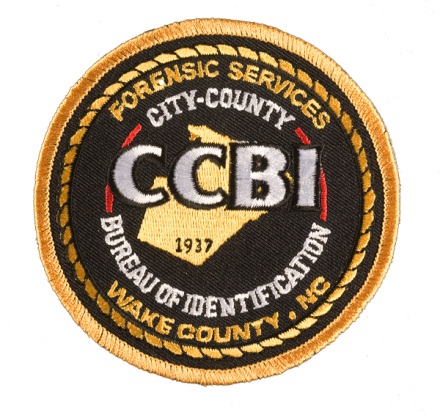 1: Technical Procedure for Quality AssurancePurpose / Scope – This procedure provides direction for the receipt and quality assurance of laboratory supplies, equipment, reagents, reference collections, reference standards and reference materials that affect casework in the DWI Blood Chemistry Unit of the Raleigh/Wake City-County Bureau of Identification Crime LaboratoryDefinitionsQuality control check – Periodic confirmation of the reliability of equipment, instrumentation, and/or reagents.Performance verification – The initial confirmation of the reliability of a previously or externally validated method or instrument.Commercial reagent - A purchased solvent or chemical.Critical reagent - Chemicals or reagents which critically affect the quality of tests which do not have their reliability verified as part of the quality control checks in a DWI Blood Chemistry Unit Technical Procedure.Prepared reagent - Mixture of two or more reagents or a dilution.Reference standard - Measurement standard designated for the calibration of other measurement standards (reference standards or equipment.)Reference material - Material sufficiently homogeneous and stable with reference to specified properties, which has been established to be fit for its intended use in measurement or in examination of nominal properties.Primary reference material - Any reference material obtained from a commercial source which has documentation issued by the manufacturer certifying its chemical composition or has documentation stating the manufacturer’s specifications for the material.  This material may be certified reference material if available and practicable.Secondary reference material - Reference material from a non-commercial source or from a commercial source which does not have authenticating documentation from the manufacturer or is derived from reference material. Authenticating documentation - A certificate of analysis provided by the manufacturer certifying chemical composition or a statement of the manufacturer’s specifications or any published spectral data from an informed treatise generally accepted in the field that identifies a chemical substance. Purchasing documentation – Any requisition forms, vendor quotes and packing slips associated with the purchase and receipt of Drug Chemistry Unit laboratory supplies, equipment, reagents, reference collections, reference standards and reference materials. AbbreviationsRefer to DWI Blood Chemistry Unit Technical Procedure for AnalysisGC-MS – gas chromatograph-mass spectrometerMS – mass spectrumQCC – quality control checkRRT – relative retention timeProcedure for Laboratory Supplies and Commercial Reagents All purchases of DWI Blood Chemistry Unit laboratory supplies and chemical reagents will be conducted in accordance with the CCBI Crime Laboratory Administrative Procedure for Purchasing, Receipt and Storage of Laboratory Consumables, Services, and Supplies.  Update the DWI Chemistry Unit Chemical Inventory log maintained in the DWI Chemistry Unit folder on the shared drive when a commercial reagent is received and when it is emptied / disposed.  Upon being opened, commercial reagent containers shall be marked as opened along with the 	 	initials of the Blood Drug Chemist and the date.When a commercial reagent is transferred to another container it shall be labeled with the following:Identity and grade, if applicableSupplier and lot numberInitials of the Blood Drug Chemist DateExpiration date, if applicable.Any additional information as required by the CCBI Health and Safety Manual.Procedure for Prepared ReagentsReagents may be prepared in any amount provided that the component ratios in the DWI Blood Chemistry Unit Technical Procedure are kept constant. LabelingLot numbers for containers of prepared reagents shall be assigned using lot number designations as specified in the DWI Blood Chemistry Unit Technical Procedure.Containers of prepared reagents shall be labeled with the following:Identity of the reagentInitials of preparerDate of preparationLot numberExpiration dateQCC due date Any additional information as required by the CCBI Health and Safety 	Manual.Each new container of prepared reagent shall be documented in the reagent log with the following:Identity of the reagentLot numberReference to the DWI  Blood Chemistry Unit Technical Procedure    followed for preparationInitials of preparerDate of preparationExpiration date QCC result and supplier and lot number of any reference material usedComponent(s) and supplier and lot numberStorageReagents shall be stored in closed containers and, if applicable, as specified in the DWI Blood Chemistry Unit Technical Procedure used for preparation.Expiration DatesInternal standard solutions, calibration solutions and verification solutions shall expire one year after preparation unless otherwise specified in the DWI Blood Chemistry Unit Technical Procedure used for preparation.  All other prepared reagents shall expire three years after preparation unless otherwise specified in the DWI Blood Chemistry Unit Technical Procedure used for preparation. Quality Control ChecksPrepared reagents shall be quality control checked according to the DWI Blood Chemistry Unit Technical Procedure used for preparation prior to or concurrent with their initial use. Prepared reagents, other than internal standard solutions, calibration solutions and verification solutions, with an expiry greater than six months must be have QCC(s) repeated every six months to ensure reagent reliability.Document quality control checks in the reagent log with the following:Date performedInitials of Blood Drug ChemistReference material, supplier and lot numberQCC resultDue date for next QCCProcedure for Reference MaterialsReference material containers shall be received and labeled by the Blood Drug Chemist as directed for commercial reagents, refer to Section 4.  In the event that the container is too small to be labeled as required, the reference material may be stored in a larger container or the required information may be recorded in the reference material log.  Blood Drug Chemists shall refer to the reference material log for any information not recorded on the container prior to using reference material.  Prior to use, each new lot of reference material used in the DWI Blood Chemistry Unit Technical Procedure for Determination of Alcohol and Acetone in Blood by Headspace Gas Chromatography shall be analyzed according to that procedure to ensure that the materials are appropriately identified and suitable for use.Prior to use, each new lot of reference material, other than those used in the DWI Blood Chemistry Unit Technical Procedure for Determination of Alcohol and Acetone in Blood by Headspace Gas Chromatography, shall be analyzed by mass spectrometry, at a minimum, using DWI Blood Chemistry Unit Technical Procedures to ensure that the materials are appropriately identified and suitable for use.  The Blood Drug Chemist shall qualitatively evaluate the data produced.  The reference material must be found to be substantially comparable to the authenticating documentation provided by the supplier, if applicable, and substantially comparable to authenticating documentation from a source other than the supplier, reference material, or published spectral libraries.  Reference material that does not meet these requirements shall not be used.Reference material found to be suitable for use shall be marked “APD” along with the date,  Blood Drug Chemist initials and the QCC due date, refer to 6.4.1.  All data and authenticating documentation shall be marked by the Blood Drug Chemist with initials and date and maintained in the DWI Blood Chemistry Unit.The reference material evaluation must be repeated after one year if the reference material is to be used for identification of a substance or in a QCC.  Reference materials shall be maintained in room C1387, C2427 or C1403 and stored according to the manufacturer’s instructions, if applicable.  A reference material log shall be maintained.  Each Blood Drug Chemist who uses reference materials shall update the reference material log with initials and date.  For solid material include the gross weight of reference material prior to removing material for use, the amount removed and the gross weight of reference material as returned to storage.  For liquids include only the volume removed.An audit of the DWI Blood Chemistry reference materials shall be conducted annually according to the CCBI Administrative Procedure for Annual Quality Audits.Procedure for Critical ReagentsNegative bloodNegative blood shall be received and labeled by the Blood Drug Chemist as directed for commercial reagents, refer to Section 4, and stored in room C1387 or C2427 in the freezer.  A container may be thawed and divided into smaller containers for individual use.  Mark the smaller containers with the original lot number followed by a unique, sequential letter.  Once placed in the refrigerator for thawing, the individual container shall be marked with an expiry of one month. In the event that the container is too small to be labeled as required, the material may be stored in a larger container or the required information may be recorded in a Critical Reagent logbook.  Blood Drug Chemists shall refer to the Critical Reagent logbook for any information not recorded on the container prior to using the reference material.  Prior to use, for each new lot of negative blood a single sample must be analyzed according to the DWI Blood Chemistry Unit Technical Procedures for Enzyme Linked Immunosorbent Assay (ELISA) as a Drug Screen, Solid Phase Extraction of Drugs for GC-MS Analysis (analysis of basic and acidic/neutral fractions), Solid Phase Extraction of Benzodiazepines for GC-MS Analysis and  Supported Liquid Extraction (SLE) of THC, THC-OH, and THC-COOH for LCMS-MS Analysis (screening only) .  The negative blood must not contain any controlled substances or controlled substance metabolites.  The presence of any non-controlled substances identified, e.g., caffeine, shall be recorded. Negative Blood found to be suitable for use shall be marked “APD” along with date and initials.  All analysis data and authenticating documentation shall be marked by the Blood Drug Chemist with initials and date and maintained in the Critical Reagent logbook in the DWI Blood Chemistry Unit.  Chemical derivatizing agentsChemical derivatizing agents shall be received and labeled by the Blood Drug Chemist as directed for commercial reagents, refer to Section 4, and stored in room C1387, C1403, or C2427 according to the manufacturer’s instructions, if applicable.  Once opened, the container shall be used and disposed on the same day. In the event that the container is too small to be labeled as required, the material may be stored in a larger container or the required information may be recorded in a Critical Reagent logbook.  Blood Drug Chemists shall refer to the Critical Reagent logbook for any information not recorded on the container prior to using the material.  Prior to use, for each new lot of chemical derivatizing agent, morphine reference material must be derivatized and analyzed by GC-MS.  The derivatized morphine mass spectrum must be substantially the same as reference material.  Chemical derivatizing agents found to be suitable for use shall be marked “APD” along with date and initials.  All analysis data and authenticating documentation shall be marked by the Blood Drug Chemist with initials and date and maintained in the Critical Reagent logbook in the DWI Blood Chemistry UnitProcedure for In-house Generated Reference Collections Spectral and relative retention time reference collections generated within the Laboratory will be traceable to primary reference materials, if practicable, otherwise secondary reference materials may be used.  Data and authenticating documentation shall be maintained in the DWI Blood Chemistry Unit.The DWI Blood Chemistry Unit GC-MS Relative Retention Time reference collection shall also include the LOD, LOQ and calibration limits for ethanol, methanol, isopropanol, and acetone.When reference collections are updated they shall be renamed to include the date of revision.  The previous version shall be archived.  Current and archived in-house generated spectral reference collections shall be maintained by the DWI Blood Chemistry Technical Leader. Procedure for Reference StandardsRefer to the Drug Chemistry Unit Technical Procedure for BalancesSafetyRefer to the CCBI Health and Safety ManualRecords Reagent logReferencesMills, III, Terry and Roberson, Conrad J., Instrumental Data for Drug Analysis, 2nd Ed., Vols. 1-5, CRC Press, Inc., 1993.Moffat, Jackson, Moss and Widdop, Clarke’s Isolation and Identification of Drugs, 4th Ed., 2011. Pfleger, Maurer, and Weber, Mass Spectral and GC Data of Drugs, Poisons, Pesticides, Pollutants and Their Metabolites; 2nd. Ed., Vols. 1-3, 2007.  2: Technical Procedure for Uncertainty of MeasurementPurpose / Scope -This procedure is utilized to estimate the uncertainty of measurement for test methods for which a numerical value is reported on a Laboratory Report in the DWI Blood Chemistry Unit of the Raleigh/Wake City-County Bureau of Identification Crime Laboratory.  Definitions Uncertainty of measurement - a parameter associated with the result of a measurement that characterizes the dispersion of the values that could reasonably be attributed to the measurand.Coverage probability (Level of confidence) - probability that the set of true quantity values of a measurand is contained within a specified coverage interval.  Coverage factor - numerical factor used as a multiplier of the combined uncertainty in order to obtain an expanded uncertainty.AbbreviationsUOM – uncertainty of measurementCU – combined uncertaintyEU – expanded uncertaintyProcedureThe DWI Blood Chemistry Technical Leader shall determine an estimation of the UOM for each test method for which a numerical value is reported on a laboratory report.  The specific measuring device or instrument used for a reported test result must be evaluated in the estimation of the UOM for that test method.The estimation of the UOM shall be performed annually, at a minimum, or when a change in measurement conditions occurs that may have a significant effect on the UOM.Laboratory environmental conditions shall be monitored and any additional effect on UOM shall be evaluated upon collection of data.  Refer to the DWI Blood Chemistry Unit Technical Procedure for General Laboratory Equipment.Each test method requiring UOM shall be evaluated for contributions from sources of uncertainty, u.  The contributions shall be evaluated using Type A methods (by a statistical analysis of measured values obtained under defined measurement conditions such as repeatability and / or reproducibility, including measurement assurance data) and Type B methods (by other means of analysis of components from such things as instrument readability, calibration certificate reported uncertainty, etc.) Evaluate the identified sources of uncertainty and combine them to obtain the combined uncertainty of measurement, CU,  using the formula CU = √(u12 + u22 + u32…. )where CU = combined uncertaintyu1, u2, etc.  = individual identified sources of uncertaintyThe combined uncertainty of measurement is an estimation of the uncertainty of measurement, UOM.  Individual sources of uncertainty that are not significant contributors may be excluded.The expanded uncertainty, EU, shall be calculated to provide a minimum 99.73 % coverage probability (or approximately 99%) by multiplying the CU by the appropriate coverage factor, k.Round the EU to two significant digits.  Do not perform rounding prior to this step.  When the digit next beyond the one to be retained is less than five, keep the retained figure unchanged.  For example:  2.541 becomes 2.5 to two significant figures.When the digit next beyond the one to be retained is greater than five, increase the retained figure by one.  For example:  2.453 becomes 2.5 to two significant figures.When the digit next beyond the one to be retained is exactly five, and the retained digit is even, leave it unchanged; conversely if the digit is odd, increase the retained figure by one (even/odd rounding).  Thus, 3.450 becomes 3.4 but 3.550 becomes 3.6 to two significant figures.When two or more figures are to the right of the last figure to be retained, consider them as a group in rounding decisions.  Thus, in 2.4501, the group (501) is considered to be greater than 5 while for 2.5499, (499) is considered to be less than 5.For blood alcohol and acetone determination, multiply the % EU by the average of the four measured values (gram / 100 ml), to obtain an EU expressed in the same units as the measurement result. The reported EU shall contain at most two significant digits and be reported to the same level of significance as the measurement result.  Any requirements for the level of significance for reporting of the measurement result shall also determine the level of significance for reporting the EU.  The reported EU shall be rounded, refer to 4.8.1 – 4.8.4 for rounding. For blood alcohol and acetone determination, the blood alcohol concentration is truncated to the hundredths place according to North Carolina General Statutes § 20-4.01.(1b).  The EU is not reported for the statutorily required blood alcohol concentration.The EU shall be reported for each test method where a numerical value is reported on a laboratory report.  When numerical results are added to produce a combined result the respective EU’s shall also be added.In addition to the statutorily required blood alcohol report the laboratory report shall identify the measured quantity value, y, along with the associated EU.  The report shall be reported as y ± EU, with the units of EU consistent with the units of y. For blood alcohol and acetone determination, round the EU determined in 4.9 to a maximum of  two significant figures and round the average of the measured values to the same level of significance (decimal places).  Refer to 4.8.1 – 4.8.4 for rounding.  Add the statement containing the values from 4.12 to the report.Example:  (The average of the four measured alcohol concentrations is 0.1034 gram per 100 milliliters ± 0.0062 gram per 100 milliliters of whole blood at a coverage probability of 99.73%.)    (The average of the four measured alcohol concentrations is 0.374 gram per 100 milliliters ± 0.022 gram per 100 milliliters of whole blood at a coverage probability of 99.73%.)    (The average of the four measured alcohol concentrations is 0.0123 gram per 100 milliliters ± 0.0007 gram per 100 milliliters of whole blood at a coverage probability of 99.73%.)The DWI Blood Chemistry Unit Technical Leader shall maintain records of the estimation of the uncertainty of measurement in the DWI Blood Chemistry Unit.  The records shall:Define the measurandState how traceability is established for the measurementState the equipment (measuring device(s)) usedState all uncertainty components consideredIdentify all uncertainty components of significance and how they were evaluatedContain the data used to estimate repeatability and / or reproducibilityContain all calculations performedState the combined standard uncertainty, CU, the coverage factor, k, the coverage probability, C, and the resulting expanded uncertainty, EUThe minimum due date for the review/recalculation of the measurement uncertainty, refer to 4.2.Calculations CU = √(u12 + u22 + u32…. )Average or mean, RecordsMeasurement Uncertainty for Blood Alcohol and AcetoneUncertainty of Measurement BudgetsReferencesASCLD/LAB Level 100A Traceability presentation, Copyright 2011; Heusser Neweigh, LLC & ASCLD/LAB.ASCLD/LAB Level 100B Measurement Assurance presentation, Copyright 2011; Heusser Neweigh, LLC & ASCLD/LAB.ASCLD/LAB Level 100C Measurement Uncertainty Concepts presentation, Copyright 2011; Heusser Neweigh, LLC & ASCLD/LAB.ASCLD/LAB Level 200 Measurement Confidence for the Forensic Laboratory: Measurement Uncertainty in Drug Chemistry presentation, Copyright 2011; Heusser Neweigh, LLC & ASCLD/LAB.ASCLD/LAB Level 200 Measurement Confidence for the Forensic Laboratory: Measurement Uncertainty in Toxicology Testing presentation, Copyright 2011; Heusser Neweigh, LLC & ASCLD/LAB.Introduction to Measurement Uncertainty course, LeBeau, Marc A., Ph.D., 2009, RTI InternationalIntroduction to Measurement Uncertainty – Practical Examples Part II course, LeBeau, Marc A., Ph.D., 2010, RTI InternationalIntroduction to Measurement Uncertainty – Practical Examples Part III course, LeBeau, Marc A., Ph.D., 2010, RTI InternationalEvaluation of measurement data - Guide to the expression of uncertainty in measurement, JCGM 100:2008 GUM 1995 with minor corrections, First edition September 2008, JCGM 2008, Working Group 1 of the Joint Committee for Guides in Metrology (JCGM/WG 1)ASCLD/LAB Policy on Measurement Uncertainty, ASCLD/LAB, AL-PD-3060 Ver 1.1.ASCLD/LAB Guidance on the Estimation of Measurement Uncertainty – Overview, ASCLD/LAB, AL-PD-3061 Ver 1.0.ASCLD/LAB Guidance on the Estimation of Measurement Uncertainty – ANNEX A, Details on the NIST 8-Step Process, ASCLD/LAB, AL-PD-3062 Ver 1.0.ASCLD/LAB Guidance on the Estimation of Measurement Uncertainty – ANNEX D, Toxicology Testing Discipline Example – Concentration of Ethanol in an Ante-Mortem Blood Specimen, ASCLD/LAB, AL-PD-3065 Ver 1.0.GLP 9 Good Laboratory Practice for Rounding Expanded Uncertainties and Calibration Values, National Institute of Standards and Technology (NIST), Gaithersburg, Maryland, February 2012.3: Technical Procedure for General Laboratory EquipmentPurpose / Scope - This procedure provides direction for the use of general laboratory equipment in the DWI Blood Chemistry Unit of the Raleigh/Wake City-County Bureau of Identification.DefinitionsQuality control check – Periodic confirmation of the reliability of equipment, instrumentation, and/or reagents.Performance verification – The initial confirmation of the reliability of a previously or externally validated method or instrument.AbbreviationsRefer to DWI Blood Chemistry Unit Technical Procedure for AnalysisNIST – National Institute of Standards and TechnologyQCC – Quality control checkEquipment, MaterialsEquipmentRefrigeratorFreezerEppendorf Reference Mechanical Pipettes and corresponding pipette tipsMettler XS1003S BalanceClass A volumetric glassware, pipettes and volumetric flasksThermometers, NIST traceableLaboratory environmental monitor – barometer, hygrometer, thermometer, NIST traceableMillipore Elix Advantage Water Purification System MaterialsWeighing vesselsDeionized waterMillipore Elix Advantage Progard PackMillipore Elix Advantage Reservoir Vent FilterMillipore Elix Advantage UV 254 lampMillipore Elix Advantage chlorine tabletReference Standards NIST traceable weights:  0.1 g, 2 g, 200 gProcedure for Refrigerators and FreezersMonitor the temperature of each refrigerator used for storage of evidence, chemicals or reference materials each working day.  Record the temperature in degrees Celsius on the refrigerator or freezer temperature log.  The acceptable temperature for refrigerators is 40C ( 30C).  The acceptable temperature for freezers is -150C or below.  If the temperature is unacceptable adjust the temperature setting.  Notify the Blood Drug Chemistry Technical Leader for scheduling of service or replacement if the temperature cannot be corrected. Mark improperly functioning evidence refrigerators “out of service,” relocate the evidence and record in the case recordRecord all adjustments, maintenance and comments in the refrigerator or freezer maintenance log.Maintain refrigerator and freezer logs in the DWI Blood Chemistry Unit.Procedure for Mechanical Pipettes Mechanical pipettes shall be certified by the manufacturer and approved prior to use.After one year of use the mechanical pipettes shall be serviced and calibrated annually by an approved vendor.  Upon completion of calibration a DWI Blood Chemistry Technical Leader will review and sign the calibration report.  Perform performance verification on all mechanical pipettes used for evidence handling, i.e., 1 ml and 0.25 ml pipettes, prior to their initial use.  Label the pipettes “Blood.”  Follow the procedure for a monthly quality control check, refer to 6.4.1.Perform a monthly quality control check prior to the first use of each month on all “Blood” mechanical pipettes.  Monthly Quality Control CheckInspect the pipette and tips for proper functioning.  If a pipette problem is observed, remove the pipet from service, label it “out of service,” and notify the DWI Blood Chemistry Technical Leader for scheduling of repair.If pipette tip problems are observed, segregate the pipette tips and clearly label “not for use.”  Notify the DWI Blood Chemistry Technical Leader.Allow the pipettes, pipette tips, and deionized water to equilibrate in the measurement location for a minimum of two hours at room temperature.Place the pipette tip on the tip cone of the pipette.Fill the weighing vessel with deionized water to a minimum height of 3 millimeters.Fill the pipette tip and empty five times with the deionized water.Discard the pipette tip and replace.Pre-wet the tip one time.Hold the pipette vertically.Dip the pipette tip into the deionized water by a few millimeters.Draw in the volume to be tested slowly and evenly and wait three seconds.Pull the pipette tip slowly out of the liquid, wiping it on the vessel wall.Rest the filled tip up against the wall of the weighing vessel at an angle. Dispense the test liquid slowly until the first stop (measuring stroke).Press the control button to the second stop (blow-out) and dispense the remaining liquid in the tip.Hold down the control button and pull the tip up the vessel wall.Let the control button slide back into position.Determine and record the weight.Repeat nine times.Calculate the systematic error in percent.Calculate the mean value, of the dispensed volume, using the correction factor, z = 1.0030.where n = number of measured valuesCalculate the relative systematic error, es, in percent.where  = target volumeThe relative systematic error will be truncated to one decimal place for evaluation. The acceptable range is Calculate the relative random error as coefficient of variation.  Calculate the absolute random error, s, using the correction factor, z = 1.0030.Calculate the coefficient of variation, CV (relative random error).The coefficient of variation will be truncated to one decimal place for evaluation. The acceptable range is Record the relative systematic and random errors on the Pipette Quality Control Check form.If an error is outside of the acceptable range, the QCC may be repeated.  If the problem persists, remove the pipette from service, label it “out of service,” and notify the DWI Blood Chemistry Technical Leader for scheduling of repair.After completion of any service from an outside vendor perform the Monthly QCC prior to placing the pipettes back in service.  For each “Blood” mechanical pipette, perform a Daily Quality Control Check prior to use for casework. Dispense and weigh one sample of water. The water sample must weigh within +/- 5% of the expected weight of water to be delivered (1mL – 0.950-1.050g and 0.25mL – 0.238-0.262g). Record this weight on the Pipette Quality Control Check form. A Monthly QCC will serve as the Daily QCC for the first use of the month. Prior to each use inspect the pipette and tips to ensure that the control button is moving properly, a visually adequate volume of liquid is aspirated and delivered, there is no dripping.If a pipette problem is observed, remove the pipet from service, label it “out of service,” and notify the DWI Blood Chemistry Technical Leader for scheduling of repair.If a pipette tip problem is observed, segregate the pipette tips and clearly label “not for use.”  Notify the DWI Blood Chemistry Technical Leader.Pipette operationPre-wet pipette tips by aspirating and dispensing the liquid to be measured a few times before pipetting.  With the tip not in contact with the liquid, empty it completely on the inner wall of the tube (via blow-out).AspiratingAttach corresponding pipette tip to pipette.Press down the control button to the first stop (measuring stroke).Immerse the pipette tip vertically approximately 3 millimeters into the liquid.Allow the control button to slide back slowly.Pull the tip out of the liquid slowly.To remove any droplets, dab with line-free wipe, ensuring that no liquid comes out of the tip.DispensingHold the tip at an angle against the inside wall of the tube.  Press down the control button slowly to the first stop (measuring stroke) and wait until the liquid stops flowing.Press down the control button to the second stop (blow-out) until the liquid stops flowing.Hold down the control button and pull the tip up the inner wall of the tube.Eject tip by pressing the control button to the final stop.Record maintenance and service in a log maintained in the DWI Blood Chemistry Unit.Maintain manufacturer’s certificates, performance verification documentation, quality control check documentation and calibration certificates in the DWI Blood Chemistry Unit.Procedure for BalanceBalances shall be certified by the manufacturer and appropriate for the intended use.Calibration for balances shall be performed on an annual basis by an approved vendor that meets the requirements specified by the accrediting body.Monthly Quality Control Check Perform a Monthly Quality Control Check prior to the first use of each month using the 200g, 2g, and 0.1g reference weights.  Ensure that the balance is clean and level.  If the balance is not level, adjust the leveling  screws until the air bubble is within the inner circle of the level indicator. Press the internal adjustment key and allow the balance to complete the internal adjustment function.  Zero the empty balance and allow the reading to stabilize. Ensure that the reading is zero.  Place a reference standard weight on the center of the balance and allow the reading to stabilize. Record the displayed weight on the Balance QCC Log.  The acceptable range for each weight is listed below.  If the results are outside of the acceptable range, correct any apparent problem utilizing the necessary steps to bring the balance back into compliance. Steps may include cleaning, leveling, zeroing and performing the internal adjustment. If a problem was observed and corrected, record the correction activity and repeat the QCC. If the repeated QCC remains outside of the acceptable range, label the balance and QCC Log “out of service” and notify the DWI Blood Chemistry Technical Leader. Balance operation Leave the balance powered on.   Perform a Daily Quality Control Check on the balance using the 2 gram reference standard weight prior to use for casework, refer to 7.3. A Monthly QCC will serve as the Daily QCC for the first use of the month. Procedure for Class A Volumetric GlasswareVolumetric glassware used in Blood Alcohol and Cannabinoid analyses and used to prepare internal standard solutions shall be Class A.  Inspect the glassware upon each use for damage and cleanliness.  Discard glassware that is damaged, e.g., chipped or cracked.  Discard glassware that cannot be thoroughly cleaned, e.g. discard pipets that do not drain cleanly, discard flasks that cannot be cleaned.  Maintain certificates and/or manufacturer specifications for volumetric glassware in the DWI Blood Chemistry Unit.Procedure for Laboratory Environmental Monitor The building environmental controls generally provide adequate laboratory environmental conditions for analysis.  When environmental conditions are outside of acceptable levels they are apparent to a Blood Drug Chemist based on their sensory perception of the environment.  When a Blood Drug Chemist perceives an abnormally high or low temperature or abnormally high humidity level the Blood Drug Chemist shall:Notify General Services Administration that there is an environmental control problem and provide the applicable room numberNotify the DWI Blood Chemistry Technical Leader and Crime Laboratory Quality Manager of the environmental control issue  Measure the laboratory environmental conditions using a hygrometer and thermometer.  Record the humidity, temperature and air pressure on the environmental logs.  If the humidity exceeds 80% or the temperature is not in the range of 15.5 – 32.2 °C, stop all analyses until environmental conditions return to acceptable levels.  All instruments shall be subjected to any post shutdown checks as described in the DWI Blood Chemistry Unit Technical Procedures.Millipore Elix Advantage Water Purification System with E-POD UnitPrior to dispensing deionized water ensure that the resistivity displayed on the E-POD unit is greater than 1.0 MOhm.cm.To dispense water press down on the E-POD Unit plunger.  Push slightly for low flow.  Push down and hold for high flow.  Push completely down for continuous high flow and push down again to stop.MaintenanceReplace the Progard Pack, Reservoir Vent Filter and UV 254 lamp when prompted by the System.  Refer to 14.9.Clean the Inlet Strainer and RO Cartridge when prompted by the System.  Refer to 14.9.Record maintenance in a logbook maintained in the DWI Blood Chemistry Unit.Record System alarms in the logbook and notify the DWI Blood Chemistry Unit Technical Leader if service is required.Safety – Refer to the CCBI Health and Safety ManualRecordsBlood Chemistry Balance logBlood Chemistry Balance quality control check formRefrigerator temperature logRefrigerator maintenance logFreezer temperature logFreezer maintenance logEnvironmental logPipette quality control check formPipette logReferences Eppendorf Reference Operating Manual, 2001, Eppendorf AG, Hamburg. Eppendorf Standard Operating Procedure for Pipettes, 2016, Eppendorf AG, Hamburg.Instructions for Installation, Use & General Maintenance of Your Glass Door Merchandiser MAN-004-R, 2009, Fogel.T° Sentry Model 140 Digital Alarm Module Operating Instructions, 2004, Hampshire Controls Corporation.Kenmore Elite Refrigerator Use & Care Guide, 2009, Sears, Roebuck and Co. Hoffman Estates, IL.Thermo Scientific General Purpose, Flammable Storage, and Explosion Proof Laboratory Refrigerators and Freezers Installation and Operation Manual, 2010, Thermo Fisher Scientific.Operating Instructions for Excellence Precision Balances XS Models – Part 1, 05/2012, Mettler-Toledo, Greifensee, Switzerland.Elix Advantage 3/5/10/15 System User Manual, Millipore Corp, France, FTPF11337-V1.0, 02/2010.Operating Instructions for Excellence Balances XS Models – Part 2, 10/2010, Mettler-Toledo, Greifensee, Switzerland.Drug Chemistry Unit Technical Procedure for Balances.4: Technical Procedure for pH MeterPurpose / Scope - This procedure provides direction for the use of the pH meter in the DWI Blood Chemistry Unit of the Raleigh/Wake City-County Bureau of Identification.DefinitionsQuality control check – Periodic confirmation of the reliability of equipment, instrumentation, and/or reagents.Performance verification – The initial confirmation of the reliability of a previously or externally validated method or instrument.AbbreviationsRefer to DWI Blood Chemistry Unit Technical Procedure for AnalysisQCC – Quality control checkEquipment, Materials, ReagentsEquipmentpH Meter, Fisher Scientific Accumet Basic AB15/15+, with double-junction combination pH electrode and ATC probeMaterialsDeionized waterBeakerWash bottleReagentspH buffers, certified by manufacturer:  4.0, 7.0 and 10.0Electrode storage solution, potassium hydrogen phthalate-potassium chlorideElectrode fill solution, saturated potassium chlorideStandardization of pH MeterStandardize the pH meter daily, when in use, with two buffer solutions with values that bracket the desired measuring range, e.g., pH 4.0 and pH 7.0.If necessary, fill the electrode with the electrode fill solution.   Ensure that the filling hole of the electrode is open.Press and release the mode key until the digital display indicates pH Mode.Press the setup key twice and then press enter key to clear an existing standardization. Immerse the rinsed electrode and temperature probe into a beaker containing a buffer solution and stir moderately. Press the std key to access the Standardize mode. A selected buffer group is displayed briefly. Wait for reading to stabilize. Press the std key again to initiate standardization. The meter will automatically recognize the buffer and then the meter returns to the measure screen. Repeat 5.6 -5.8 with a second buffer solution. When the meter accepts the second buffer, it will briefly display the percent slope associated with the electrode’s performance prior to returning to the measure mode. If the electrode is within the range of 90% - 102%, the “good electrode” message will appear. If the electrode is outside this range, the meter will display the “electrode error” message and will not return to the measure screen until the user presses the enter key.  If the electrode is outside of the “good electrode” range of 90% - 102% an “electrode error” message will appear.  Rinse and fill the electrode with electrode filling solution and repeat the standardization.  If the problem persists test the meter for correct operation.Install the BNC (input) shorting cap.Press mode to access the mV mode and record the mV reading.  If the meter reads 0 ± 1 mV the meter is measuring correctly, proceed to 5.10.1.4.  If the reading is outside the acceptable range, mark the pH meter log “out of service” and notify the DWI Blood Chemistry Technical Leader for scheduling of repair.  Record the activity and result in the pH meter log.If the pH meter is functioning correctly replace the electrode, fill it with electrode filling solution, soak it for 2 – 4 hours in electrode storage solution and perform the standardization with the new electrode.  Record the activity in the pH meter log.Record date, initials, buffers and lot numbers, slope and message displayed in the pH meter log. Remove the electrode and temperature probe from the buffer solution and rinse with distilled water.Procedure Prior to use daily standardize the pH meter, refer to section 5.Ensure that the filling hole of the electrode is open.Set the mode key to pH measure. Rinse the electrode and temperature probe with deionized water and blot dry.Immerse the electrode and temperature probe into a beaker containing the solution and stir moderately.Wait for reading to stabilize and then record the reading.Remove the electrode and thermometer from the solution.Rinse the electrode and thermometer with deionized water before and blot dry. Immerse the electrode in the electrode storage solution when the pH meter is not in use. Record the date, initials, measured liquid identity and observed pH in the pH meter log.Maintain the pH meter log and buffer certificates in a pH meter logbook in the DWI Blood Chemistry Unit near the pH meter.SafetyRefer to the CCBI Health and Safety ManualRecordspH meter logReferences Accumet Basic AB15 User Manual, August 2006, Fisher Scientific.5: Technical Procedure for Use of the Hamilton Microlab 625 Diluter to Prepare Samples for Blood Alcohol Determination Using Headspace Gas ChromatographyPurpose / Scope - This procedure provides direction for the initial setup, maintenance, performance checks and usage of the Hamilton Diluter in the DWI Blood Drug Chemistry Unit of the Raleigh/Wake City-County Bureau of Identification.Definitions Performance verification - The initial confirmation of the reliability of a previously or externally validated method or instrument.Quality control check (QCC) - Periodic confirmation of the reliability of equipment, instrumentation, and/or reagents.Reference Material – Material sufficiently homogeneous and stable with reference to specified properties, which has been established to be fit for its intended use in measurement or in examination of nominal properties.AbbreviationsRefer to DWI Blood Chemistry Unit Technical Procedure for AnalysisBAC – Blood alcohol contentQCC – Quality Control CheckEquipment, Materials, and Reagents EquipmentHamilton Microlab 625 Dilutor with 250 μl and 2500 μl and Hamilton BFP Syringes located in a Biological Safety CabinetMaterialsHeadspace sample vials with capsLiquid waste container, e.g., 250 ml beakerLint free wipesReservoir for the internal standard solutionDeionized waterReagentsBAC Internal Standard Solution, refer to the DWI Blood Chemistry Unit Technical Procedure for Determination of Alcohol and Acetone in Blood by Headspace Gas ChromatographyPerformance Verification Upon initial setup perform the Hamilton Microlab 600 Qualification Procedure, refer to11.3.  Complete a successful daily QCC as described in the DWI Blood Chemistry Unit Technical Procedure for Determination of Alcohol and Acetone in Blood by Headspace Gas Chromatography.  Maintain the performance verification results in the DWI Blood Chemistry Unit.MaintenanceRecord any maintenance in the Hamilton Dilutor Log.Replace the syringes annually at the time of annual calibration.A successful quality control check must be performed prior to analyzing samples, refer to 8.  CalibrationThe instrument shall be calibrated annually after the first year of service by an approved vendor.  Record calibrations in the Hamilton Dilutor Log and maintain calibration certificates in the DWI Blood Chemistry Unit.Quality Control  Refer to the DWI Blood Chemistry Unit Technical Procedure for Determination of Alcohol and Acetone in Blood by Headspace Gas Chromatography for quality control check procedures.  ProcedureCover or seal liquids containing volatile substances to prevent evaporation of the volatiles.  Fill a reservoir with the BAC internal standard solution and place the left diluent tube in the internal standard solution.  Do not seal or cover the reservoir tightly - a vacuum may form and interfere with functioning.Turn power on with the switch on the front of the unit.  Selections on the display screen may be entered by pressing the icon on the screen.  Values may be entered via the numeric keypad that appears on the screen.  Arrow keys on the screen may be used to move from one data entry field to another.   Method programming.  The BAC Method is initially programmed as follows and may be adjusted to accommodate instrument performance.  Document any adjustments in the Hamilton Dilutor log and perform a successful calibration and daily QCC according to the DWI Blood Chemistry Unit Technical Procedure for Determination of Alcohol and Acetone in Blood by Headspace Gas Chromatography prior to analyzing samples.  Entries to be selected are in bold face type.  It is not necessary to program the method for each use, proceed to 9.5.Configuration – Syringe Set-upSyringe Size			Left – 2500		Right – 250	Syringe Flow Rate		Left – 625		Right – 125Initialize Flow Rate		Left – 625		Right – 125	Return Steps			Left – 24			Right – 24Back-Off Steps			Left – 96			Right – 80	Configuration - Valve Type	Dual DiluterConfiguration – Trigger		EitherWizards – DilutionLeft Syringe			1800Right Syringe			  200Air Gap			    15Refill				   OnFinal Volume			2000Wizards – AdvancedAir Gap Mode			AutoAir Gap Delay			1.5 SWash Mode 			Off Program Mode			Diluent and SampleFill Speed			Left – 625		Right – 100Aspirate Speed			Left – 312		Right – 100 Dispense Speed		Left – 625		Right – 100Probe Light Green		TriggerProbe Light Red		NeverUsing the BAC MethodEnsure the left diluent tube is in the internal standard solution. Prime the system by pushing the Prime button on the front of the instrument.Prime the system several times and ensure that the air has been purged from the tubes. Select the Favorites icon, then the Dilution icon and then select BAC.The following steps can be activated by pressing the Run/Pause key or by pressing the trigger button on the hand probe.Collect an aliquot of the sample to be analyzed by placing the tubing on the hand probe into the sample and aspirating the sample by pressing the trigger button.  The sample is contained in the tubing and should never be aspirated into the syringe.  An air gap separates the sample in the tubing from the internal standard solution, preventing the two from mixing.  When the submitted sample size allows, discard this aliquot by dispensing to a waste container.  Wipe the outside of the tubing with a clean lint free wipe to remove any residue.  Collect an aliquot of the sample to be analyzed by placing the tubing on the hand probe into the sample and aspirating the sample be pressing the trigger button.  Wipe the outside of the tubing with a clean lint free wipe to remove sample residue.Dispense the sample aliquot and diluent into a headspace vial, labeled to correspond to the sample, by pressing the trigger button. The sample is dispensed first, followed by the internal standard solution, which flushes the sample from the tubing.  After the sample and diluent are dispensed into the head space vial, the left syringe automatically refills with the internal standard solution and an air gap is created in the tubing.Seal the vials by screwing the top onto the headspace vial.Wash the tubing between each sample by aspirating a minimum of one deionized water sample and then dispensing the water/internal standard solution into a waste container.  Flush the tubing with a mixture of approximately 10% Clorox and deionized water or equivalent daily, after use, to remove protein build-up and prevent bacterial growth in the tubing.Safety Refer to the CCBI Health and Safety Manual.References Hamilton Microlab 600 Series Basic Manual, April 2010, Hamilton Company, Nevada, USA.  Hamilton Microlab 600 Series Basic Manual, March 2011, Hamilton Company, Nevada, USA.  Hamilton Microlab 600 Qualification Procedure, Hamilton Company, Nevada, USA.  Records Hamilton Dilutor Log6: Technical Procedure for Biotage TurboVap LV EvaporatorPurpose / Scope - This procedure provides direction for the use of the Biotage TurboVap LV Evaporator to concentrate extracted samples in the DWI Blood Chemistry Unit of the Raleigh/Wake City-County Bureau of Identification.DefinitionsN/AAbbreviationsRefer to DWI Blood Chemistry Unit Technical Procedure for AnalysisEquipment and MaterialsEquipmentBiotage TurboVap LV Evaporator located in a fume hood with a 110/120 VAC power supplyMaterialsNitrogen, ultra high purity gradeDeionized water16 x 125mm or 13 x 100mm glass test tubes16 x 125mm or 13 x 100mm TurboVap LV test tube rackClear bath or equivalent antibacterial agentProcedure Record any maintenance or comments in the TurboVap Log.  The addition of water and antibacterial agent need not be recorded.Fill water bath, if necessary, with deionized water and antibacterial agent.  Place the appropriately sized test tube rack into the water bath. Power on the TurboVap with the switch at lower left-hand side of instrument.Set water bath temperature with the TEMP numeric push-wheel and allow the water to reach the set temperature.  Water temperature is stable when the TEMP light stops blinking.Place the test tubes containing extracted samples, up to 50, into the rack in the water bath.Set the TIME push-wheel to the desired drying time, e.g., 10 ml of methylene chloride, at  35 degrees C, at 12 psi of nitrogen, will evaporate in approximately 20 minutes.Select the row(s) containing the extracted sample(s) by pressing its corresponding TUBE         STATIONS push-button, choose the button that aligns horizontally with the row.Turn on the nitrogen and set the gas pressure at 10-12 psi with the regulator adjustment valve located on the left side of the instrument.Check the fume hood display and ensure that no error messages are displayed.  If there is an error do not use the evaporator and notify the DWI Blood Chemistry Technical Leader for scheduling of fume hood service.Press the START button.Monitor the samples and remove the test tubes immediately upon evaporation of the solvent.  Increase the time period setting on the instrument if needed.  The TurboVap will sound an alarm when the set time period has expired.  SafetyRefer to the CCBI Health and Safety ManualRecordsTurboVap logReferencesTurboVap LV Evaporator Users Manual, 2010, Biotage Corporation, Charlotte, NC.7: Technical Procedure for Determination of Alcohol and Acetone in Blood by Headspace Gas ChromatographyPurpose / Scope - This procedure specifies the required elements for calibration and use of the headspace gas chromatograph to determine alcohol (ethanol, methanol, and isopropanol) and acetone concentration in blood in the DWI Blood Chemistry Unit of the CCBI Crime Laboratory.DefinitionsQuality control check – Periodic confirmation of the reliability of equipment, instrumentation, and/or reagents. Performance verification – The initial confirmation of the reliability of a previously or externally validated method or instrument.AbbreviationsRefer to DWI Blood Chemistry Unit Technical Procedure for AnalysisBAC – Blood alcohol concentrationGC – Gas chromatographQCC – Quality control checkEquipment, Materials and ReagentsEquipment and MaterialsAgilent 7890 Gas chromatograph equipped with flame ionization detectors with Agilent or equivalent DB-ALC1 (front) 30m x 0.535mm  x 3.00µm and DB-ALC2 (back) 30m x 0.535mm  x 2.00µm capillary columns, G6509 headspace autosampler, data station and printer.Hamilton-Microlab 625 dilutorMettler XS1003S BalanceMaterialsHeadspace vials with sealing capsDeionized waterHelium gas, UHP GradeHydrogen gas, UHP GradeNitrogen gas, UHP GradeCompressed Air, Zero GradeReference Materialsn-Propanol (1-propanol), Certified Grade or higherMulti-component solutions, NIST traceable, containing ethanol, methanol, acetone and isopropanol.  Concentrations - 0.010 g / 100 mL, 0.050 g/100 mL, 0.100 g/100 mL and 0.400 g/100 mL.Multi-component solutions, NIST traceable, containing ethanol, methanol, acetone and isopropanol.  Concentrations - 0.010 g / 100mL, 0.025 g / 100 mL, 0.050 g/ 100 mL, 0.100 g/ 100 mL, 0.200 g / 100 mL, 0.400 g/ 100 mL.Prepared ReagentsBAC Internal Standard Solution (n-propanol) Prepare a 0.050 gram / 100 mL solution of n-propanol reference material.Example: weigh 1.00 gram of n-propanol into a beaker.  Quantitatively transfer to a 2000 mL volumetric flask.  Bring the flask to volume with deionized water.Lot Number:  Eight digit format year/month/day/BacIS/initials of preparer.Example:  20130101BacISXXXExpiration:  Six months.Storage:  Refrigerate. QCC:  Successful calibration, refer 8.Gas Chromatograph Performance Verification for New InstrumentsNew gas chromatographs shall be installed by a manufacturer representative and shown to meet manufacturer requirements.Complete a performance verification on new gas chromatographs prior to use for casework.  Maintain the data in the DWI Blood Chemistry Unit.Include in the performance verification:Successful calibration, refer to 8. Successful daily QCC, refer to 9.1.1. Analysis of six preparations of multi-component reference material from 4.3.3. at concentrations of 0.010, 0.025, 0.050, 0.100, 0.200 and 0.400 g / 100 mL, over at least a two day period.  All quality control requirements must be met. The % RSD at each concentration must be 2% (5% for acetone) or less.  The individual concentration results must be within  5% (10% for acetone) of the target concentration for concentrations of 0.040 g / 100 mL or greater.  For samples with target concentrations of less than 0.040 g / 100 mL, the individual concentration results must not differ from the target concentrations by more than  0.002 g / 100 mL.The analysis of three preparations of reference material at 0.004 g / 100 mL  All components must be identified.The analysis of five preparations of 0.080 g / 100 mL multi-component samples prepared using negative blood (containing sodium fluoride preservative and oxalate anticoagulant) and five preparations of negative blood.The % RSD at each concentration must be 2% (5% for acetone) or less.The individual concentration results must be within  5% (10% for acetone) of the target concentration.Gas Chromatograph MaintenanceRecord all maintenance in the maintenance log at the time it is performed.When maintenance is performed, the instrument shall be out of service until the required daily system check and/or calibration is successfully completed and recorded in the instrument log.  File any generated data in the instrument logbook maintained near the instrument.Suggested Routine Maintenance ScheduleThis is a suggested maintenance schedule.  Instrument use may alter the need for maintenance.  The maintenance schedule shall be determined by the DWI Blood Chemistry Unit Technical Leader based upon instrument usage.SeptumReplace weekly when in use.  A successful daily QCC, refer to 9.1.1, shall be performed prior to analyzing samples.Syringe  Inspect every six months, replace as needed. A successful daily QCC, refer to 9.1.1, shall be performed prior to analyzing samples.Liner Inspect every twelve months, replace as needed.  A successful daily QCC, refer to 9.1.1, shall be performed prior to analyzing samples.Jet Inspect every twelve months, replace as needed.A successful daily QCC, refer to 9.1.1, shall be performed prior to analyzing samples.Column Replace if chromatographic deterioration is noted.  A successful calibration, refer to 8, and daily QCC, refer to 9.1.1, shall be performed prior to analyzing samples.Non-routine MaintenanceAll non-routine maintenance shall, at a minimum, be followed by a successful daily QCC, refer to 9.1.1, prior to analyzing samples.  Non-routine maintenance shall be evaluated by the DWI Blood Chemistry Unit Technical Leader to determine the need for recalibration prior to analyzing samples.ShutdownSuccessful daily QCC, refer to 9.1.1, shall be performed following any GC or autosampler shutdown.Record the shutdown in the maintenance log.Gas Chromatograph ParametersThe stated method parameters are initial settings that may be adjusted to accommodate instrument performance.  Document any adjustments in the instrument log and perform a successful calibration, refer to 8, and daily QCC, refer to 9.1.1, prior to analyzing samples.Gas Chromatograph Method Parameters	Isothermal Column Temperature:  35 °C Injector Temperature:  200 °CDetector Temperature:  200 °CColumn Flow:  9 mL/min, nominal, constant flowSplit ratio:  2:1Run Time:  5:00 minutesDetector make up flow: 18 mL/minDetector H2 flow:  30 mL/minDetector Air Flow:  300 mL/minHeadspace Autosampler Method ParametersIncubation Temperature:  70 °CIncubation Time:  480 secondsAgitator Speed:  250 rpmAgitator On/Off:  5 seconds on / 30 seconds offRuntime 5:00 minutesSyringe temperature 75 °CSample volume 1000 µLSyringe fill speed:  100 μL / secondPull-up delay:  2 secondsInjection speed:  700 μL / secondPre-inject delay / Post-inject delay:  0.5 secondFlush time:  120 secondsData Station Method ParametersThe peak retention times may be updated daily, when in use, to the retention times of the last injection of the 0.100 g/100 mL NIST traceable multi-component solution in the current Daily QCC.  The peak retention time windows shall be set to the peak retention time  0.050 minutes + 0.5 % of the peak retention time.BAC CalibrationCalibrate the GC upon preparation of a new lot of Internal Standard solution and after instrument maintenance that may affect the calibration.Prepare each of the NIST traceable multi-component solutions (0.010, 0.025, 0.050, 0.100, 0.200, 0.400 g / 100 mL) in duplicate according to 9.2.Chromatograph the calibration samples on the gas chromatograph Update the calibration with the calibration samples.The response at each concentration shall be determined by the average response of the duplicates analyzed at that concentration.The retention time for each component shall be that of the final calibration sample injected.The calibration curve shall be fitted to a linear model with equal weighting and with the origin included.  The calibration curves for each component shall show a coefficient of determination, r2, of 0.995 or greater.  If the calibration has a coefficient of determination of less than 0.995, take appropriate action, e.g., maintenance and / or preparation of new solution(s), and repeat the calibration.  Record all calibrations and maintenance in the instrument logbook.Save the data analysis method according to the format “BacCal” and eight digit format year/month/day.  Example:  BacCal20130101Reprocess the calibration samples with the updated method.Each component must be identified by the instrument software on both columns and be visually baseline resolved.For those with target concentrations of 0.040 g / 100 mL or greater, each component’s individual quantitation results must be within +/- 5.0 % (10% for Acetone and Methanol) of the target.  For those with target concentrations of less than 0.040 g / 100 mL, each component’s individual quantitation results must be within +/- 0.002 g/100 mL (0.004 g/100 mL for Acetone and Methanol) of the target concentration.If the calibration is unacceptable for ethanol, take appropriate action, e.g., maintenance or new solution preparation, and repeat the calibration.  If the calibration is unacceptable for a component other than ethanol either take appropriate action, e.g., maintenance or new solution preparation, and repeat the calibration or record the unacceptable component on the calibration data and in the calibration log.  Do not perform quantitations of the unacceptable component.BAC Calibration VerificationPrepare each of the NIST traceable multi-component solutions (0.010, 0.050, 0.100 and 0.400 g / 100 mL) in duplicate according to 9.2.Chromatograph the verification samples on the gas chromatograph.  Quantitate the verification samples with the updated calibration.Each component must be identified by the instrument software on both columns and be visually baseline resolved.For the duplicates with target concentrations greater than 0.04 g/100 mL, evaluate each component’s quantitation results according to the equation%diff =   100 × [(highest measured concentration) – (lowest measured concentration)] 			(lowest measured concentration)The percent difference must be ≤ 5.0 % (10 % for methanol and acetone).  Any components that do not meet this requirement will not be quantitated.Each component’s individual quantitation results must be within ± 5.0 % (10 % for methanol and acetone) of the target concentration.  Any components that do not meet this requirement shall not be quantitated.For the 0.01 g / 100 mL duplicates, each component’s individual quantitation results must be within +/- 0.002 g / 100 mL (0.004 g/ 100mL for Acetone and Methanol) of the target concentration.  Any components that do not meet this requirement shall not be quantitated.If the calibration is unacceptable for ethanol, take appropriate action, e.g., maintenance or new solution preparation, and repeat the calibration.  If the calibration is unacceptable for a component other than ethanol either take appropriate action, e.g., maintenance or new solution preparation, and repeat the calibration or record the unacceptable component on the calibration data and in the calibration log.  Do not perform quantitations of the unacceptable component.Prepare a file labeled with the name of the calibrated method, refer to 8.5.  Maintain this file on the shared drive in the DWI Blood Chemistry Unit folder.  This Calibration file shall include: Reprocessed calibration sample instrument printouts.Verification sample instrument printoutsLot numbers of the prepared reagent:  internal standard solutionLot numbers of the NIST traceable multi-component solutions Calibration table and the r2 values of each component.Record each calibration in the calibration log with the date, lot number of internal standard used, internal standard expiration date and operator initials.  ProcedureQuality Control Checks  Daily Quality Control CheckThe daily quality control check must be performed in the twenty-four hours preceding any sample analysis.  The daily quality control check is valid for twenty four hours after the injection of the last verification standard.Prepare each of the NIST traceable multi-component solutions, 0.010, 0.050, 0.100 and 0.400 g/100mL, in duplicate according to 9.2.  Prepare a water blank in duplicate using deionized water according to 9.2.Chromatograph the prepared samples in a single sequence with a single water blank at the beginning followed by the NIST traceable duplicates from low to high concentration and a single water blank after the 0.400 g/100 mL NIST traceable multi-component solution samples.Quantitate the samples with the current data analysis method corresponding to the internal standard used.  Each NIST traceable multi-component solution sample must meet the requirements stated in 8.8.3.1 through 8.8.3.3.  The water blank must not contain any identifiable methanol, ethanol, isopropanol, acetone or any other identifiable volatile.If the QCC is unacceptable for ethanol, take appropriate action, e.g., maintenance or new solution preparation, and repeat the QCC.  If the QCC is unacceptable for a component other than ethanol either take appropriate action, e.g., maintenance or new solution preparation, and repeat the QCC or record the unacceptable component on the QCC data and in the instrument log.  Do not perform quantitations of the unacceptable componentPrepare a file labeled “BacQCC” followed by the date in yyyymmdd format.  Maintain this file on the shared drive in the DWI Blood Chemistry Unit folder.  This QCC file shall include:NIST traceable multi-component solution sample instrument printouts NIST traceable multi-component solution lot numbersWater blank sample instrument printoutsLot number and expiration of internal standard solutionRecord each daily QCC in the instrument log with initials, date, time of the first injection, lot number of internal standard used, internal standard expiration date and operator initials.  In-Sequence Quality Control ChecksA sample sequence must contain a minimum of 10 % control samples. The sequence must contain at least one positive control sample and one negative control sample, each prepared in duplicate.  The first and last samples of a sequence shall be control samples with any remaining required control samples evenly distributed throughout the batch.  The samples and controls should be prepared in the same order in which they will be analyzed.  Select the target concentration of the positive control samples to avoid duplicate concentrations within a sequence when possible.Negative controlPrepare a deionized water sample according to 9.2.  Negative controls must not contain any identifiable methanol, ethanol, isopropanol or acetone.Positive controlPrepare the number and concentrations needed of the NIST traceable multi-component solutions, refer to 4.3.6. Each positive control sample component must meet the requirements in 8.8.3.1 through 8.8.3.3.Record any in-sequence QCC sample components that do not meet all requirements in the instrument log and follow 9.1.2.7.1 or 9.1.2.7.2.If an in-sequence QCC sample is found to be unacceptable for ethanol, all cases in the sequence after the last acceptable positive quality control sample shall be reanalyzed.  This shall be documented in the case file.  Data generated after the last acceptable positive control sample shall not be used to identify or quantify ethanol in casework.If an in-sequence QCC sample is found to be unacceptable for a component other than ethanol, cases in the sequence after the last acceptable positive quality control sample for that component shall be reanalyzed if that component is present.  This shall be documented in the case file.  Data generated after the last acceptable positive control sample shall not be used to identify or quantify that component in casework.Record each sequence in the instrument log with initials, date and time of the first injection, internal standard solution lot number and expiration date. Include the in-sequence QCC data in the “BacQCC” file from 9.1.1.6.  The file shall include:Sequence tablePositive and negative control instrument printoutsLot numbers of the BAC working verification solutions and / or NIST traceable multi-component solutionsAlcohol and Acetone Concentration in bloodSamplingAllow all solutions and samples to be analyzed to equilibrate to room temperature.Ensure that blood samples are homogenous by shaking and/or vortexing.  If a homogenous sample cannot be obtained due to the presence of clots, a notation shall be made in the case file and the alcohol concentration shall be calculated according to 9.2.7.6.If a homogenous sample cannot be obtained because the blood cells have been separated from the liquid, a notation shall be made in the case file and the alcohol concentration shall be calculated according to 9.2.7.6.If a homogenous sample cannot be obtained for any other reason, a notation shall be made in the case file detailing the condition of the sample and its handling.With the Hamilton Microlab 625 Dilutor, refer to the DWI Blood Chemistry Unit Technical Procedure for Use of the Hamilton Microlab 625 Dilutor to Prepare Samples for Blood Alcohol Determination, deliver 1.80 mL of the BAC Internal Standard Solution and 0.20 mL of the liquid to be analyzed into a headspace vial and cap securely.  Prepare each liquid to be analyzed in duplicate and chromatograph using the BAC method.Quantitate each sample using the current calibrated BAC method corresponding to the lot of BAC Internal Standard Solution used in sample preparation.The value of the multiplier in the sequence table shall be 10.Identification of alcohol and acetoneEthanol, methanol, isopropanol or acetone shall be integrated in the appropriate retention time window on both columns in both sample preparations to be identified.Include the sample instrument printouts, calibration file reference and quality control check file reference the case file.ReportingRefer to the DWI Blood Chemistry Unit Technical Procedure for DWI Blood Chemistry Analysis for reporting of identified alcohols and acetone.Determination of alcohol or acetone concentrationThe mean of the four measured values obtained for each component is the concentration of that component.The Blood Alcohol Concentration is the sum of the means of the concentrations of the identified alcohols in a blood sample.  Each mean shall be truncated to the hundredths place prior to summation.The concentration of acetone shall be truncated to the hundredths place.Reanalyze samples with identified alcohol or acetone values greater than or equal to 0.040 g / 100 mL that exhibit greater than 5 %  (10 % for methanol and acetone) difference as described by the equation: 	%diff =   100 × [(highest measured concentration) – (lowest measured concentration)] 					(lowest measured concentration)Reanalyze samples with identified alcohol or acetone values less than 0.040 g / 100 mL that exhibit a difference between the highest and lowest measured concentrations greater than 0.004 g / 100 mL. Reanalysis shall be performed a minimum of 1 time.  The nature of the sample, sample volume, and specific details of the case should be considered.  If the sample meets the criteria above when reanalyzed, report using the 4 concentrations obtained during reanalysis.  If the sample does not meet the criteria above when reanalyzed, report the average of all the concentration measurements, the lowest measurement, the highest measurements, along with a statement address why the uncertainty is not determined. (i.e. Due to the nature of the sample, uncertainty of measurement was not determined)Clotted blood samples that cannot be rendered homogenous and samples in which the blood cells have been separated from the liquid (including serum and plasma) shall be converted to an equivalent whole blood alcohol concentration by dividing the alcohol concentration by 1.2  to compensate for the whole blood:serum alcohol distribution ratio.  ReportingRefer to the DWI Blood Chemistry Unit Technical Procedure for DWI Blood Chemistry Analysis for reporting of identified alcohols and acetone.CalculationsAlcohol or acetone values percent difference: 		%diff =   100 × [(highest measured concentration) – (lowest measured concentration)] 						(lowest measured concentration)Conversion of non-homogenous samples and samples in which the blood cells have been separated from the liquid to an equivalent whole blood alcohol concentration:  divide the alcohol concentration by 1.2.Uncertainty of Measurement Refer to the DWI Blood Chemistry Unit Technical Procedure for Uncertainty of Measurement.Limitations Clotted samples that cannot be rendered homogenous and samples in which the blood cells have been separated from the liquid (including serum and plasma) shall be converted to an equivalent whole blood alcohol concentration by dividing the measured alcohol concentration by 1.2 to compensate for the whole blood:serum (plasma) alcohol distribution ratio.Refer to the Determination of Alcohol and Acetone in Blood by Headspace Gas Chromatography validation data in the DWI Blood Chemistry Unit for limit of detection and limit of quantitation.Quantitation values greater than the highest calibration standard, 0.40 g / 100 ml, may be diluted and reanalyzed or reported as “greater than 0.40 gram per 100 ml.”SafetyRefer to the Health and Safety Manual.ReferencesRandall C. Baselt.  Disposition of Toxic Drugs and Chemicals in Man. 8th Ed. (2008): 561 – 565.Agilent 7890A GC User Information, Agilent Instrument Utilities Version B.1.06.11343.1852.Agilent GC Sampler 80/120 User Manual, Edition 03/2010, Agilent Technologies.James C. Garriott (Editor), Medicolegal Aspects of Alcohol, 5th  Ed., 2008.Moffat, Anthony C. Clarke's Analysis of Drugs and Poisons: In Pharmaceuticals, Body Fluids and Postmortem Material, 4th Ed., London: Pharmaceutical Press, 2004. Print.G. Machata, "Determination of Alcohol in Blood by Gas Chromatographic Head Space Analysis," Clinical Chemistry Newsletter, Vol. 4 No. 2 (1972), 29-32.Static Headspace Blood Alcohol Analysis with the G1888 Network Headspace Sampler, Agilent Technologies, Inc., 2004, Publication Number 5989-0959EN.T. Macchia, et al, "Ethanol in Biological fluids:  Headspace GC Measurement," Journal of Analytical Toxicology, Vol. 19 (1975), 241-245.G. Machata, “The Advantages of Automated Blood Alcohol Determination by Head Space Analysis,” International Journal of Legal Medicine, Vol. 75 (1975), 229-234.Agilent OpenLAB CDS ChemStation Edition Concepts and Workflows, Agilent Technologies Inc., 2011, Manual Part Number M8301-90012.Caplan, Yale H. and Goldberger, Bruce A. (Editors), Garriott’s Medicolegal Aspects of Alcohol, 6th Ed., 2015.RecordsCase fileQuality control check fileCalibration fileGC Instrument logGC Maintenance logGC Calibration logReagent log	8: Technical Procedure for Enzyme Linked Immunosorbent Assay (ELISA) as a Drug ScreenPurpose / Scope – This procedure details the use of the Tecan Workstation and Enzyme Linked Immunosorbent Assay to screen blood for controlled substances, controlled substance metabolites and non-controlled substances in the DWI Blood Chemistry Unit of the CCBI Crime Laboratory. DefinitionsQuality control check – Periodic confirmation of the reliability of equipment, instrumentation, and/or reagents. Performance verification – The initial confirmation of the reliability of a previously or externally validated method or instrument.AbbreviationsRefer to DWI Blood Chemistry Unit Technical Procedure for AnalysisELISA – Enzyme linked immunosorbent assayQCC – Quality control checkLOD – Limit of detectionEquipment, Materials and ReagentsEquipmentTecan EVO 75/2 liquid handling platformTecan HydroFlex washerTecan Sunrise readerData station MaterialsVortex mixerTest tubes, 12 x 75mmTest tube stoppers or capsClass A volumetric flask, 10 mlMechanical pipetters: 0.20 ml, 0.250ml, 1mL and 100 μLDeionized waterReference Materials(±) Amphetamine, 1 mg/mlBenzoylecgonine, 1 mg/mLCarisoprodol, 1 mg/mLDelta-9-carboxy-11-nor-delta-9-tetrahydrocannabinol (THC-COOH), 1 mg/mL – Diluted 1:1 with methanol for a concentration of 0.5 mg/mlFentanyl, 1 mg/ml, - Diluted 1:10 with methanol for a concentration of 0.1 mg/ml(±)-Methadone, 1 mg/ml(±)-Methamphetamine, 1mg/mLMorphine, 1 mg/mLNordiazepam, 1 mg/mLPhenobarbital, 1 mg/mLZolpidem, 1 mg/mLCritical ReagentsNegative bloodCommercial ReagentsMethanol, ACS grade1 N HCl, ACS grade1 N NaOH, ACS gradeImmunalysis ELISA kits for amphetamine, barbiturates, benzodiazepines, carisoprodol, cocaine  metabolite, metabolites of delta-9-THC, fentanyl, methamphetamine, methadone, opiates, and zolpidem containing:                                                                                                                                                                                                                                                                                                                                                                                                                                                                                                                                                                                                                                                                       96 Well - coated microplatesEnzyme conjugate, matched to the microplatesTMB substrate reagentZolpidem TMB substrate reagentStop reagentPrepared ReagentsELISA Calibration SolutionTo a 10 mL class A volumetric flask, add the following Reference Materials:0.025 mL Benzoylecgonine, 1 mg/mL0.025 mL Carisoprodol,1 mg/mL0.025 mL Delta-9-carboxy-11-nor-delta-9-tetrahydrocannabinol, 0.5 mg/mL0.025 mL (±)-Methadone, 1 mg/mL0.050 mL (±)-Methamphetamine, 1 mg/mL0.025 mL Morphine, 1 mg/mL0.025 mL Nordiazepam, 1 mg/mL0.500 mL Phenobarbital, 1 mg/mL0.025 mL Zolpidem, 1 mg/mL0.050 ml (±) Amphetamine, 1 mg/mL0.050 mL Fentanyl, 0.1 mg/mLDilute the flask to volume with methanol.Lot number:  yyymmdd / ELISACal / InitialsExpiration:  One yearStorage:  freezerQCC:  refer to Quality Control Check.ELISA Verification SolutionPrepare with Reference Materials from a different supplier or lot than those used in 4.6.1To a 10 mL class A volumetric flask, add the following Reference Materials:0.025 mL Benzoylecgonine, 1 mg/mL0.025 mL Carisoprodol,1 mg/mL0.025 mL Delta-9-carboxy-11-nor-delta-9-tetrahydrocannabinol, 0.5 mg/mL0.025 mL (±)-Methadone, 1 mg/mL0.050 mL (±)-Methamphetamine, 1 mg/mL0.025 mL Morphine, 1 mg/mL0.025 mL Nordiazepam, 1 mg/mL0.500 mL Phenobarbital, 1 mg/mL0.025 mL Zolpidem, 1 mg/mL0.050 mL (±)-Amphetamine, 1 mg/mL0.050 mL Fentanyl, 0.1 mg/mLDilute the flask to volume with methanol.Lot number:  yyymmdd / ELISAVer / InitialsExpiration:  One yearStorage:  freezerQCC:  refer to Quality Control Check.Performance Verification for New InstrumentsNew Tecan workstations shall be installed by a manufacturer representative and shown to meet any manufacturer’s requirements.Performa a performance verification on new Tecan workstations prior to use for casework according to the CCBI Crime Laboratory Administrative Procedure for Validations and Performance Verifications.Maintain the performance verification documentation in the DWI Blood Chemistry Unit.  MaintenanceRecord all maintenance in the ELISA maintenance log or ELISA monthly maintenance log at the time it is performed.  Record any instrument errors or malfunctions in the instrument log at the time they are observed along with any action taken.  Notify the DWI Blood Chemistry Unit Technical Leader of any malfunctions that cannot be corrected and mark the instrument log “Out of Service.”  The Technical Leader shall correct the problem or schedule repair by an approved vendor and mark the instrument log “In Service” when the instrument is returned to service.Preventive maintenance shall be performed by an approved vendor annually.Monthly maintenanceEmpty and fill the two deionized water reservoirs, flush and prime the system.Perform an acid/base wash of the instrument using 1 N HCl and 1N NaOH.Turn on the computer, workstation, washer, and reader. Open Navitrak 2, Utilities, and select Acid/Base Wash.  Follow the instrument instruction to place the system intake tube into a beaker containing 250 ml of 1N HCl.  The instrument will rinse and soak with the acid solution for 15 minutes.After the 15 minute time period, follow the instrument instruction to place the intake tube into a beaker containing 500 ml of deionized water.  The instrument will rinse with deionized water.Follow the instrument instruction to place the system intake tube into a beaker containing 250 ml of 1N NaOH.  The instrument will rinse and soak with the base solution for 15 minutes. After the 15 minute time period, follow the instrument instruction to place the intake tube into a beaker containing 500 ml of deionized water.  The instrument will rinse with deionized water.Follow the instrument instruction to place the system intake tube into a beaker containing 250 ml of 1N HCl.  The instrument will rinse with the acid solution.Follow the instrument instruction to place the system intake tube into the system deionized water container and to conduct a flush / prime of the system.  When the flush / prime has completed, exit Navitrak 2 and direct the instrument to return the robotic arms to the home position. Turn off the workstation, reader and computer.  Select Night Rinse on the washer.ProcedureAllow all solutions and samples to equilibrate to room temperature.Check system liquid containers and fill with deionized water if necessary.  Check the waste containers and empty if necessary.Turn on the Tecan workstation, washer, reader and computer in that order.   Open Navitrak 2, Utilities, and select Flush/Prime. The instrument will position the robotic arms and prime / flush the two pipets.  When completed, exit Navitrak 2 and direct the instrument to return the robotic arms to the home position.  The instrument is now ready to begin analysis of samples. Ensure that all blood samples to be analyzed are homogenous by shaking and/or vortexing. If a homogenous sample cannot be obtained, make a notation in the case file detailing the condition of the sample and its handling.Calibration StandardAt the time of case sample preparation, pipet 0.100 mL of the ELISA Calibration Solution into a test tube.Add 4.9 mL of negative blood to the test tube.Cap and vortex the test tube.The concentration of the calibration standard is 1000 ng/mL phenobarbital, 50 ng/mL nordiazepam, 50 ng/mL morphine, 50 ng/mL benzoylecgonine, 50 ng/mL methadone, 25 ng/mL THC-COOH, 10 ng/ml fentanyl, 100 ng/mL methamphetamine, 100 ng/ml amphetamine, 50 ng/mL carisoprodol, and 50 ng/mL zolpidem.Prepare as directed in 7.10.  Dispose of any unused portion.Verification Standard At the time of case sample preparation pipet 0.200 mL of the ELISA Verification Solution to a test tube.Add 4.8 mL of negative blood to the test tube.Cap and vortex the test tube.Prepare as directed in 7.10.  Dispose of any unused portion.The concentration of the verification standard is 2000 ng/mL phenobarbital, 100 ng/mL nordiazepam, 100 ng/mL morphine, 100 ng/mL benzoylecgonine, 100 ng/mL methadone, 50 ng/mL THC-COOH, 20 ng/ml fentanyl, 200 ng/mL methamphetamine, 200 ng/ml amphetamine, 100 ng/mL carisoprodol, and 100 ng/mL zolpidem.Negative StandardPrepare a negative standard as described in 7.10 using negative blood.Pipet 0.250 ml of the calibration standard, verification standard, negative standard and each blood sample to be analyzed into each of two labeled disposable glass test tubes using a mechanical pipet labeled “Blood.”Pipette 2.5 ml of deionized water into each of the test tubes.Cap / stopper the tubes and vortex for approximately 10 seconds.Examine the tubes and remove any excessive bubbles from the surface of the liquid.Arrange the test tubes into the sample racks.  The calibration standard, verification standard, negative standard and case samples must be prepared in duplicate and run concurrently.  The samples must be arranged in the sample racks in correct order:  negative standard duplicates, then calibration standard duplicates, then the verification standard duplicates, followed by the case sample duplicates.Arrange the plates with the desired assays wells. If zolpidem is one of the assays, then arrange zolpidem only on plate number one.  Plates two through six may contain one or two assays on each plate, depending on the number of samples that are being analyzed. When the plates are arranged, place the plates on the workstation deck.Place the sample racks containing the negative controls, calibration standards, verification standards and case samples on the workstation deck. Fill the appropriate reagent troughs with zolpidem TMB substrate, TMB substrate and stop reagent. Fill the screw-top vials with conjugate and place these vials in the conjugate rack in the appropriate order based upon the arrangement of assays on the plates.  Open Navitrak 2, Test Panel, and configure the plates and assays based upon the arrangement of the plates.  Ensure that the placement of the conjugate vials matches the arrangement of the plates. Select Sample List and prepare the sample list, listing in order the negatives, calibration standards, verification standards and case samples.  Ensure that the placement matches the configuration of the sample list.  Select Review and ensure that the configuration of the plates, samples and reagents is correct. Select Run EVO to begin the analysis. The workstation automatically pipets the negatives, standards and case samples into the wells on each plate followed by the conjugates.  There is a one hour incubation period.The plates are then rinsed with deionized water in the washer. Zolpidem TMB substrate is pipetted into the zolpidem assay wells.  TMB substrate is pipetted into the remaining assay wells.  There is a thirty minute incubation period. The stop acid reagent is pipetted into the wells.The plates are moved to the reader and the absorbance measured and the data printed.After the results of each plate and assay are printed, exit Navitrak 2 and direct the instrument to return the robotic arms to the home position.  Print the sample list and plate layout.  Select Night Rinse on the washer.  Turn off the workstation and reader.An inverse relationship exists between absorbance and concentration.  The calibration standard, the verification standard, the negative standard and the case  sample(s) will be run in duplicate. The two runs will be averaged, and the average absorbance of each of  the calibration standard, the verification standard, and case sample (B) is divided by the average absorbance of the negative control (B0) and multiplied by 100 to obtain %B/B0.The negative standard value, (i.e., negative cut-off) is the %B/B0 of the negative standard.  The positive standard value (i.e., positive cut-off) is the %B/B0 of the calibration standard.The %B/B0 of the verification standard(s) and case sample(s) are evaluated with respect to the positive standard and the negative standard.Quality Control CheckThe variation coefficient of all duplicate results must be 20% or less.  Case samples with variation coefficients greater than 20% must be rerun unless each individual %B/B0 results is evaluated the same with respect to the positive standard and the negative standard.  Negative, calibration or verification standards with variation coefficients greater than 20% must be rerun unless each %B/B0 value for the standard is evaluated such thatboth negative standards must be greater in value than the calibrator standards, both calibrator standards must have a %B/B0 of less than 80%, and both verification standards must be evaluated as positive with respect to the positive standard.    If the requirements listed in 7.24.1 through 7.24.3.1 are not met the analysis must be repeated.  Record all analyses in the ELISA instrument log with initials, date, ELISAQC file name, refer to 7.28.  Record any assays that do not meet the requirements in 7.24 along with the requirement and the observed value.The data is exported into an Excel file.  Save the ELISA template file with the file name from 7.28.  Copy the data for each assay from the generated Excel file and paste it into the corresponding assay of the ELISAQC Excel file.  Save the file.  Print the summary and all sample worksheets.Evaluate case samples that have an average %B/B0 value less than or equal to the positive cut-off as positive.  Evaluate case samples that have an average  %B/B0 value greater than the positive cut-off, but less than 80% as elevated.  Evaluate case samples that have an average %B/B0 value equal to or greater than 80% as negative.  	Sample comparison											Evaluated Result		Sample average ≥%B/B0=80%								Negative			 %B/B0=80%> Sample average > Positive cut-off			Elevated			Sample average ≤ Positive cut-off							PositivePrepare a file labeled “ELISAQC” followed by the eight digit format date of the analysis “yyyymmdd.”  Multiple analyses on a single date may be indicated be adding unique letters to the end of the file name in alphabetical order.Maintain this file in the DWI Blood Chemistry Unit.  Include in the file the printed summary worksheet from 7.26.4 and:  Lot numbers of the microplatesLot numbers of the enzyme conjugatesLot number of the TMB substrateLot number of the Zolpidem TMB substrate, Lot number of the stop reagentLot number of the ELISA calibration solutionLot number of the ELISA verification solutionLot number of the negative bloodAll sample and standard individual absorbancesAll sample and standard average absorbancesAll sample and standard duplicate absorbance standard deviations All sample and standard duplicate absorbance variation coefficientsAdjusted negative standard valueCalibration standard average absorbance value plus three standard deviationsReference the file in each sample case file.Record in each sample case file the printed sample worksheet from 7.26.4 and:Reference to the ELISAQC fileLot numbers of the microplatesLot numbers of the enzyme conjugatesLot number of the TMB substrateLot number of the Zolpidem TMB substrate, Lot number of the stop reagentLot number of the ELISA calibration solutionLot number of the ELISA verification solutionLot number of the negative bloodCase sample and standard individual absorbancesCase sample average absorbanceCase sample evaluation, if evaluatedStandard average absorbancesCase sample and standard duplicate absorbance standard deviations Case sample and standard duplicate absorbance variation coefficientsAdjusted negative standard valueCalibration standard average absorbance value plus three standard deviationsReportingRefer to the DWI Blood Chemistry Unit Technical Procedure for DWI Analysis.CalculationsMean, where n = number of measured valuesStandard deviation,   Variation coefficient, %B/B0, absorbance of the calibration standard, verification standard, or sample divided by the absorbance of the negative control * 100.Limitations This procedure is a screening test.  Additional analysis is required to report the identification of a controlled substance or controlled substance metabolite.  Refer to the DWI Blood Chemistry Unit Technical Procedure for DWI Blood Chemistry Analysis.Refer to the individual Immunalysis ELISA kit information for cross-reactivities.  The addition of sodium azide to blood affects the analysis and is not suitable for analysis with this procedure.  Interference with the enzyme process may cause false positive and false negative results.  Refer to 12.5.  The data obtained from the ELISA analyzer is displayed with 5 significant figures.  Any trailing digits that are zero are not printed by the analyzer software.Immunalysis requires a %CV of 15 or less to accept a batch of assays.  Their %CV is based on more than 2 duplicates (usually 20 or 40).  The DWI Blood Chemistry Unit Technical Procedure adds 5% to this requirement to factor other sources of variability (i.e. pipetting, diluting, etc.).SafetyRefer to the Health and Safety Manual.ReferencesImmunalysis Tecan Freedom EVO 75 Workstation Operating Manual V2.2, Tecan Schweiz AG, Switzerland, 2007.Instructions for Use for Magellan, V 1.2, Tecan.Instructions for Use for Sunrise Microplate Absorbance Reader, V2.0, Tecan.Instructions for Use for Hydroflex, V2.2, Tecan.Levine, Barry ed., Principles of Forensic Toxicology. 4th edition. AACC Press, 2017, 149-169.Immunalysis ELISA kit inserts available from  info@immunalysis.com.Moffat, Anthony C. ed. Clarke’s Analysis of Drugs and Poisons, Volume 1, 4th edition, Pharmaceutical Press, 2011.RecordsELISA Instrument LogELISA Maintenance LogELISA Monthly Maintenance Log ELISA QC SummaryELISA Case Summary9: Technical Procedure for Solid Phase Extraction of Basic Drugs for GC-MS AnalysisPurpose / Scope - The procedure may be used to isolate basic drugs from blood using solid phase extraction for analysis by gas chromatography - mass spectrometry in the DWI Blood Chemistry Unit of the CCBI Crime Laboratory.  DefinitionsQuality control check – Periodic confirmation of the reliability of equipment, instrumentation, and/or reagents. AbbreviationsRefer to DWI Blood Chemistry Unit Technical Procedure for Analysis MeCl – Methylene chlorideIPA - IsopropanolQCC – Quality control checkEquipment, Materials and ReagentsEquipmentpH meterTurboVap EvaporatorMechanical pipettors and corresponding tipsVolumetric flasks, class AVolumetric pipets, class AMaterialsTest tubes, 16 x 125mm and 13 x 100mmTest tube caps or stoppersVortex Mixer  CentrifugeUCT Clean Screen DAU Solid Phase Extraction ColumnsDeionized waterPositive pressure manifoldNitrogen, UHPReagentsCritical ReagentsNegative bloodBSTFA with 1% TMCS (N,O-bis(trimethylsilyl)trifluoroacetamide with 1% trimethylchlorosilane)Reference materialsPrazepam	Commercial reagentsMethylene Chloride, Optima grade  HPLC grade, unstabilizedAmmonium Hydroxide, ACS gradeEthyl Acetate, ACS gradeGlacial Acetic Acid, ACS gradeMethanol, ACS gradeHexane, ACS gradeIsopropanol, ACS gradeDisodium Hydrogen Phosphate, Anhydrous, ACS gradeSodium Dihydrogen Phosphate, Monohydrate, ACS gradePrepared ReagentsAcetic Acid,  100 mM Add  2.9 mL glacial acetic acid to 400 mL deionized water in a 500 mL volumetric flask.Mix and dilute to 500 mL with deionized water.Lot Number:  Eight digit format year/month/day/AceticAcid1.0M/initials of preparer.Expiration:  six monthsStorage:   closed containerQCC:  Tests acidic with pH or litmus paperMethylene chloride (MeCl) : Isopropanol (IPA) 4:1 with 2 % Ammonium HydroxideThoroughly mix isopropanol with ammonium hydroxide, add methylene chloride and mix well.Lot number:    Eight digit format year/month/day/Amm4:1MeCl:IPA/initials of preparer. Expiration:  end of dayStorage:  closed containerQCC:  basic to litmus or pH paper0.1 M Monobasic sodium phosphate, NaH2PO4Dissolve 1.38 grams monobasic sodium phosphate monohydrate, in deionized water in a 100 mL volumetric flask. Mix and dilute to 100 mL with deionized water.Lot number:  Eight digit format year/month/day/0.1M_NaH2PO4/initials of preparerExpiration:  one yearStorage:  closed containerQCC:    Tests acidic with pH or litmus paper0.1 M Dibasic sodium phosphate, Na2HPO4Dissolve 1.42 grams dibasic sodium phosphate, anhydrous, in 80 mL deionized water in a 100 mL volumetric flask.Mix and dilute to 100 mL with deionized water.Lot number:  Eight digit format year/month/day/0.1M_Na2HPO4/initials of preparer. Expiration:  one yearStorage:  closed containerQCC:  Tests basic with pH paper or litmus paper.100mM Phosphate Buffer, pH 6.0Dissolve 0.85 g Na2HPO4 and 6.07 g NaH2PO4-H2O in 400 mL DI water and dilute to 500mL.Adjust pH to 6.0 +/- 0.1 with 0.1M monobasic sodium phosphate (lowers pH) or 0.1M dibasic sodium phosphate (raises pH).Lot number:  Eight digit format year/month/day/0.1MPhosBuffer/initials of preparerStorage:  refrigerate in closed containerExpiration:  one monthQCC:  Record final pHPrazepam Internal Standard Stock Solution, 100 μg/mlDilute 1.0 ml of a 1.0 mg/ml prazepam reference standard solution to 10 ml in a class A volumetric flask.  Mix.Lot number:  Eight digit format year/month/day/100μg/mlPrazepamISStock/initials of preparer.Storage:  freezer in closed containerExpiration:  three yearsQCC:  N/A, refer to 4.3.4.8.Prazepam Internal Standard Solution, 2μg/mlPipet 1.0 ml Prazepam Internal Standard Stock solution, 100 ng/ml, into a 50 ml class A volumetric flask.  Dilute to volume with methanol.Lot number:  Eight digit format year/month/day/2μg/mlPrazepamIS /initials of preparerStorage:  refrigerate in closed containerExpiration:  one yearQCC:  successful negative control extractionQuality ControlPositive controlPrazepam is added to each basic extraction sample as an internal standard.  For each basic extraction sample, the mass spectrum of the prazepam internal standard must have a positive comparison to prazepam reference material and the signal-to-noise ratio for the prazepam internal standard gas chromatographic peak must be 5:1 or greater.  The signal-to-noise ratio is defined as the response at the peak height of the internal standard ÷ the response at the baseline or valley immediately before the internal standard signal.Negative ControlFor each extraction batch of blood samples prepare a negative control as directed in Section 6 with 2.0 mL of negative blood.  The mass spectrum of the prazepam internal standard of the negative control must have a positive comparison to prazepam reference material and the signal-to-noise ratio for the prazepam internal standard gas chromatographic peak must be 5:1 or greater.  The signal-to-noise ratio is defined as the response at the peak height of the internal standard ÷ the response at the baseline or valley immediately before the internal standard signal.The negative control must not contain any controlled substances, controlled substance metabolites or any substance being identified in the sample.  The negative control shall be subjected to the same post extraction techniques as any case samples in the batch.ProcedureAllow all solutions and samples to equilibrate to room temperature.Ensure that all blood samples are homogenous by shaking and/or vortexing. If a homogenous sample cannot be obtained, make a notation in the worksheet detailing the condition of the sample and its handling.To 1 mL of 100 mM phosphate buffer add 100 μl of the prazepam internal standard solution, mix/vortex.Add 2.0 mL of blood sample to be analyzed (case sample or negative blood for the negative control) using a mechanical pipettor labeled “blood” and add 3 mL of deionized water. Mix/vortex and let stand for 5 minutes to lyse red blood cells.Mix/vortex sample and centrifuge for 10 minutes at >2000 RPMDecant liquid portion of the sample into 2 mL of 100 mM phosphate buffer solution.Place the Clean Screen DAU Extraction columns into the positive pressure manifold column rack and place the column rack onto the support arms of the manifold. Turn on the nitrogen to the manifold and select the corresponding switches on the front and rear of the manifold to allow nitrogen flow to the corresponding columns.Adjust the two pressure regulators on the front of the manifold.  Use the low pressure regulator to load or aspirate a sample or liquid from the column at a flow rate of 1 to 2 ml per minute, 1 psi or less.  Use the high pressure regulator to dry the column with a pressure setting of 80 psi.Condition the column with 3 ml methanol.Rinse the column with 3 ml 4:1 MeCl:IPA with 2% NH4OHCondition the column with 3 ml deionized waterCondition the column with 1 ml 100 mM phosphate bufferLoad sample onto columnRinse column with 3 ml deionized waterRinse column with 1 ml acetic acid,  100 mMRinse column with 3 ml methanolDry column for 5 minutes at 80 psi nitrogenCollect basic drugs with 3 ml 4:1 MeCl:IPA with 2% NH4OH.Evaporate the solvent from the collection test tube using the TurboVap LV Evaporator, refer to the DWI Blood Chemistry Unit Technical Procedure for Biotage TurboVap LV Evaporator.  Remove the tubes immediately upon reaching dryness.  Reconstitute with 50 µl ethyl acetate or perform silylation as directed in 6.22.1 through 6.22.4 for improved analysis by GC-MS.Derivatize the extract in the collection tube or transfer to a vial using ethyl acetate and evaporate the ethyl acetate.  Discontinue evaporation immediately upon reaching dryness.Derivatize by adding 50 μl of BSTFA with 1% TMCS to the vial or test tube and capping.Mix and heat the vial or test tube for 30 minutes at 80°C.  Remove from the heat source and allow the vial or test tube to cool.Analyze by GC-MS, refer to the DWI Blood Chemistry Unit Technical Procedure for Gas Chromatography – Mass Spectrometry. Record the following in the case fileLot number of internal standardLot number of negative bloodLot number of UCT Clean Screen DAU Solid Phase Extraction ColumnsIf applicable, the lot number of BSTFA with 1 % TMCSLimitationsRefer to the references and other published chemical information as needed to determine the fraction in which a target analyte is expected to elute.  Typically barbiturates, carisoprodol, meprobamate and some benzodiazepines elute in the acidic/neutral fraction.  Typically alkaloids, amphetamines, opiates, zolpidem, tramadol and most benzodiazepines elute in the basic fraction.  Refer to the references and other published chemical information as needed to determine the need for derivatization.  Typically morphine and benzoylecgonine need to be derivatized for detection by GC-MS.  Some benzodiazepines and other substances may need to be derivatized for detection by GC-MS, e.g., a benzodiazepine or opiate ELISA indication and no corresponding substance detected in a non-derivatized sample.Do not allow the solid phase extraction columns to dry during the extraction other than at steps indicated.Store solid phase extraction columns in a closed container.SafetyRefer to the CCBI Health and Safety ManualReferencesUCT Solid Phase Extraction Manual, United Chemical Technologies Inc. Bristol, PA., (2011) 9 –12, 56 – 58.BSTFA with 1 % TMCS Product Specification, Sigma-Aldrich Co, (1997).Moffat, Anthony C. ed. Clarke’s Analysis of Drugs and Poisions, Volume 1, 4th edition, Pharmaceutical Press, 2011. O’Neal, Maryadele J. ed. The Merck Index – An Encyclopedia of Chemicals, Drugs and Biologicals, Merck & Co Inc., Whitehouse Station, NJ, (2006).10: Technical Procedure for Solid Phase Extraction of Drugs for GC-MS AnalysisPurpose / Scope – This procedure is used to isolate acidic / neutral drugs from blood, when an acidic / neutral fraction is collected, using solid phase extraction for analysis by gas chromatography – mass spectrometry in the DWI Blood Chemistry Unit of the CCBI Crime Laboratory.  This procedure may also be used to isolate basic drugs from blood when a basic fraction is collected.DefinitionsQuality control check – Periodic confirmation of the reliability of equipment, instrumentation, and/or reagents.AbbreviationsRefer to DWI Blood Chemistry Unit Technical Procedure for AnalysisIPA – IsopropanolMeCl – Methylene chlorideQCC – Quality control checkEquipment, Materials and ReagentsEquipmentpH meterTurboVap EvaporatorMechanical pipettors and corresponding tipsVolumetric flasks, class AVolumetric pipets, class AMaterialsTest tubes, 16 x 125mm and 13 x 100mmTest tube caps or stoppersVortex Mixer  CentrifugeUCT Clean Screen DAU Solid Phase Extraction ColumnsDeionized waterPositive pressure manifoldNitrogen, UHPReagentsCritical ReagentsNegative bloodBSTFA with 1% TMCS (N,O-bis(trimethylsilyl)trifluoroacetamide with 1% trimethylchlorosilane)Reference materialsHexobarbitalPrazepam	Commercial reagentsMethylene Chloride, Optima grade HPLC grade, unstabilizedAmmonium Hydroxide, ACS grade,Ethyl Acetate, ACS gradeGlacial Acetic Acid, ACS gradeMethanol, ACS gradeHexane, ACS gradeIsopropanol, ACS gradeDisodium Hydrogen Phosphate, Anhydrous, ACS gradeSodium Dihydrogen Phosphate, Monohydrate, ACS gradePrepared ReagentsAcetic Acid,  100 mM Add  2.9 mL glacial acetic acid to 400 mL deionized water in a 500 mL volumetric flask.Mix and dilute to 500 mL with deionized water.Lot Number:  Eight digit format year/month/day/AceticAcid1.0M/initials of preparer.Expiration:  six monthsStorage:   closed containerQCC:  Tests acidic with pH or litmus paperMethylene chloride (MeCl) : Isopropanol (IPA) 4:1 with 2 % Ammonium HydroxideThoroughly mix isopropanol with ammonium hydroxide, add methylene chloride and mix well.Lot number:    Eight digit format year/month/day/Amm4:1MeCl:IPA/initials of preparer. Expiration:  end of dayStorage:  closed containerQCC:  basic to litmus or pH paper0.1 M Monobasic sodium phosphate, NaH2PO4Dissolve 1.38 grams monobasic sodium phosphate, monohydrate, in deionized water in a 100 mL volumetric flask. Mix and dilute to 100 mL with deionized water.Lot number:  Eight digit format year/month/day/0.1M_NaH2PO4/initials of preparerExpiration:  one yearStorage:  closed containerQCC:    Tests acidic with pH or litmus paper0.1 M Dibasic sodium phosphate, Na2HPO4Dissolve 1.42 grams dibasic sodium phosphate, anhydrous, in 80 mL deionized water in a 100 mL volumetric flask.Mix and dilute to 100 mL with deionized water.Lot number:  Eight digit format year/month/day/0.1M_Na2HPO4/initials of preparer. Expiration:  one yearStorage:  closed containerQCC:  Tests basic with pH paper or litmus paper.100mM Phosphate Buffer, pH 6.0Dissolve 0.85 g Na2HPO4 and 6.07 g NaH2PO4-H2O in 400 mL DI water and dilute to 500mL.Adjust pH to 6.0 +/- 0.1 with 0.1M monobasic sodium phosphate (lowers pH) or 0.1M dibasic sodium phosphate (raises pH).Lot number:  Eight digit format year/month/day/0.1MPhosBuffer/initials of preparerStorage:  refrigerate in closed containerExpiration:  one monthQCC:  Record final pHHexobarbital Internal Standard. 40 μg/mlDilute 1 ml of a 1.0 mg/mL hexobarbital reference material solution to volume in a 25 ml class A volumetric flask with methanol.  Mix.  Lot number:  Eight digit format year/month/day/40μg/mlHexIS/initials of preparer.Storage:  refrigeratorExpiration:  one yearQCC:  successful negative control extractionPrazepam Internal Standard Stock Solution, 100 μg/mlDilute 1.0 ml of a 1.0 mg/ml prazepam reference standard solution to 10 ml in a class A volumetric flask.  Mix.Lot number:  Eight digit format year/month/day/100μg/mlPrazepamISStock/initials of preparer.Storage:  freezer in closed containerExpiration:  three yearsQCC:  N/A, refer to 4.3.4.8.Prazepam Internal Standard Solution, 2μg/mlPipet 1.0 ml Prazepam Internal Standard Stock solution, 100 ng/ml, into a 50 ml class calss A volumetric flask.  Dilute to volume with methanol.Lot number:  Eight digit format year/month/day/2μg/mlPrazepamIS /initials of preparerStorage:  refrigerate in closed containerExpiration:  one yearQCC:  successful negative control extractionQuality ControlPositive controlHexobarbital is added to each acidic / neutral extraction sample as an internal standard.  For each acidic / neutral extraction sample, the mass spectrum of the hexobarbital internal standard must have a positive comparison to hexobarbital reference material and the signal-to-noise ratio for the hexobarbital internal standard gas chromatographic peak must be 5 2:1 or greater.  The signal-to-noise ratio is defined as the response at the peak height of the internal standard ÷ the response at the baseline or valley immediately before the internal standard signal.Prazepam is added to each basic extraction sample as an internal standard.  For each basic extraction sample, the mass spectrum of the prazepam internal standard must have a positive comparison to prazepam reference material and the signal-to-noise ratio for the prazepam internal standard gas chromatographic peak must be 5:1 or greater.  The signal-to-noise ratio is defined as the response at the peak height of the internal standard ÷ the response at the baseline or valley immediately before the internal standard signal.Negative ControlFor each extraction batch of blood samples prepare a negative control as directed in Section 6 with 2.0 mL of negative blood.  The mass spectrum of the hexobarbital internal standard of the negative control must have a positive comparison to hexobarbital reference material and the signal-to-noise ratio for the hexobarbital internal standard gas chromatographic peak must be 5:1 or greater.  The signal-to-noise ratio is defined as the response at the peak height of the internal standard ÷ the response at the baseline or valley immediately before the internal standard signal.For each basic fraction the mass spectrum of the prazepam internal standard of the negative control must have a positive comparison to prazepam reference material and the signal-to-noise ratio for the prazepam internal standard gas chromatographic peak must be 5 2:1 or greater.  The signal-to-noise ratio is defined as the response at the peak height of the internal standard ÷ the response at the baseline or valley immediately before the internal standard signal.The negative control must not contain any controlled substances, controlled substance metabolites or any substance being identified in the sample.  The negative control shall be subjected to the same post extraction techniques as any case samples in the batch.ProcedureAllow all solutions and samples to equilibrate to room temperature.Ensure that all blood samples are homogenous by shaking and/or vortexing. If a homogenous sample cannot be obtained, make a notation in the worksheet detailing the condition of the sample and its handling.To 1 mL of 100 mM phosphate buffer add 50 μl of the hexobarbital internal standard solution.  If a basic fraction is to be collected, add 100 μl of the prazepam internal standard solution.   Mix/vortex.  Add 2.0 mL of blood sample to be analyzed (case sample or negative blood for the negative control) using a mechanical pipettor labeled “blood” and add 3 mL of deionized water. Mix/vortex and let stand for 5 minutes to lyse red blood cells.Mix/vortex sample and centrifuge for 10 minutes at >2000 RPMDecant liquid portion of the sample into 2 mL of 100 mM phosphate buffer solution.Place the Clean Screen DAU Extraction columns into the positive pressure manifold column rack and place the column rack onto the support arms of the manifold. Turn on the nitrogen to the manifold and select the corresponding switches on the front and rear of the manifold to allow nitrogen flow to the corresponding columns.Adjust the two pressure regulators on the front of the manifold.  Use the low pressure regulator to load or aspirate a sample or liquid from the column at a flow rate of 1 to 2 ml per minute, 1 psi or less.  Use the high pressure regulator to dry the column with a pressure setting of 80 psi.Condition the column with 3 ml methanol.Rinse the column with 3 ml 4:1 MeCl:IPA with 2% NH4OHCondition the column with 3 ml deionized waterCondition the column with 1 ml 100 mM phosphate bufferLoad sample onto columnRinse column with 3 ml deionized waterRinse column with 1 ml acetic acid, 100 mMDry column for 5 minutes with nitrogenWash the column with 2 mL of hexaneCollect acidic / neutral drugs with 6 ml methylene chlorideTo also collect a basic fraction:Rinse column with 3 ml methanolDry column for 2 minutes at 80 psi nitrogenCollect basic drugs with 3 ml 4:1 MeCl:IPA with 2% NH4OH in a separate collection tube Evaporate the solvent from the collection test tube using the TurboVap LV Evaporator, refer to the DWI Blood Chemistry Unit Technical Procedure for Biotage TurboVap LV Evaporator.  Remove the tubes immediately upon reaching dryness.  Reconstitute acidic / neutral fractions with 100 µl ethyl acetate or perform silylation as directed in 6.22.1. through 6.22.4. for improved analysis by GC-MS.  Acidic / neutral fractions may be diluted with additional ethyl acetate to achieve improved chromatography.  Do not dilute the negative control fraction with more ethyl acetate than used for the sample fraction.  Record the amount of ethyl acetate used.  Reconstitute basic fractions with 50 µl ethyl acetate or perform silylation as directed in 6.22.1 through 6.22.4 for improved analysis by GC-MS.Derivatize the extract in the collection tube or transfer to a vial using ethyl acetate and evaporate the ethyl acetate.  Discontinue evaporation immediately upon reaching dryness.Derivatize by adding 50 μl of BSTFA with 1% TMCS to the vial or test tube and capping.Mix and heat the vial or test tube for 30 minutes at 80°C.  Remove from the heat source and allow the vial or test tube to cool.Analyze by GC-MS, refer to the DWI Blood Chemistry Unit Technical Procedure for Gas Chromatography – Mass Spectrometry. Record the following in the case fileLot number of internal standard(s)Lot number of negative bloodLot number of UCT Clean Screen DAU Solid Phase Extraction ColumnsIf applicable, the lot number of BSTFA with 1 % TMCSLimitationsRefer to the references and other published chemical information as needed to determine the fraction in which a target analyte is expected to elute.  Typically barbiturates, carisoprodol, meprobamate and some benzodiazepines elute in the acidic/neutral fraction.  Typically alkaloids, amphetamines, opiates, zolpidem, tramadol and most benzodiazepines elute in the basic fraction.  Refer to the references and other published chemical information as needed to determine the need for derivatization.  Typically morphine and benzoylecgonine need to be derivatized for detection by GC-MS.  Some benzodiazepines and other substances may need to be derivatized for detection by GC-MS, e.g., an opiate or benzodiazepine ELISA indication and no corresponding substance detected in a non-derivatized sample.Do not allow the solid phase extraction columns to dry during the extraction other than at steps indicated.Store solid phase extraction columns in a closed container.SafetyRefer to the CCBI Health and Safety ManualReferencesUCT Solid Phase Extraction Manual, United Chemical Technologies Inc. Bristol, PA., (2011) 9 –12, 56 – 58.BSTFA with 1 % TMCS Product Specification, Sigma-Aldrich Co, (1997).Moffat, Anthony C. ed. Clarke’s Analysis of Drugs and Poisions, Volume 1, 4th edition, Pharmaceutical Press, 2011.O’Neal, Maryadele J. ed. The Merck Index – An Encyclopedia of Chemicals, Drugs and Biologicals, Merck & Co Inc., Whitehouse Station, NJ, (2006).11: Technical Procedure for Supported Liquid Extraction (SLE) of THC, THC-OH and THC-COOH for LCMS-MS AnalysisPurpose / Scope – This procedure is used to isolate delta-9-tetrahydrocannabinol, 11-nor-9-hydroxy-delta-9-Tetrahydrocannabinol, and 11-nor-9-carboxy-delta-9-tetrahydrocannabinol from blood using a ToxBox custom analytical plate and a Biotage 48-well SLE plate  for analysis by Liquid chromatography - mass spectrometry in the DWI Blood Chemistry Unit of the CCBI Crime Laboratory.  DefinitionsQuality control check – Periodic confirmation of the reliability of equipment, instrumentation, and/or reagents.AbbreviationsRefer to DWI Blood Chemistry Unit Technical Procedure for AnalysisTHC - delta-9-tetrahydrocannabinolTHC-D3 - delta-9-tetrahydrocannabinol-D3 THC-OH - 11-nor-9-hydroxy-delta-9-tetrahydrocannabinolTHC-OH-D3 – 11-nor-9-hydroxy-delta-9-tetrahydrocannabinol-D3THC-COOH -  11-nor-9-carboxy-delta-9-tetrahydrocannabinol THC-COOH-D9 - 11-nor-9-carboxy-delta-9-tetrahydrocannabinol-D9QCC – Quality control checkEquipment, Materials and ReagentsEquipmentBiotage SPE Dry EvaporatorPositive Pressure ManifoldShaking IncubatorMechanical pipettors and corresponding tipsGraduated CylinderMaterialsVortex mixer  Biotage 48 well Isolute SLE+ 1mL Supported Liquid Extraction PlateDeionized waterNitrogen, UHPReagentsCritical ReagentsNegative bloodReference materialsToxBox THC custom analytical plate containing:delta-9-tetrahydrocannabinol (THC)11-nor-9-hydroxy-delta-9-tetrahydrocannabinol (THC-OH)11-nor-9-carboxy-delta-9-tetrahydrocannabinol (THC-COOH)delta-9-tetrahydrocannabinol-D3 (THC-D3) 11-nor-9-hydroxy-delta-9-tetrahydrocannabinol-D3 (THC-OH-D3) 11-nor-9-carboxy-delta-9-tetrahydrocannabinolD9 (THC-COOH-D9)Commercial reagentsFormic Acid, LC/MS gradeTert-Butyl Methyl Ether (MTBE), LC/MS gradeMethanol, LC/MS gradeAcetonitrile, LC/MS gradeHexane, LC/MS gradePrepared Reagents0.1% Formic Acid BufferMix deionized water and Formic Acid in a ratio of 1000:1.  Lot Number:  Eight digit format year/month/day/0.1%Formicacidbuffer/initials of preparer.Expiration:  1 monthStorage:   closed containerQCC:  Successful QC positive controlLCMS-MS Mobile Phase A – 0.1% Formic Acid in WaterMix deionized water and Formic acid in a ratio of 1000:1.Lot Number:  Eight digit format year/month/day/MPA0.1%FAH2O/initials of preparer.Expiration:  1 monthStorage:   closed containerQCC:  Successful QC positive controlLCMS-MS Mobile Phase B – 0.1% Formic Acid in AcetonitrileMix Acetonitrile and Formic acid in a ratio of 1000:1. Lot Number:  Eight digit format year/month/day/MPB0.1%FACH3CN/initials of preparer.Expiration:  one monthStorage:   closed containerQCC:  Successful QC positive controlCalibrationCalibrate the instrument each time that an extraction batch is analyzed and after instrument maintenance that may affect the calibration as determined by the DWI Blood Chemistry Technical Leader.Calibration StandardsScreening plate THC and THC-OH:Level 0 - Negative Calibration StandardLevel 1 - 1 ng/ml of THC and THC-OHLevel 2 - 5 ng/ml of THC and THC-OHLevel 3 - 25 ng/ml of THC and THC-OHLevel 4 - 100 ng/ml of THC and THC-OHThe QC levels are the following:QC1 - 2 ng/ml of THC and THC-OHThe internal standard concentration is 100ng/ml of each THC-d3, THC-OH-d3, THC-COOH-d9.Screening plate THC-COOH:Level 0 - Negative Calibration StandardLevel 1 - 5 ng/ml of THC-COOHLevel 2 - 25 ng/ml of THC-COOHLevel 3 - 100 ng/ml of THC-COOHLevel 4 - 250 ng/ml of THC-COOHThe QC levels are the following:QC1 - 5 ng/ml of THC-CO-OHThe internal standard concentration is 100ng/ml of each THC-d3, THC-OH-d3, THC-COOH-d9.Quantitation plate THC and THC-OH:Level 0 - Negative Calibration StandardLevel 1 - 1 ng/ml of THC and THC-OHLevel 2 - 5 ng/ml of THC and THC-OHLevel 3 - 10 ng/ml of THC and THC-OHLevel 4 - 25 ng/ml of THC and THC-OHLevel 5 - 50 ng/ml of THC and THC-OHLevel 6 - 75 ng/ml of THC and THC-OHLevel 7 - 100 ng/ml of THC and THC-OHThe QC levels are the following:QC Low - 2 ng/ml of THC and THC-OHQC Mid - 25 ng/ml of THC and THC-OHQC High - 75 ng/ml of THC and THC-OHThe internal standard concentration is 100ng/ml of each THC-d3, THC-OH-d3, THC-COOH-d9.Quantitation plate THC-COOH:Level 0 - Negative Calibration StandardLevel 1 - 5 ng/ml of THC-COOHLevel 2 - 10 ng/ml of THC-COOHLevel 3 - 25 ng/ml of THC-COOHLevel 4 - 50 ng/ml of THC-COOHLevel 5 - 75 ng/ml of THC-COOHLevel 6 - 100 ng/ml of THC-COOHLevel 7 - 250 ng/ml of THC-COOHThe QC levels are the following:QC Low - 5 ng/ml of THC-COOHQC Mid - 50 ng/ml of THC-COOHQC High - 100 ng/ml of THC-COOHThe internal standard concentration is 100ng/ml of each THC-d3, THC-OH-d3, THC-COOH-d9.Chromatograph and quantitate the calibration standards and QC standards on the LCMS-MS using the appropriate method.Save the method according to the format “Cannabinoid” and eight digit format year/month/day.  Example:  Cannabinoid20190101Update the calibration with the calibration standards.  The response at each level shall be the response of the calibration standard at that level.The calibration curve will be fitted to a linear model.Save the data analysis method.Evaluate according to the acceptance criteria:The coefficient of determination, r2, must be 0.99 or greater for each component.   If one calibration point shows a residual value of >20% from the calibration line, then that point may be removed from the calibration model. The negative calibration standard must not contain a reportable amount of THC, THC-OH, or THC-COOH. Linearity should extend over the entire calibration range. The y-intercept should not be significantly different from zero.  If so, then the source of bias should be investigated, and the significance determined.If the calibration does not meet the acceptance criteria, appropriate action, e.g., maintenance or new solution preparation, shall be taken and the calibration repeated.  If the linearity does not extend over the entire calibration range, then quantitative values may be reported only for the linear range..Calibration QCQuantitate the cannabinoid QC standards with the data analysis method from 5.5.3.  Evaluate according to the acceptance criteria:THC, THC-OH, and THC-COOH must not be identified at a reportable amount in the negative QC standard.The retention times of the THC, THC-OH, THC-COOH and the internal standards must not differ by more than 5.0 % from the target value.The qualifier ion ratios of THC, THC-OH, THC-COOH and the internal standards must be within +/- 20 % of the target value.The measured quantitation results of each component must be within +/- 20 % of the target value for all concentrations above 10 ng/ml.  For concentrations between 1 ng/ml and 10 ng/ml the measured quantitation results of each component must be within +/- 30 % of the target value.If the calibration does not meet the acceptance criteria, appropriate action, e.g., maintenance or new solution preparation, shall be taken and the calibration repeated.Prepare a folder labeled with the name of the calibrated method, refer to 5.4.  Maintain this file in the DWI Blood Chemistry Unit.  This file shall include:Lot number and expiration date of the ToxBox Kit.Lot number and expiration of the 0.1% Formic Acid Buffer.Lot number and expiration date of LCMS-MS Mobile Phase A and B.Lot number of negative blood.Quantitation reports for each calibration and QC standards.Printed calibration table.Each component r2 value and the equation describing each calibration curve.Record each calibration in the instrument log with the date, QC file name, and operator initials.Quality ControlInternal standards are added to each cannabinoid extraction sample.  The internal standards must be identified in each extraction sample.  The negative blood QC must not contain a reportable amount of THC, THC-OH, or THC-COOH. All of the positive QC standards must meet the criteria in 5.9.ProcedureRemove analytical plate, blood and samples from cold storage and allow to reach room temp.Ensure that all blood samples are homogenous by shaking and/or vortexing. If a homogenous sample cannot be obtained, make a notation in the worksheet detailing the condition of the sample and its handling.Add 1.0 mL negative blood to wells of analytical plate containing standards/QCs; add 1.0 mL of case sample blood to wells containing only internal standard. Mix several times via aspiration/dispensing..  Insure that the blood samples are added consistent with the plate map. Place plate on the shaking incubator at approximately 900 rpm for 15 minutes.Add 0.5 mL 0.1% formic acid buffer to all wells. Mix several times via aspiration/dispensing.Place plate on the shaking incubator at approximately 900 rpm for 15 minutes.Transfer 800 µL of the blood + formic acid mixture to corresponding wells of a 48-well Biotage SLE plate.Apply positive pressure until solution penetrates well sorbent approximately 50% (or until no liquid remains on top of sorbent) – approximately 4 seconds.Wait 5 minutes for the sample to completely absorb.Add 2.25 mL MTBE to all wells and allow to flow for 5 minutes under gravity.Apply positive pressure to complete elution – approximately 20 seconds. Add 2.25 mL hexane and allow to flow for 5 minutes under gravity. Apply positive pressure to complete elution – approximately 20 seconds.  Evaporate to dryness in the SPE Dry at approximately 35°C under a constant flow of nitrogen.  Temperatures for this step are not critical and it is appropriate to use equipment temperature readings. Reconstitute each sample with 100 µL of methanol. Heat seal foil on top to prevent evaporation.Analyze all samples immediately or refrigerate for future analysis. Record in the case file:Reference to the QCC file, refer to 5.10.Sample quantitation report.LimitationsSafetyRefer to the CCBI Health and Safety Manual ReferencesExtraction of THC, Hydroxy-THC and Carboxy-THC from Whole Blood Using ISOLUTE SLE+ Application Note 2015, Biotage. AN840.Biotage Pressure+ 96 User Manual, Biotage, Uppsala, Sweden.Biotage SPE Dry 96 and Biotage SPE Dry 96 Dual User Manual, Biotage, Uppsala, Sweden. Isotemp Shake Touch Instruction Manual, Fisher Scientific, Revision 8, 2/2018.RecordsCannabinoid QCC fileCase recordReagent Log12: Technical Procedure for Gas Chromatography/Mass Spectrometry (GC-MS)Purpose / Scope - This procedure provides direction for the initial setup, performance checks and usage of gas chromatograph – mass spectrometer instruments in the DWI Blood Chemistry Unit of the Raleigh/Wake City-County Bureau of Identification Crime Laboratory. DefinitionsPerformance verification - The initial confirmation of the reliability of a previously or externally validated method or instrument.Quality control check - Periodic confirmation of the reliability of equipment, instrumentation, and/or reagents.Reference Material – Material sufficiently homogeneous and stable with reference to specified properties, which has been established to be fit for its intended use in measurement or in examination of nominal propertiesAbbreviationsRefer to DWI Blood Chemistry Unit Technical Procedure for AnalysisQCC – Quality Control CheckGC – Gas chromatographMS – Mass spectrometerMSD - Mass Selective DetectorTIC – Total ion chromatogramRT – Retention timeRRT – Relative retention timeEquipment, Materials and ReagentsEquipmentAgilent 7890 gas chromatograph with Agilent 5975 series mass selective detector with Agilent automatic liquid sampler and trayComputer with Agilent Analytical MSD Productivity ChemStation software and printer Reference MaterialsMulti-component drug solution containing alprazolam, clonazepam, diazepam, flunitrazepam, lorazepam, nitrazepam, oxazepam and temazepamPrazepamHexobarbitalMaterialsSample vials, caps and insertsALS Syringe, 10μl straight, fixed needle, 23/42/HPDB5-MS column, 30 m X 0.250 mm X 0.25 µm for AUTO and CANSIM methodsDB5-MS column, 12 m X 0.200 mm X 0.33 µm for 70TOX1 and 70TOX1DERIV methodsAgilent inlet liner, splitless, single taper with glass wool, deactivated, 900 µl, 4mm IDAgilent liner O-ringMerlin microsealSeptum wrenchTweezersClean, lint free, non-nylon glovesWrenches, ¼ inch and ½ inchGold plated inlet seal with cross and 0.375 outer diameter washerStar or Torx screwdriverFlat head screwdriver, largeHex key, 5 mmInland 45 pump oilFunnelHex ball driver, 1.5 mm Hex ball driver, 2.0 mmWrench, open-end, 10 mm Alumina abrasive powderCotton swabsUltrasonic bathCommercial ReagentsMethanol, Optima gradeEthyl acetate, Optima gradeHelium gas, Grade 5.0Perfluorotributylamine [PFTBA], neatPrepared ReagentsMonthly QCC solutionMix hexobarbital reference material, prazepam reference material and benzodiazpine  reference material solution from 4.2.1 with ethyl acetate to yield a solution containing 10 ng/μl of each component. Lot Number:  Eight digit format year/month/day/BenzoMix/initials of preparer.Expiration:  one yearStorage:   closed container in freezerQCC:  Successful monthly QCCStandards and ControlsAn electronic GC-MS logbook shall be maintained.  The logbook shall contain the GC-MS Activity Log, GC-MS Daily QCC Log, the GC-MS Monthly QCC Log, the GC-MS Maintenance Log and any manufacturer’s certificates, performance verification documentation, QCC printouts and maintenance documentation. GC-MS Activity LogRecord the date, sequence identification, initials of operator, and any comments for each sequence analyzed on the DWI Blood Chemistry GC-MS Activity Log.  Upon completion of each sequence, maintain the sequence in the logbook.Record any error messages on the DWI Blood Chemistry GC-MS Activity Log.GC-MS Daily QCC logRecord all Daily QCC’s on the Daily QCC log with the date, initials, and results and any comments.  Place Daily QCC printouts in the instrument logbook.  Monthly QCC logSave all Monthly QCC’s on the Monthly QCC log with the date, initials, results and any comments, refer to 5.7.  SaveMonthly QCC printouts in the instrument logbook.When the GC-MS has been placed out of service for maintenance, malfunction or leaving direct control of the Laboratory the DWI Blood Chemistry Technical Leader shall evaluate the instrument and determine if any additional quality control checks are needed to ensure instrument performance.  At a minimum, a Daily QCC must be successfully performed prior to placing the instrument back in service, refer to 5.6. If maintenance is performed that may affect retention times, a monthly QCC, refer to 5.7., shall be performed before the instrument is placed back in service.  The Blood Drug Chemist shall record any malfunctions or error messages in the GC-MS Activity Log, notify the DWI Blood Chemistry Technical Leader of any malfunctions or error messages and place the instrument out of service by marking the GC-MS Activity Log “Out of Service.”  The DWI Blood Chemistry Technical Leader shall correct any problems with the instrument or request service.  The DWI Blood Chemistry Technical Leader shall examine the effect(s), if any, of a malfunction or error message on analysis results and implement the CCBI Laboratory Procedure for Corrective and Preventive Action as required.Negative Quality Control CheckNegative QCC’s are performed prior to each sample injection, refer to 7.3.
Daily Quality Control Check – AutoTunePerform an Autotune (atune) with Perfluorotributylamine (PFTBA) as the tuning standard prior to beginning the first sample sequence each day the instrument is in use.  Sample sequences that continue overnight may be allowed to complete without performing a new tune provided that they do not extend more than 36 hours beyond the time of the tune.Compare the atune report to previous ones.  Record any major variations on the Daily QCC log and notify the DWI Blood Chemistry Technical Leader.The mass assignments of the tuning masses, 69.00, 219.00, and 502.00, in the upper part of the tune report must be within ± 0.2 amu.The peak widths on the tune report for masses 69.00, 219.00, and 502.00, must be within +/- 0.10 amu of 0.55 (i.e., 0.45-0.65) amu at 50% peak height (PW50) and the peaks should be generally be smooth and symmetrical.The base peak on the tune report must be identified as mass 69 or 219.  The relative abundance ratio of mass 219 to mass 69 must be > 40% and the relative abundance ratio of mass 502 to mass 69 must be > 2.4%.The 70/69 isotopic ratio must be from 0.5 – 1.6, the 220/219 ratio must be from 3.2 – 5.4, and the 503/502 the ratio must be from 7.9 – 12.3.  The abundance of any peaks less than 69 amu should not be greater than 10 % of the abundance of the base peak.Peaks at 18, 28 or 32 amu are indicative of water, nitrogen and oxygen, respectively, and may indicate an air leak.  Other peaks may indicate gas impurities.If an air leak is detected, isolate the leak and tighten fittings to correct the leak and perform another atune.  If the problem persists, place the instrument out of service by marking the activity log “out of service” and notify the DWI Blood Chemistry Technical Leader.  The DWI Blood Chemistry Technical Leader shall correct any problems with the instrument or request service.If any parameter listed in 5.6.2. - 5.6.7. does not meet the requirements listed, document the deviation on the atune report and on the GC-MS daily QCC log.  Perform another atune.  If the problem persists, place the instrument out of service by marking the activity log “out of service” and notify the DWI Blood Chemistry Technical Leader.  The DWI Blood Chemistry Technical Leader shall correct any problems with the instrument or request service.  The daily QCC must be successfully completed prior to placing the instrument back in service. Save the atune report in the instrument logbook and record the results in the GC-MS daily QCC log.Monthly Quality Control CheckThe multi-component drug solution from 4.5.1 shall be injected on the method corresponding to each instrument, either “AUTO” or “70TOX1,” refer to 7.1., each month the instrument is in use to verify instrument performance.The solution shall, when feasible, be run during the first seven calendar days of each month.If the standard solution is not run during the first seven calendar days of the month, the instrument shall be out of service until the standard solution is successfully run.Name the multi-component reference material solution data files with “MC” followed by the numerical year and month designation.  Name the corresponding solvent blank with the same designation followed by “-b”, indicating that it is a blank.  Visually examine the TIC of the monthly QCC solution for chromatographic quality and resolution.  All components must exhibit visually symmetrical peaks that are visually baseline resolved or for peaks separated by 0.2 minutes or less, visually resolved at half height.  Abundances should be comparable to those of the previous monthly QCC.Perform a GC relative retention time comparison, refer to 7.7.2., for the oxazepam, temazepam and alprazolam components of the monthly QCC solution.    Perform a mass spectral comparison, refer to 7.7.1., for the oxazepam, temazepam and alprazolam components of the monthly QCC solution to reference material. Each component specified must have a positive comparison for 5.7.5. and 5.7.6.  Record any component that does have a positive comparison on the instrument monthly QCC log, place the instrument out of service by marking the GC-MS activity log “out of service” and notify the DWI Blood Chemistry Technical Leader.  The DWI Blood Chemistry Technical Leader shall correct any problems with the instrument or request service.  The DWI Blood Chemistry Technical Leader shall examine the effect(s), if any, on analysis results and implement the CCBI Laboratory Procedure for Corrective and Preventive Action as required.The monthly QCC must be successfully completed prior to placing the instrument back in service.Save the monthly QCC TIC with the retention times displayed, the mass spectrum of oxazepam, temazepam, and alprazolam and the corresponding blank TIC.Record the lot number of the solution on the TIC.Save the generated data in the instrument logbook folder.Record the monthly check in the monthly QCC log.Performance Verification for New InstrumentationNew GC-MS instruments shall be installed by a manufacturer representative or approved vendor according to the manufacturer’s guidelines.Prior to use, perform daily QCC’s, refer to 5.6., on three separate days.  The daily QCC’s must meet all specified requirements.  Prior to use, analyze the multi-component drug solution from 4.2.1 on each method (refer to 7.1.) on three separate days.  The mass spectra of each component must have a positive mass spectral comparison to reference material, refer to 7.7.1.  The relative retention times of each component must have a positive GC retention time comparison to reference material, refer to 7.7.2.Label the instrument data with the lot number of the reference material and date.  Record the performance verification in the GC-MS logbook and place the data in the GC-MS logbook folder.The performance verification must be reviewed and approved by the DWI Blood Chemistry Technical Leader prior to the instrument being used for casework.  The DWI Blood Chemistry Technical Leader shall record the review and approval in the GC-MS logbook.MaintenancePlace the instrument out of service prior to performing any column or mass spectrometer maintenance, by marking the GC-MS activity log “Out of Service.”  When the instrument is ready to be returned to service, mark the GC-MS activity log “Back in Service.”Record all maintenance on the GC-MS maintenance log at the time it is performed with the name of the person performing the maintenance or repairs, the initials of the Blood Drug Chemist recording the maintenance or repairs, the date, the time, a description of the maintenance or repairs and a list of any parts replaced, the type of post maintenance QCC performed, and any additional comments.Record the length of column trimmed in the activity log and a maintenance log.  If the column is trimmed, the instrument shall be out of service until a monthly QCC is successfully completed, refer to 5.7.The DWI Blood Chemistry Technical Leader shall update the instrument log when the instrument is ready to be used for casework and save any generated data in the instrument logbook folder.Suggested Routine maintenance – The routine maintenance schedule is a suggested guideline.  The maintenance schedule will be determined by the DWI Blood Chemistry Technical Leader based upon instrument usage and performance.Wash VialsRinse and fill daily when in use.  Use methanol in the first wash vial and ethyl acetate in the second wash vial.Required post-maintenance check:  None.SyringeInspect monthly for cleanliness and ease of movement.  Replace as needed.Mount the injector on a parking post.Open the injector door.Slide the syringe carriage to the top position.Completely loosen the plunger thumb screw until it reaches the stop, and lift the plunger carrier off of the syringe plunger.Open the syringe latch by swinging it in a counterclockwise direction.Carefully pull the top of the syringe out of the flange guide, then lift the needle out of the needle support foot.Carefully pass the new syringe needle through the guide hole in the needle support foot.Align the syringe flange with the flange guide and press the syringe into place, keeping the needle end in the guide hole of the needle support foot. Make sure that the flat edge of the syringe flange faces out.Close the syringe latch by swinging it clockwise until it snaps in place.Slide the plunger carrier down until it is completely over the syringe plunger, and tighten the plunger thumb screw until finger- tight.Manually move the plunger carrier up and down. If the syringe plunger does not move along with the carrier, repeat the previous steps until installed correctly.  Be sure the plunger thumb screw is secure and tight.  Verify that the needle is inside the guide hole of the needle support foot.  The needle should be straight and pass freely through the needle guide hole.  If the needle is bent or is outside the guide hole, remove the syringe and reinstall. Close the injector door.Mount the injector on the inlet.Record on the GCMS Maintenance Log.Required post-maintenance check:  None.LinerReplace monthly, at a minimum, when in use.Press [Oven] and set the oven to 35°C. When the temperature reaches setpoint, turn the oven off.  Press [Front Inlet] and turn off the inlet temperature and pressure.Be careful - The inlet fittings may be hot enough to cause burns.  Flip the inlet open.  Remove liner with tweezers, being careful not to break the liner.Hold the new liner with tweezers or lint free tissue and place the o-ring on the liner about 2 to 3 mm from its top end.Insert the liner straight down into the inlet and press gently to ensure it is seated.Replace the inlet cover and flip the top into place.Using ChemStation load a method to return the GC to appropriate settings.  If prompted, do not save any method changes.Allow the GC to return to the setpoints.Record on the GCMS Maintenance Log.Required post-maintenance check:  Successful daily QCC, refer to 5.6.Pump OilChange every six months.Vent the MSD by selecting the vent option in Instrument Control of Chemstation.  Allow the vent cycle to run, when the cycle is complete and the temperatures are below 100 degrees Celsius turn off the MSD.Press [Oven] and set the oven to 35°C.  Press [Front Inlet] and turn off the inlet temperature and pressure.  When the temperature reaches the setpoint turn the GC off.Place a book or other object approximately two inches thick under the pump motor to tilt it up slightly. Remove the fill cap.Place a container under the drain plug.Remove the drain plug.  Allow the pump oil to drain out.  The foreline pump and oil may be hot.Replace the drain plug.Remove the book or object used to prop up the pump.Refill the foreline pump with Inland 45 pump oil, using a funnel, until the oil level is between the two fill marks in the site window, approximately 0.28 L of oil. Wait a few minutes for the oil to settle. If the oil level drops, add oil to bring the oil level near the upper line.Reinstall the fill cap.Power on the GC.Ensure that the vent valve is closed.  Holding the MSD chamber door closed, power on the MSD and ensure that the turbo pump speed climbs to 100%.Start the Chemstation software and apply setpoints.Allow the instrument to equilibrate for two hours prior to tuning.Record on the GCMS Maintenance Log.Required post-maintenance check:  Successful daily QCC, refer to 5.6.Clean SourceClean annually, at a minimum.Vent the MSD by selecting the vent option in Instrument Control of Chemstation.  Allow the vent cycle to run, when the cycle is complete and the temperatures are below 100 degrees Celsius turn off the MSD.Press [Oven] and set the oven to 35°C.  Press [Front Inlet] and turn off the inlet temperature and pressure.  When the temperature reaches the setpoint turn the GC off.Open the vent valveDetach the ribbon cables from the circuit board on the MSD chamber door.Pull open the MSD chamber door by hand.Detach the leads from the ion source, loosen the screws and remove the ion source.Remove the filaments using a hex ball driver.Separate the repeller assembly from the source body. The repeller assembly includes the source heater assembly, repeller, and related parts.Remove the repeller.Unscrew the interface socket. A 10-mm open-end wrench fits the flats on the interface socket.Remove the setscrew for the lenses.Push the lenses out of the source body.If insulators are dirty, clean them with a cotton swab dampened with reagent-grade methanol.  If that does not clean the insulators, replace them.  Do not abrasively or ultrasonically clean the insulators.  The filaments and source heater assembly cannot be cleaned ultrasonically.  Replace these components if major contamination occurs. Collect the following parts that contact the sample or ion beam to be cleaned. RepellerInterface socketSource bodyDrawout plateDrawout cylinderIon focus lensEntrance lens             Abrasively clean the surfaces that contact the sample or ion beam.Use an abrasive slurry of alumina powder and methanol on a cotton swab.  Use enough force to remove all discolorations.  Polishing the parts is not necessary; small scratches will not harm performance.  Also abrasively clean the discolorations where electrons from the filaments enter the source body.Rinse away all abrasive residue with reagent-grade methanol.Make sure all abrasive residue is rinsed way before ultrasonic cleaning.  If the methanol becomes cloudy or contains visible particles, rinse again.Separate the parts that were abrasively cleaned from the parts that were not abrasively cleaned.Ultrasonically clean the parts (each group separately) in polar and non-polar solvents; as recommended by instrument manufacturer.   Place the parts in a clean beaker.  If needed, dry the cleaned parts in an oven at 100 °C for 5–6 minutes.If needed, let the parts cool before you handle them.Take care to avoid recontaminating cleaned and dried parts.  Put on new, clean gloves before handling the parts.  Do not set the cleaned parts on a dirty surface. Set them only on clean, lint-free cloths.Slide the drawout plate and the drawout cylinder into the source body. Assemble the ion focus lens, entrance lens, and lens insulators.Slide the assembled parts into the source body.Install the setscrew that holds the lenses in place.Reinstall the repeller, repeller insulators, washer, and repeller nut into the source heater assembly.  The resulting assembly is called the repeller assembly.Reconnect the repeller assembly to the source body. The repeller assembly includes the source heater assembly, repeller, and related parts.Reinstall the filaments, replace if excessively worn.Reinstall the interface socket.Do not overtighten the repeller nut or the ceramic repeller insulators will break when the source heats up.  The nut should only be finger-tight.Do not overtighten the interface socket.  Overtightening could strip the threads.Reinstall the ion source into the MSD and reattach the leads.Close the vent valve.Push the MSD chamber door close and reattach the ribbon cables to the circuit board.Power on the GC.Holding the MSD chamber door closed, power on the MSD and ensure that the turbo pump speed climbs to 100%.Start the Chemstation software and apply setpoints.Allow the instrument to equilibrate for two hours prior to tuning.Record on the GCMS Maintenance Log.Required post-maintenance check:  Successful daily QCC, refer to 5.6., and monthly QCC, refer to 5.7.Gold SealReplace annually, at a minimum.Vent the MSD by selecting the vent option in Instrument Control of Chemstation.  Allow the vent cycle to run, when the cycle is complete and the temperatures are below 100 degrees Celsius turn off the MSD.Press [Oven] and set the oven to 35°C.  Press [Front Inlet] and turn off the inlet temperature and pressure.  When the temperature reaches the setpoint turn the GC off.Be careful - The inlet fittings may be hot enough to cause burns.  Loosen the inlet column nut with the ¼ inch wrench and remove the column from the inlet. Cap the open end of the column to prevent contamination.  Remove the insulation cup from around the base of the inlet using the star screwdriver.Use the 1/2-inch wrench to loosen the reducing nut, and then remove it.The washer and seal are inside the reducing nut.  Remove them, noting their orientation.Handle the new gold seal and washer with clean, lint-free, non-nylon gloves.  Place the washer in the reducing nut.  Place the new inlet base seal on top of it with the raised portion facing down.Replace the reducing nut. Use the 1/2-inch wrench to tighten the nut.  Replace the column and the insulation cup. Using ChemStation load a method to return the GC to appropriate settings.  If prompted, do not save any method changes.Allow the GC to return to the setpoints.Ensure that the vent valve is closed.  Holding the MSD chamber door closed, power on the MSD and ensure that the turbo pump speed climbs to 100%.Start the ChemStation software and apply setpoints.Allow the instrument to equilibrate for two hours prior to tuning.Record on the GCMS Maintenance Log. Required post-maintenance check: Successful daily QCC, refer to 5.6., and monthly QCC, refer to 5.7.ProcedureInstrument Settings Select a GC-MS method based upon the sample to be analyzed.The AUTO method is used for acidic / neutral solid phase extraction fractions.DB5-MS column, 30 m X 0.250 mm X 0.25 µm Initial Temperature 70 oC hold for 1.00 minute70 oC - 125 oC @ 40 oC/minute hold for 1.00 minute125 oC - 285 oC @ 17 oC/minute hold for 12.00 minutesTotal time of run: 24.79 minutesScan Range 40 – 500230 °C source temperature150 °C quadrupole temperatureThe 70TOX1 method is used for basic solid phase extraction fractions.DB5-MS column, 12 m X 0.200 mm X 0.33 µmInitial temperature - 70 oC hold for 1.00 minute70 oC - 125 oC @ 40 oC/minute hold for 1.00 minute125 oC - 285 oC @ 17 oC/minute hold for 12.00 minutesTotal time of run: 24.79 minutesScan Range 40 – 500230 °C source temperature150 °C quadrupole temperatureThe 70TOX1Deriv method is used for derivatized basic solid phase extraction fractions.  It has the same parameters as the 70TOX1 method except for an extended scan range to accommodate increased masses.DB5-MS column, 12 m X 0.200 mm X 0.33 µmInitial temperature - 70 oC hold for 1.00 minute70 oC - 125 oC @ 40 oC/minute hold for 1.00 minute125 oC - 285 oC @ 17 oC/minute hold for 12.00 minutesTotal time of run: 24.79 minutesScan Range 40 – 550230 °C source temperature150 °C quadrupole temperatureEach method washes the syringe 10 times between injections to ensure sample integrityWhen the standard methods are not appropriate to analyze a compound, a modified method may be used in accordance with the CCBI Administrative Procedure for Exceptions.Shutdown / StartupThe GC-MS shall be left on at all times.The computer may be shut down or restarted if needed.  A successful daily QCC check, refer to 5.6., must be performed following any GC or MS shutdown.Record any shutdown on the GC-MS activity logbook.Place a blank ethyl acetate injection in the sequence immediately before each sample injection as a negative QCC using the same method as the sample.  Additional ethyl acetate blank injections may be placed in the sequence.  Evaluate the negative QCC to ensure that the instrument is free of any controlled substance, any substance being identified in the sample and any substance that may interfere with the identification of sample component(s). Record any negative QCC’s that do not meet the requirement in the GC-MS activity log, in the case file and follow the CCBI Laboratory Procedure for Corrective and Preventive Action as required. Note the presence of large amounts of common gas chromatography peaks (e.g., siloxanes) in the GC-MS activity log and notify the DWI Blood Chemistry Technical Leader.Use the current date in the names of sequences.  Include the CCBI case file number in the data file name and any additional information needed to uniquely identify the sample.Data files associated with casework and performance checks shall not be deleted or overwritten.The DWI Blood Chemistry Technical Leader shall electronically archive data files annually.  Store archived files electronically on the shared drive.  Notify the DWI Blood Chemistry Technical Leader if the data storage location becomes full.The GC-MS provides retention time data and mass spectral data.  For full scan methods evaluate the chromatogram and spectra for each peak of interest.Mass Spectral ComparisonFor a positive mass spectral comparison, the sample mass spectrum must be substantially comparable, i.e., equivalent, to that of primary or secondary reference material.Record in the case file the mass spectrum of the reference material with the supplier and lot number or other DWI Blood Chemistry Unit designation.  Library search results may be included.GC Relative Retention Time (RRT) ComparisonFor a positive RRT comparison, the percent difference between the sample retention time relative to the internal standard must be within ± 5 % of a primary or secondary reference material relative to the internal standard.  Round relative retention times to the hundredths, refer to 11.7. for rounding instructions.  The retention time of the collected mass spectrum may be used to determine the relative retention time.Record in the case fileA reference to the current RRT chart used, refer to the DWI Blood Chemistry Unit Technical Procedure for Quality Assurance.Sample TIC with the retention time(s) displayed or mass spectrum with retention time displayed.The percent difference of the reference material and sample relative retention times.Record in the case record the:Total Ion Chromatogram (TIC) for the sample and corresponding blank.Mass spectra of significant peaks of interest, including internal standardExpanded mass spectra of any phenethylamines.Batch Negative Control TIC and corresponding blank TICBatch Negative Control internal standard mass spectrumExtraction ion chromatograms of batch negative control showing absence of any substance identified in sample.CalculationsRRT Percent Difference Calculation, round to one decimal place, refer to 11.7.:|[(reference material RT ÷ reference material internal standard RT) – (sample RT ÷ sample internal standard RT)]| ÷ (reference material RT ÷ reference material internal standard RT) * 100LimitationsThe GC-MS methods described in this procedure shall not be used to distinguish between optical isomers.Due to the possibility of conversion of methadone to EDDP (2-ethylidene-1,5-dimethyl-3,3-diphenylpyrrolidine, an inactive metabolite of methadone) during GC/MS analysis do not report EDDP in the presence of methadone.SafetyRefer to the CCBI Health and Safety Manual.Handle syringes with care to avoid punctures.Use extreme caution handling/installing/removing/transporting compressed gas cylinders.  Cylinders shall not be moved without the cylinder cap securely in place.Gas Chromatograph and Mass Spectrometer may be extremely hot.  Avoid touching hot areas and wear protective gloves while performing maintenance.ReferencesAgilent 7890A GC User Information, Agilent Instrument Utilities V B.1.06.11343.1852.Agilent 5975 MSD User Information, Agilent Instrument Utilities V B.1.06.11343.1852.Agilent 7693A ALS User Information, Agilent Instrument Utilities V B.1.06.11343.1852.Moffat, A. C., et al., eds. Clarke’s Isolation and Identification of Drugs. 2nd Edition. London:  Pharmaceutical Press, 1986.Moffat, A.C., et al., eds. Clarke’s Analysis of Drugs and Poisons. 4rd Edition. London: Pharmaceutical Press, 2011.Pfleger, Maurer, and Weber, Mass Spectral and GC Data of Drugs, Poisons, Pesticides, Pollutants and Their Metabolites; 3rd Ed., Vols. 1-2, 2007.Guide for the Use of the International System of Units (SI). NIST Special Publication 811, 2008 Ed., (March 2008; 2nd printing November 2008). p.43Skoog, Douglas A., F. James Holler and Timothy A. Nieman.  Principles of Instrumental Analysis. 5th Edition. Garcourt Brace & Company, 1998.Agilent GC-MSD ChemStation and Instrument Operation Student Manual Course Number H4043A Volume 1, Revision E.02.xx. Agilent Technologies: printed February 2008.Agilent 5975 Series MSD Operation Manual. 3rd Edition. Agilent Technologies Inc., 2010, Manual Part Number G3170-90036.Agilent G1701EA GC/MSD Chemstation Getting Started. 1st Edition.  Agilent Technologies Inc., 2011, Manual Part Number G1701-90069.RecordsGC-MS Maintenance LogGC-MS Daily QCC LogGC-MS Monthly QCC LogGC-MS Activity LogCase record13: Technical Procedure for DWI Blood Chemistry AnalysisPurpose/Scope - This procedure provides direction for analysis of blood in DWI submissions in the DWI Blood Chemistry Unit of the Raleigh/Wake City-County Bureau of Identification.  DefinitionsAlcohol – Any substance containing any form of alcohol, including ethanol, methanol, propanol, and isopropanol.  (NCGS 20-4.01.(1a))Alcohol Concentration – The concentration of alcohol in a person, expressed either as:a.         Grams of alcohol per 100 milliliters of blood; orb.         Grams of alcohol per 210 liters of breath.The results of a defendant's alcohol concentration determined by a chemical analysis of the defendant's breath or blood shall be reported to the hundredths. Any result between hundredths shall be reported to the next lower hundredth.  (NCGS 20-4.01.(1b))Impairing Substance - Alcohol, controlled substance under Chapter 90 of the General Statutes, any other drug or psychoactive substance capable of impairing a person's physical or mental faculties, or any combination of these substances. (NCGS §20-4.01.(14a))AbbreviationsCommon chemical terminology and unit abbreviations may be usedapprox. – approximatelyBAC – Blood alcohol concentration conc - concentration  – containingd – dateddiff – differenceDWI – Driving while impairedELISA – Enzyme linked immunosorbent assayext – extract / extractionGCMS, GC-MS, or GC/MS – gas chromatography–mass spectrometry hs – heat sealedi – initialedinit – initial LTC – labeled to contain me – manila envelopeMS – mass spectrumNIST – National Institute of Standards and TechnologyNQCC – negative quality control checkNCS – no controlled substances p – pagepg – pagepb – plastic bagpos - positivePQCC – positive quality control check prelim(s) – preliminary testing(s)QCC – quality control checkrgt – reagentrec’d – receivedref – referenceRRT – relative retention timeRT – retention timeret’d - returnedsch – schedulestd(s) – standard(s) s - sealedtemp – temperaturetran(s) – transfer(s)u or us - unsealedw/ or   – withwt – weightzpb – Ziploc plastic bagEquipment, Materials and ReagentsRefer to the DWI Blood Chemistry Unit Technical ProceduresProcedureLaboratory facilities are subjected to environmental monitoring, refer to the DWI Blood Chemistry Unit Technical Procedure for General Laboratory Equipment. Store DWI submissions of blood evidence in a refrigerator at 40C ( 30C).   Retrieve blood evidence from the Evidence Receiving Unit.    Once received by a Blood Drug Chemist, blood evidence shall be maintained in the sole care and custody of the receiving Blood Drug Chemist and stored in their assigned refrigerator.  When blood evidence is removed from the evidence refrigerator for analysis, it shall be maintained in the sole care and custody of the Blood Drug Chemist and be returned to the evidence refrigerator as soon as practicable.  When an individual with evidence in their immediate custody leaves the work area during the workday for a short time (e.g., restroom break, meal break) the evidence in the work area must be secured by locking the door to the work area.  When evidence is to be left unattended for an extended period (i.e., longer than a meal break) the evidence must be secured by returning it to Blood Drug Chemist’s assigned Evidence Refrigerator or another designated container that can be secured by the analyst.Once analysis of submitted evidence has commenced, it should not be maintained in the in-process portion of the Blood Drug Chemist’s assigned Evidence Refrigerator for longer than is reasonably necessary to complete the analysis. DispositionBlood evidence will be retained for a minimum of twelve months after the report is published.  The blood tubes may be destroyed by disposal as biohazardous waste upon notification from the Wake County District Attorney’s Office that the conditions allowing destruction of the blood evidence in North Carolina General Statute § 20-139.1.(h) have been satisfied.If an Order to Preserve the evidence has been filed and is received by the CCBI Crime Laboratory, the evidence will remain in the custody of the Crime Laboratory or be returned to the submitting agency until dispositive order of a court of competent jurisdiction is entered and received by the Crime Laboratory.Evaluate the service requested for the submission, refer to the Administrative Procedure for Review of Requests, Tenders and Contracts for Laboratory Services.  If the request is for GHB or inhalant analysis or is not a DWI submission, issue a RUW notification.  If the submission does not contain sufficient blood for analysis issue a RUW notification.Record notes which will allow another Blood Drug Chemist to repeat the analysis under conditions as close as possible to the original, evaluate the data, interpret the results, and form an independent conclusion.Use good laboratory practices at all times to maintain evidence integrity and minimize the risk of cross contamination.  Chemists are responsible for laboratory housekeeping which ensures a clean and safe working environmentRefer to the Crime Laboratory Health and Safety Manaual and the included Chemical Hygiene Plan.Have only one item of evidence open for analysis at a time.Maintain materials used in analysis that come in direct contact with evidence in closed containers, cabinets or drawersUse disposable glassware, caps and pipette tips for direct contact with evidence, when possible.  Properly dispose of such items immediately after use.Label all evidence analysis vessels with identifying information to include the case number.  Keep the laboratory work benches and floors free of all items unnecessary for analysis activities at all times.Perform cleaning routinely to ensure that dust and debris do not accumulate and items unnecessary for analysis are removed.  The floors and laboratory work benches should be visibly free from dust and debris at all times.  Record all analyses and observations on in the case file as close as possible to the time performed.  Record a complete description of the evidence received for each submission.  Include a description of the material, i.e., blood, the tube(s), the color of the stopper(s), all packaging, condition of seals, the location of the subject’s name, if present, the subject’s name, if present, and submitting agency item numbers.  If a tube appears to contain less than approximately two milliliters of blood or the blood appears abnormal, i.e., leaks, clots, growth, record the observation in the case file.  If multiple tubes are submitted and have recorded differences, clearly identify the tube used for analysis in the case file.  Mark the blood tube(s) with CCBI case number, subject name (if not already present), submitting agency item number (if not already present), initials and date.If the submission is to be analyzed, only the blood tubes need to be maintained as evidence.  Mark any paperwork, other than packaging, submitted with the blood evidence with CCBI case number, initials and date.  Store the paperwork in the case file as administrative documentation.The stopper of the blood tube shall serve as the evidence seal without any additional markings or coverings once the blood tube is received by the Blood Drug Chemist and maintained in their custody.Evaluate the evidence received against the submission form.  If the subject’s name on the evidence is not consistent with the submission form, notify the Quality Manager. If a discrepancy occurs have the DWI Blood Chemistry Technical Leader evaluate the evidence.  Record discrepancies in the case file and have the DWI Blood Chemistry Technical Leader verify the discrepancy with initials and date.  If necessary, refer to the Administrative Procedure for Review of Requests, Tenders and Contracts for Laboratory Services. If a major discrepancy occurs, e.g., a missing item of evidence, or tampering is suspected notify the Quality Manager.Evaluate the service requested for the submission.  If the DWI submission requests only alcohol analysis or is only specified as “DWI,” analyze according to the DWI Blood Chemistry Unit Technical Procedure for Determination of Alcohol and Acetone in Blood by Headspace Gas Chromatography and proceed to reporting.If the DWI submission contains a request for drug analysis and sufficient blood for both alcohol and drug analysis is present, analyze according to the DWI Blood Chemistry Unit Technical Procedure for Determination of Alcohol and Acetone in Blood by Headspace Gas Chromatography.  If sufficient blood is not present for both alcohol and drug analysis, do not perform the alcohol analysis, record the approximate amount of blood present and the decision not to perform the alcohol analysis in the case file and proceed to 5.9.3.If the alcohol analysis is performed and the result is greater than 0.08 gram of alcohol per 100 ml of whole blood and the submission is not indicated to involve a death or serious injury to a victim and additional analysis is not requested by the Wake County District Attorney’s Office, do not perform the drug analysis.  Proceed to reporting.If drug analysis is to be performed, analyze according to the DWI Blood Chemistry Unit Technical Procedure for Enzyme Linked Immunosorbent Assay (ELISA) as a Drug Screen.If an indication for barbiturates and / or carisoprodol is observed in the ELISA analysis, then analyze according to the DWI Blood Chemistry Unit Technical Procedure for Solid Phase Extraction of Drugs for GC-MS Analysis.  Collect and analyze an acidic / neutral fraction and a basic fraction. If an indication for benzodiazepines was observed in the ELISA analysis, in addition to the indication for barbiturates and / or carisoprodol, and a benzodiazepine parent compound was not identified in either the acidic / neutral or basic fraction, then also analyze according to the DWI Blood Chemistry Unit Technical Procedure for Solid Phase Extraction of Benzodiazepines for GC-MS Analysis.If only indication(s) for zolpidem, methadone, benzodiazepines, cocaine metabolite, opiates, amphetamine, and / or methamphetamine are observed in the ELISA analysis, then analyze according to the DWI Blood Chemistry Unit Technical Procedure for Solid Phase Extraction of Drugs for GC-MS Analysis.Collect and analyze a basic fraction.  (The acidic/neutral fraction need not be retained or analyzed by GC-MS.)  If an indication for benzodiazepines was observed in the ELISA analysis, and a benzodiazepine parent compound is not identified, then also analyze according to the DWI Blood Chemistry Unit Technical Procedure for Solid Phase Extraction of Benzodiazepines for GC-MS Analysis.If no indications other than cannabinoids are observed in the ELISA analysis, then analyze according to the DWI Blood Chemistry Unit Technical Procedure for Solid Phase Extraction of Basic Drugs for GC-MS Analysis. If a controlled substance or controlled substance metabolite is indicated by ELISA and identified in a solid phase extraction, refer to 5.10, and either no non-controlled substances / metabolites are identified or analysis for non-controlled  substances is not requested by the Wake County District Attorney’s Office, then proceed to reporting.  If a controlled substance is indicated by ELISA, then the metabolite(s) of the controlled substance may also be considered as being indicated by ELISA and identified in a solid phase extraction, refer to 5.10.If a controlled substance or controlled substance metabolite is identified in a solid phase extraction but is not indicated by ELISA, then repeat the solid phase extraction analysis.  If there is insufficient sample volume to repeat the solid phase extraction analysis then refer to 5.10.2.  If either no non-controlled substances / metabolites are identified or analysis for non-controlled substances is not requested by the Wake County District Attorney’s Office, then proceed to reportingIf analysis for non-controlled substances is requested by the Wake County District Attorney’s Office and a non-controlled  substance / metabolite is identified in a solid phase extraction and is indicated by ELISA, then proceed to reporting.  If the non-controlled substance / metabolite is not indicated by ELISA then repeat the solid phase extraction analysis and proceed to reporting.If a positive indication for cannabinoids is observed on a screening test, then confirm according to the DWI Blood Chemistry Unit Technical Procedure for Supported Liquid Extraction (SLE) for THC, THC-OH, and THC-COOH for LCMS-MS Analysis and proceed to reporting.Minimum Requirements for Identification and Reporting of Controlled and Non-Controlled SubstancesSubstance is indicated by ELISA and has a positive full scan mass spectral comparison and has a positive GC RRT comparison Substance has a positive full scan mass spectral comparison and has a positive GC RRT comparison for each of two sample preparations.  If there is insufficient sample volume to perform the analysis on a second sample then the substance identified may be reported as described in 5.12.5.2.2.1.Substance has a positive ELISA or LCMS-MS screening cannabinoid indication and a positive LCMS-MS mass spectral comparison for a cannabinoid and a positive LC retention time comparison for a cannabinoidMinimum Requirements for Reporting the Absence of Controlled and Non-Controlled SubstancesNon-positive ELISA indications and no analytes identified in a basic solid phase extraction fraction.  If an acidic/neutral solid phase extraction fraction is also collected, it must also have no analytes identified.ReportingAll DWI submissions analyzed shall be reported on a DWI Blood Chemistry Unit Affidavit and Revocation Report form.  The report shall include a “Description of Evidence Submitted” field.  The submitting agency item number(s), a detailed description of the item(s) and seals and, if applicable, the subject name as it appears on the evidence and a description of where it appears on the evidence in this field.The report shall include a statement of the disposition of the submitted items:  The blood evidence will be retained for a minimum of twelve months from the date this report was notarized.  Following that period the blood evidence may be destroyed without further notification according to North Carolina General Statute §20-139.1.(h).The report shall include a “Results and Conclusions” field.  The results and conclusions of the analysis shall be included in this field.Results and Conclusions Reporting Reporting of alcohol analysisWhen only ethanol is to be reported, report the alcohol concentration and uncertainty with the statement:The blood alcohol concentration is (insert blood alcohol concentration) gram per 100 milliliters  of whole blood, which has been determined as required by NCGS 20-4.01 (1b).  When multiple alcohols and/or acetone are to be reported, report the concentration and uncertainty with the statement:The blood alcohol concentration is (insert blood alcohol concentration) gram per 100 milliliters of whole blood, which has been determined as required by NCGS 20-4.01 (1b).  Add for each identified alcohol or acetone:The (insert identified alcohol) concentration is (insert individual alcohol concentration) gram per 100 milliliters of whole blood, which has been determined as required by NCGS 20-4.01 (1b).  Add an additional statement to the report containing the values from the DWI Blood Chemistry Unit Technical Procedure for Uncertainty of Measurement line 4.12(The average of the four measured alcohol concentrations is (insert blood alcohol concentration) gram per 100 milliliters ± (insert uncertainty) gram per 100 milliliters of whole blood at a coverage probability of 99.73%.) If no alcohol is identified or if the alcohol concentration is less than 0.01 grams of alcohol per 100 milliliters of whole blood, report with the statement:The blood alcohol concentration is 0.00 grams of alcohol per 100 milliliters of whole blood which has been determined as required by NCGS 20-4.01 (1b).Reporting of analysis for controlled substances and controlled substance metabolitesIf a controlled substance or controlled substance metabolite is to be reported, report with the statement:Analysis for the presence of controlled substances and controlled substance metabolites confirmed the presence of: (insert the identity of the substance(s)).If a quantitative analysis is performed, then report with the statement:Analysis confirmed the presence of: (insert drug name), at a concentration of (insert the measured concentration rounded to the nearest integer along with its integer value uncertainty and coverage probability with the appropriate units).Examples:  Analysis confirmed the presence of:Delta-9-Tetrahydrocannabinol (THC), at a concentration of 42 ng/ml ± 8 ng/ml of blood at a coverage probability of 99.73%.5.12.5.2.2.1	If a controlled substance or controlled substance metabolite is identified in one solid phase extract, but there is insufficient quantity of sample to perform a second extraction then the substance may be reported with the statement:Analysis for the presence of controlled substances and controlled substance metabolites indicated the presence of:  (insert the identity of the substance(s)).  Insufficient sample volume was present to perform additional testing to confirm the presence of the substance.If no controlled substances or controlled substance metabolites are to be reported, report with the statement:Analysis for the presence of controlled substances and controlled substance metabolites did not confirm the presence of any controlled substances or controlled substance metabolites.  If a positive indication, was observed in the ELISA analysis and the presence of a corresponding controlled substance / metabolite was not confirmed, report with the statement:The immunoassay screening test for (insert name of immunoassay screening test(s)) gave a positive indication for the presence of (insert name of immunoassay screening test(s)); however, confirmatory testing did not identify drugs indicated by the immunoassay screening test(s).If analysis for a specific controlled substance is requested and the substance cannot typically be identified by the DWI Blood Chemistry Unit Technical Procedures, add to the report:Analysis for (insert substance(s) requested) was requested; however, (insert substance(s) requested) generally cannot be detected by the current CCBI Crime Laboratory procedures.If in the course of analysis for controlled substances / metabolites a non-controlled substance or metabolite was indicated by GC/MS analysis but the criteria for identification and reporting were not met, add the following statement to the report:Analysis indicated the presence of a non-controlled substance. If in the course of analysis for controlled substances / metabolites, the identification and reporting requirements for a non-controlled substance / metabolite is met, add to the report:The presence of the following non-controlled substance(s) / metabolite(s) was confirmed:  (insert the identity of the substance(s))Reporting of analysis for non-controlled substances / metabolitesIf a non-controlled substance / metabolite is to be reported, report with the statement:Analysis for the presence of non-controlled substances / metabolites confirmed the presence of:  (insert the identity of the substance(s))If no non-controlled substances / metabolites are to be reported, report with the statement:Analysis for the presence of non-controlled substances / metabolites did not confirm the presence of any non-controlled substances / metabolites.If analysis for a specific non-controlled substance is requested and the substance cannot typically be identified by the DWI Blood Chemistry Unit Technical Procedures, add to the report:Analysis for (insert substance(s) requested) was requested; however, (insert substance(s) requested) generally cannot be detected by the current CCBI Crime Laboratory procedures.Additional ReportsAmended Reports Once a report has been administratively reviewed any alterations to the content of the report may only be done by issuing an amended report.In addition to all other report requirements, amended reports must:Be clearly marked “AMENDED REPORT” Contain the date the amended report was preparedContain a reference to the original reportContain a statement describing the amendment madeSupplemental ReportsAdditional analysis results to be reported for evidence which has previously had a CCBI DWI Blood Chemistry Unit Affidavit and Revocation Report issued may only be done by issuing a supplement report.In addition to all other report requirements, supplemental reports must:Be clearly marked “SUPPLEMENTAL REPORTContain the date the supplemental report was preparedContain a reference to the original reportReviewAll cases shall be subjected to administrative and technical review prior to the release of the report.The reviews shall be performed in accordance with the CCBI Crime Laboratory Administrative Procedure Technical and Administrative Reviews.The reviewer shall document the review on the CCBI Laboratory Technical and Administrative Review / Coversheet (CCBI-071).  Upon successful completion of the Administrative and Technical Reviews, sign the 	Report and have it notarized and disseminated.LimitationsRefer to the DWI Blood Chemistry Unit technical procedures.SafetyRefer to the CCBI Health and Safety Manual.References Levine, Barry ed., Principles of Forensic Toxicology. 3rd edition. AACC Press, 2009.Moffat, Anthony C. ed. Clarke’s Analysis of Drugs and Poisions, Volume 1, 4th edition, Pharmaceutical Press, 2011.Randall C. Baselt.  Disposition of Toxic Drugs and Chemicals in Man. 8th Ed. (2008)..James C. Garriott (Editor), Medicolegal Aspects of Alcohol, 5th  Ed., 2008.Baselt, Randall C. Drug Effects on Psychomotor Performance, Foster City, California: Biomedical Publications, 2001.North Carolina General Statutes.Records  DWI Blood Chemistry Cover Sheet form14: Technical Procedure for Solid Phase Extraction of Benzodiazepines for GC-MS AnalysisPurpose / Scope - The procedure is used to isolate benzodiazepine drugs from blood using solid phase extraction for analysis by gas chromatography - mass spectrometry in the DWI Blood Chemistry Unit of the CCBI Crime Laboratory.  DefinitionsQuality control check – Periodic confirmation of the reliability of equipment, instrumentation, and/or reagents. AbbreviationsRefer to DWI Blood Chemistry Unit Technical Procedure for AnalysisQCC – Quality control checkEquipment, Materials and ReagentsEquipmentpH meterTurboVap EvaporatorMechanical pipettors and corresponding tipsVolumetric flasks, class AVolumetric pipets, class AMaterialsTest tubes, 16 x 125mm and 13 x 100mmTest tube caps or stoppersVortex Mixer  CentrifugeUCT Clean Screen DAU Solid Phase Extraction ColumnsDeionized waterPositive pressure manifoldNitrogen, UHPReagentsCritical ReagentsNegative bloodBSTFA with 1% TMCS (N,O-bis(trimethylsilyl)trifluoroacetamide with 1% trimethylchlorosilane)Reference materialsPrazepam	Commercial reagentsAmmonium Hydroxide, ACS grade,Ethyl Acetate, ACS gradeMethanol, ACS gradeAcetonitrile, ACS gradeDisodium Hydrogen Phosphate, Anhydrous, ACS gradeSodium Dihydrogen Phosphate, Monohydrate, ACS gradePrepared Reagents20 % Acetonitrile in 100mM Phosphate BufferThoroughly mix acetonitrile with 100 mM phosphate buffer to yield the desired volume of a solution containing 20 % acetonitrile.  Example:  5 ml acetonitrile and 95 ml 100 mM phosphate buffer.Lot number:    Eight digit format year/month/day/20%CH3CN:95%Buf/initials of preparer. Expiration:  end of dayStorage:  closed containerQCC:  successful negative control extractionEthyl Acetate with 4% Ammonium HydroxideThoroughly mix ethyl acetate with ammonium hydroxide to yield the desired volume of solution containing 4% ammonium hydroxide.  Example:  96 ml ethyl acetate and 4 ml ammonium hydroxide.Lot number:    Eight digit format year/month/day/AmmEtOAc/initials of preparer. Expiration:  end of dayStorage:  closed containerQCC:  basic to litmus or pH paper0.1 M Monobasic sodium phosphate, NaH2PO4Dissolve 1.38 grams monobasic sodium phosphate, monohydrate, in  deionized water in a 100 mL volumetric flask. Mix and dilute to 100 mL with deionized water.Lot number:  Eight digit format year/month/day/0.1M_NaH2PO4/initials of preparerExpiration:  one yearStorage:  closed containerQCC:    Tests acidic with pH or litmus paper0.1 M Dibasic sodium phosphate, Na2HPO4Dissolve 1.42 grams dibasic sodium phosphate, anhydrous, in 80 mL deionized water in a 100 mL volumetric flask.Mix and dilute to 100 mL with deionized water.Lot number:  Eight digit format year/month/day/0.1M_Na2HPO4/initials of preparer. Expiration:  one yearStorage:  closed containerQCC:  Tests basic with pH paper or litmus paper.100mM Phosphate Buffer, pH 6.0Dissolve 0.85 g Na2HPO4 and 6.07 g NaH2PO4-H2O in 400 mL DI water and dilute to 500mL.Adjust pH to 6.0 +/- 0.1 with 0.1M monobasic sodium phosphate (lowers pH) or 0.1M dibasic sodium phosphate (raises pH).Lot number:  Eight digit format year/month/day/0.1MPhosBuffer/initials of preparerStorage:  refrigerate in closed containerExpiration:  one monthQCC:  Record final pHPrazepam Internal Standard Stock Solution, 100 μg/mlDilute 1.0 ml of a 1.0 mg/ml prazepam reference standard solution to 10 ml in a class A volumetric flask.  Mix.Lot number:  Eight digit format year/month/day/100μg/mlPrazepamISStock/initials of preparer.Storage:  freezer in closed containerExpiration:  three yearsQCC:  N/A, refer to 4.3.4.7 Prazepam Internal Standard Solution, 2μg/mlPipet 1.0 ml Prazepam Internal Standard Stock solution, 100 ng/ml, into a 50 ml class A volumetric flask.  Dilute to volume with methanol.Lot number:  Eight digit format year/month/day/2μg/mlPrazepamIS /initials of preparerStorage:  refrigerate in closed containerExpiration:  one yearQCC:  successful negative control extractionQuality ControlPositive controlPrazepam is added to each basic extraction sample as an internal standard.  For each basic extraction sample, the mass spectrum of the prazepam internal standard must have a positive comparison to prazepam reference material and the signal-to-noise ratio for the prazepam internal standard gas chromatographic peak must be 5:1 or greater.  The signal-to-noise ratio is defined as the response at the peak height of the internal standard ÷ the response at the baseline or valley immediately before the internal standard signal.Negative ControlFor each extraction batch of blood samples prepare a negative control as directed in Section 6 with 2.0 mL of negative blood.  The mass spectrum of the prazepam internal standard of the negative control must have a positive comparison to prazepam reference material and the signal-to-noise ratio for the prazepam internal standard gas chromatographic peak must be 5:1 or greater.  The signal-to-noise ratio is defined as the response at the peak height of the internal standard ÷ the response at the baseline or valley immediately before the internal standard signal.The negative control must not contain any controlled substances, controlled substance metabolites or any substance being identified in the sample.  The negative control shall be subjected to the same post extraction techniques as any case samples in the batch.ProcedureAllow all solutions and samples to equilibrate to room temperature.Ensure that all blood samples are homogenous by shaking and/or vortexing. If a homogenous sample cannot be obtained, make a notation in the worksheet detailing the condition of the sample and its handling.To 1 mL of 100 mM phosphate buffer add 100 μl of the prazepam internal standard solution, mix/vortex.Add 2.0 mL of blood sample to be analyzed (case sample or negative blood for the negative control) using a mechanical pipettor labeled “blood” and add 3 mL of deionized water. Mix/vortex and let stand for 5 minutes to lyse red blood cells.Mix/vortex sample and centrifuge for 10 minutes at >2000 RPMDecant liquid portion of the sample into 2 mL of 100 mM phosphate buffer solution.Place the Clean Screen DAU Extraction columns into the positive pressure manifold column rack and place the column rack onto the support arms of the manifold. Turn on the nitrogen to the manifold and select the corresponding switches on the front and rear of the manifold to allow nitrogen flow to the corresponding columns.Adjust the two pressure regulators on the front of the manifold.  Use the low pressure regulator to load or aspirate a sample or liquid from the column at a flow rate of 1 to 2 ml per minute, 1 psi or less.  Use the high pressure regulator to dry the column with a pressure setting of 80 psi.Condition the column with 3 ml methanol.Rinse the column with 3 ml of Ethyl Acetate with 4% Ammonium HydroxideCondition the column with 3 ml deionized waterCondition the column with 1 ml 100 mM phosphate bufferLoad sample onto columnRinse column with 3 ml deionized waterRinse column with 3 ml of 20 % Acetonitrile in 100mM Phosphate BufferDry column for 5 minutes at 80 psi nitrogenRinse column with 2 ml hexane Collect benzodiazepines with 3 ml of Ethyl Acetate with 4% Ammonium HydroxideEvaporate the solvent from the collection test tube using the TurboVap LV Evaporator, refer to the DWI Blood Chemistry Unit Technical Procedure for Biotage TurboVap LV Evaporator.  Remove the tubes immediately upon reaching dryness.  Reconstitute with 50 µl ethyl acetate or perform silylation as directed in 6.22.1 through 6.22.4 for improved analysis by GC-MS.Derivatize the extract in the collection tube or transfer to a vial using ethyl acetate and evaporate the ethyl acetate. Discontinue evaporation immediately upon reaching dryness Derivatize by adding 50 μl of BSTFA with 1% TMCS to the vial or test tube and capping.Mix and heat the vial or test tube for 30 minutes at 80°C.  Remove from the heat source and allow the vial or test tube to cool.Analyze by GC-MS, refer to the DWI Blood Chemistry Unit Technical Procedure for Gas Chromatography – Mass Spectrometry. Record the following in the case fileLot number of internal standardLot number of negative bloodLot number of UCT Clean Screen DAU Solid Phase Extraction ColumnsIf applicable, the lot number of BSTFA with 1 % TMCSLimitationsRefer to the references and other published chemical information as needed to determine the need for derivatization.  Some benzodiazepines may need to be derivatized for detection by GC-MS, e.g., a benzodiazepine ELISA indication and no corresponding substance detected in a non-derivatized sample.Do not allow the solid phase extraction columns dry during the extraction other than at steps indicated.Store solid phase extraction columns in a closed container.SafetyRefer to the CCBI Health and Safety ManualReferencesBenzodiazepines in Serum or Plasma for HPLC Analysis Using 200 mg Clean Screen Extraction Column, United Chemical Technologies Inc. Bristol, PA., (2008) 9 –12, 56 – 58.  BSTFA with 1 % TMCS Product Specification, Sigma-Aldrich Co, (1997).Moffat, Anthony C. ed. Clarke’s Analysis of Drugs and Poisions, Volume 1, 4th edition, Pharmaceutical Press, 2011. O’Neal, Maryadele J. ed. The Merck Index – An Encyclopedia of Chemicals, Drugs and Biologicals, Merck & Co Inc., Whitehouse Station, NJ, (2006).Benzodiazepines in Serum or Plasma for HPLC Analysis Using:  200 mg Clean Screen Extraction Column, Internal Publication, United Chemical Technologies Inc. Bristol, PA., (2008).Benzodiazepines in Blood Confirmations Using:  200 mg Clean Screen Extraction Column, Internal Publication, United Chemical Technologies Inc. Bristol, PA., (2008).  15: Technical Procedure for Liquid Chromatography/Mass Spectrometry (LCMS-MS)Purpose / Scope - This procedure provides direction for the initial setup, performance checks and usage of liquid chromatograph – tandem mass spectrometer instruments in the DWI Blood Chemistry Unit of the Raleigh/Wake City-County Bureau of Identification Crime Laboratory. DefinitionsMolecular Ion – An ion produced when a molecule gains or loses an electron.  Also referred to as a parent or precursor ion.Multiple Reaction Monitoring (MRM) – A triple quadrupole instrument method in which a precursor ion is passed through the first quadrupole into the second quadrupole which is a collision cell filled with a collision gas.  The precursor ion is fragmented in the collision and a specific product ion is passed through the third quadrupole for analysis.Performance verification - The initial confirmation of the reliability of a previously or externally validated method or instrument.Product ion – An ion produced from the collision of the product ion with a collision gas in the collision cell. Also referred to as a daughter ion.Quality control check - Periodic confirmation of the reliability of equipment, instrumentation, and/or reagents.Reference Material – Material sufficiently homogeneous and stable with reference to specified properties, which has been established to be fit for its intended use in measurement or in examination of nominal properties.Tuning – The process of achieving optimal mass scale and peak intensities by optimizing voltages under a specific set of operating conditions.AbbreviationsRefer to DWI Blood Chemistry Unit Technical Procedure for AnalysisQCC – Quality Control CheckLC – Liquid chromatographMRM – Multiple Reaction MonitoringMS – Mass spectrometerMS-MS – Tandem mass spectrometerRT – Retention timeEquipment, Materials and ReagentsEquipmentShimadzu liquid chromatograph with Shimadzu 8050 Tandem Mass Spectrometer with automatic liquid sampler and trayComputer with Shimadzu LabSolutions software and printer Reference MaterialsPolyethylene glycol (PEG) tuning standardMaterials ToxBox Kits Phenomenex Kinetex Phenyl-Hexyl 4.6x50mm, 2.6µm and the associated guard column  Thermo Scientific Accucore Biphenyl 50x2.1mm and the associated guard column UCT Selectra DA 100 x 2.1mm, 3um and the associated guard column Autosampler needles Desolvation linesCommercial Reagents Methanol, LCMS grade Isoproponal, LCMS grade Argon gas, Grade 5.0Prepared ReagentsAutosampler needle wash solutionMix 750 ml of Methanol with 250 ml of deionized water and place in the Autosampler needle wash solution bottle. Lot Number:  Eight digit format year/month/day/NeedleWash/initials of preparer.Expiration:  one monthStorage:   closed containerQCC:  NoneStandards and ControlsAn LCMS-MS logbook shall be maintained.  The logbook shall contain the LCMS-MS Activity Log, the LCMS-MS Maintenance Log and any manufacturer’s certificates, performance verification documentation, QCC printouts and maintenance documentation.  LCMS-MS Activity LogRecord the date, sequence identification, initials of operator, column, method, and any comments for each sequence analyzed on the DWI Blood Chemistry LCMS-MS Activity Log.  Upon completion of each sequence, maintain the sequence in the logbook.Record any error messages on the DWI Blood Chemistry LCMS-MS Activity Log.The Blood Drug Chemist shall record any malfunctions or error messages in the LCMS-MS Activity Log, notify the DWI Blood Chemistry Technical Leader of any malfunctions or error messages and place the instrument out of service by marking the LCMS-MS Activity Log “Out of Service.”  The DWI Blood Chemistry Technical Leader shall correct any problems with the instrument or request service.  The DWI Blood Chemistry Technical Leader shall examine the effect(s), if any, of a malfunction or error message on analysis results and implement the CCBI Laboratory Procedure for Corrective and Preventive Action as required.Tuning – A tuning calibration shall be done every 6 months or additionally as needed using the PEG tuning solution.Perform the tune as described in the Shimadzu LCMS 8050 Instruction Manual. Record the tune in the instrument log.  If a problem is noted, then notify the DWI Blood Chemistry Technical Leader to determine the cause and appropriate course of action.Monthly Quality Control Check – CheckTunePerform a checktune monthly standard prior to beginning the first sample sequence each month the instrument is in use.  Compare the checktune report to the previous one.  Record any major variations on the activity log and notify the DWI Blood Chemistry Technical Leader.Save the checktune report in the instrument logbook and record the results in the LCMS-MS Activity log.Performance Verification for New InstrumentationNew LCMS-MS instruments shall be installed by a manufacturer representative or approved vendor according to the manufacturer’s guidelines.MaintenancePlace the instrument out of service prior to performing any column or mass spectrometer maintenance (other than a column change or a cleaning of the cone), by marking the LCMS-MS activity log “Out of Service.”  When the instrument is ready to be returned to service, mark the LCMS-MS activity log “Back in Service.”Record all maintenance on the LCMS-MS maintenance log at the time it is performed with the name of the person performing the maintenance or repairs, the initials of the Blood Drug Chemist recording the maintenance or repairs, the date, the time, a description of the maintenance or repairs and a list of any parts replaced, the type of post maintenance QCC performed, and any additional comments.The DWI Blood Chemistry Technical Leader shall update the maintenance log when the instrument is ready to be used for casework and save any generated data in the instrument logbook folder.Suggested Routine maintenance – The routine maintenance schedule is a suggested guideline.  The maintenance schedule will be determined by the DWI Blood Chemistry Technical Leader based upon instrument usage and performance. Syringe NeedleReplace when a lack of performance is noted.Required post-maintenance check:  Successful QC standard. Desolvation LineReplace as needed.Required post-maintenance check:  Successful QC standard. Clean Source ConeClean the source cone weekly when in use, at a minimum.Wipe the plate and interior surface with deionized water.Wipe the plate and interior surface with LC/MS Grade Methanol.Required post-maintenance check: Successful system check.ProcedureInstrument Settings Select a LCMS-MS method based upon the sample to be analyzed.The THC Screen method is used to screen for Cannabinoids.Mobile Phase A is 0.1% Formic Acid in deionized Water (see DBCTP11 for details of preparation).Mobile Phase B is 0.1% Formic Acid in Methanol (see DBCTP11 for details of preparation).THC Screen LC GradientsTHC Screen LCMS-MS ConditionsTHC Screen MRM parametersThe THC Quant method is used for quantitating Cannabinoids.Mobile Phase A is 0.1% Formic Acid in deionized Water (see DBCTP11 for details of preparation).Mobile Phase B is 0.1% Formic Acid in Acetonitrile (see DBCTP11 for details of preparation).THC Quantitation LC GradientsTHC Quantitation LCMS-MS conditionsTHC Quantitation MRM parametersThe MultiDrug Screen method is a screening method for basic drugs.  Mobile Phase A is 0.1% Formic Acid in deionized Water (see DBCTP09 for details of preparation).Mobile Phase B is 0.1% Formic Acid in Methanol (see DBCTP09 for details of preparation).MultiDrug Screen LC GradientsMultiDrug Screen LC ConditionsMultiDrug Screen MRM parametersThe MultiDrug Quantitation method is a quantitation method for basic drugs.Mobile Phase A is 10 mM Ammonium Formate in deionized Water (see DBCTP09 for details of preparation).Mobile Phase B is 0.1% Formic Acid in Methanol (see DBCTP09 for details of preparation).The chart below outlines the LC gradients.The chart below outlines the LCMS-MS conditionsMRM parametersThe Multi-Drug Screen-Negative method is a screening method for acidic drugs.The Multi-Drug Quant-Negative method is a quantitative method for acidic drugs.Shutdown / StartupIf the LCMS-MS is not going to be used for an extended amount of time (multiple days) the pin shall be inserted into the MS and the Nitrogen generator shall be turned off.The computer may be shut down or restarted if needed.  Use the current date in the names of sequences.  Include the CCBI case file number in the data file name and any additional information needed to uniquely identify the sample.Data files associated with casework and performance checks shall not be deleted or overwritten.Notify the DWI Blood Chemistry Technical Leader if the data storage location becomes full.The LCMS-MS provides retention time data and mass spectral data.  For Multiple Reaction Monitoring methods evaluate the chromatogram and spectra for each peak of interest.Mass Spectral ComparisonFor a positive mass spectral identification, the ratios of the quantitation and the qualifier ion(s) must be +/- 20% of their expected ratios.Record in the case record the:Chromatogram for the sample.Mass spectra of significant peaks of interest, including their internal standard.CalculationsPercent Difference Calculation, round to two decimal places, refer to 11.7.|[(reference material quantifier abundance / reference material qualifierabundance)– (sample quantifier abundance) / sample qualifier abundance]| ÷ (reference material) * 100LimitationsThe screening LCMS-MS methods described in this procedure are not confirmatory tests and reported identifications must be confirmed either by GC-MS or LCMS-MS.Analytes are validated on an analyte-specific basis.  See “Blood Validated Analytes and Reporting Information” on the shared drive for all specific reporting criteria for each analyte.SafetyRefer to the CCBI Health and Safety Manual.Use extreme caution handling/installing/removing/transporting compressed gas cylinders.  Cylinders shall not be moved without the cylinder cap securely in place.Liquid Chromatograph and Mass Spectrometer may be extremely hot.  Avoid touching hot areas and wear protective gloves while performing maintenance.ReferencesNexera X2 SIL-30AC, Shimadzu Corporation, Dec. 2017.Nexera X2 Safety Guideline, Shimadzu Corporation, Jan. 2015.Nexera X2 System Guide, Shimadzu Corporation, June 2013.High Pressure Flow Channel Selection Valve for Shimadzu High Performance Liquid Chromatograph Instruction Manual, Shimadzu Corporation, Sept. 2017.LCMS-8050 Instruction Manual, Shimadzu Corporation, August 2015.HIPACE 300 Turbopump Operating Instructions, Pfeiffer Vacuum.SPILTFLOW 310 Supplementary Information, Pfeiffer Vacuum.NitroFlow60 and NitroFlow60H Installation, Operation, and Maintenance Manual, Parker Balston, 2016.Moffat, A. C., et al., eds. Clarke’s Isolation and Identification of Drugs. 2nd Edition. London:  Pharmaceutical Press, 1986.Moffat, A.C., et al., eds. Clarke’s Analysis of Drugs and Poisons. 4rd Edition. London: Pharmaceutical Press, 2011.Pfleger, Maurer, and Weber, Mass Spectral and GC Data of Drugs, Poisons, Pesticides, Pollutants and Their Metabolites; 3rd Ed., Vols. 1-2, 2007.Guide for the Use of the International System of Units (SI). NIST Special Publication 811, 2008 Ed., (March 2008; 2nd printing November 2008). p.43Skoog, Douglas A., F. James Holler and Timothy A. Nieman.  Principles of Instrumental Analysis. 5th Edition. Garcourt Brace & Company, 1998.RecordsLCMS-MS Maintenance LogLCMS-MS Activity LogCase recordRevision HistoryRevision HistoryRevision HistoryEffective DateVersionNumberReason2/8/131Compliance with ASCLD/LAB requirementsUpdated section 3, updated lines 6.5. and 6.6.1.1/16/152Update and additions to 7.1, 7.1.1.1, 7.1.2, 7.2.1, 7.2.1.1 and 8.2.1/26/183Updates to 4.1, 4.2, 4.3, 4.4, and 5.2.2 to be consistent with changes in Laboratory Administrative Procedures Manual.4/10/20184Updated safety manual name in 10.10/28/20195Updated 7.1.2 for change to SLE and updated 8.2 to remove THC and THC-COOH from RRT document.Revision HistoryRevision HistoryRevision HistoryEffective DateVersionNumberReason2/8/131Compliance with ASCLD/LAB requirementsUpdated section 3.12/16/132Compliance with new ASCLD/LAB policies4/14/143Add report statement for compliance with statutory limits10/1/144Removed rounding in 4.91/16/155Corrected typographical error in 4.8.2. Added clarification in 4.13 and example in 4.13.1.1.  Added additional examples of statutory limits in 4.14.9/15/176Removed uncertainty statement for statutorily reported alcohol concentration values in sections 4.10.1 and 4.12.  Added wording from 4.12 to 4.13.  Updated wording in 4.12.1  Removed section 4.14 to be consistent with DBCTP131/26/187Added Section 6. Records10/28/198Added 4.10 to add blood drug EU criteria and example.Reference Standard WeightAcceptable Range200 g199.998 - 200.002 g2 g1.998 - 2.002 g0.1 g0.098 g - 0.102 gRevision HistoryRevision HistoryRevision HistoryEffective DateVersionNumberReason2/8/131Compliance with ASCLD/LAB requirements3/27/132Incorporated new balances.1/16/153Minor wording changes.  Update record storage requirements and refrigerator temperature range.  Remove reference to Millipore POD Pak.11/06/20154Update 10.1.4/10/20185Updated criteria for pipette acceptance in Monthly QCC in sections 6.4.1.20.3 and 6.4.1.21.3.  Updated 6.5 to require for a QCC after service.  Removed Dispenser Procedure from Section 9, Dispenser from 4.1.6 and log from 13.10.  Updated Balance and QCC log form name in 13.1 and 13.2, respectively.  Updated safety manual name in 12.  Updated reference 14.2.  Removed Dispenser reference from 14.3.  5/8/20186Added requirement for pipette calibration reports to be signed.3/1/20197Revised 6.4.1 to remove requirement of specific temperatures and recording of temperature and pressure using the environmental monitor; added a constant correction factor of z=1.0030 based on historical data; added requirement to evaluate relative systematic error and relative random error based on truncated values; Added 6.6 requirement for daily quality control check prior to use; added acceptable daily usage check ranges; Condensed section 7 Procedure for Balance and added daily QCC requirementRevision HistoryRevision HistoryRevision HistoryEffective DateVersionNumberReason2/8/131Compliance with ASCLD/LAB requirementsUpdated Section 3, corrected numbering.4/10/20182Updated safety manual name in 7.Revision HistoryRevision HistoryRevision HistoryEffective DateVersionNumberReason2/8/131Compliance with ASCLD/LAB requirementsUpdated section 3.1/16/152Correct reference in section 1 and included reference to maintenance.  Include requirement for annual syringe replacement.  Include instruction for aspirating and discarding an initial aliquot when sample size allows.  Require a minimum of one rinse with deionized water between samples.4/10/20183Updated safety manual name in 10.Revision HistoryRevision HistoryRevision HistoryEffective DateVersionNumberReason2/8/131Compliance with ASCLD/LAB requirementsUpdated section 3.1/16/152Corrected reference to technical leader in 5.104/10/20183Updated safety manual name in 6.Revision HistoryRevision HistoryRevision HistoryEffective DateVersionNumberReason2/8/131Compliance with ASCLD/LAB documentsUpdated section 3.  Added wording to line 4.4.4.1. and reference 14.10.1/16/152Updated for minor additions, deletions, corrections and clarifications:  4.1.5, 4.4.3, 4.4.4, 7.4.1, 8.8.3.2, 9.1.1.2, 9.1.1.3, 9.1.1.4.1, 9.1.2.2, 9.1.2.3, 9.1.2.6.2, 10.1.1.2, 12.1, 14.1111/3/163Made methanol criteria for QCC compliance identical to criteria for acetone in:  8.8.3.2, 8.8.3.2.1, 9.2.7.42/14/174Updated maintenance requirements in 6.3.3.1, 6.3.4.1, and 6.3.6.13/2/185Updated BAC Internal Standard Expiration Date and Storage in 4.4.3.3 and 4.4.3.4, updated 8.6.2 to be consistent with verification requirement, updated 9.1.2.7.4/10/20186Changed time frame for Daily QCC in 9.1.1.1.  Corrected spelling 9.2.6.2.  Updated safety manual name in 13.10/07/197Removed volumetric flasks and pipettes from 4.1 Equipment and Materials.  Removed Ethanol, Isopropanol, Acetone, and Methanol from 4.3 Reference Material.  Added Multi-component solutions to 4.3 Reference Material.  Removed BAC Stock and Working Calibration Solutions from 4.4 Prepared Reagents. Revised 5.3.3. Added NIST traceable multi-component solutions to 8.2 BAC Calibration.  Removed calibration solutions from 8.9.3. Revised 5.12, 8.9, and 9.1.1.6. to allow for electronic storage. Added 9.2.7.6. to address reanalysis.  Changed value of highest calibration standard in 12.3.10/25/198Changed criteria for acetone and methanol in 8.6.3 and 8.8.3.3.  Added 9.7.6.1 and 9.7.6.2 to address reanalysis.Revision HistoryRevision HistoryRevision HistoryEffective DateVersionNumberReason2/8/131Compliance with ASCLD/LAB requirementsUpdated section 3.1/16/15		2Updated for minor corrections and clarifications: 4.6.1.1.4, 4.6.1.1.5, 7.23, 7.24.4, 7.27 and 12.69/15/2017       3Added assay for Amphetamine:  4.3.1, 4.5.4, 4.6.1.1.10, 4.6.2.2.10, 7.7.4, and 7.8.5.  Changed wording in 7.7.1 and 7.8.14/10/20184Updated safety manual name in 11.6/6/20195Removed requirement for printer in 4.1.4 and 7.3.  Updated reference for QCC in 4.6.1.6. and 4.2.6.7.  Removed 4.2.6.8.  Added assay for Fentanyl in 4.3.5, 4.5.4, 4.6.1.1.11, 4.6.2.2.11, 7.6.4, and 7.7.5.  Updated Acid/Base wash in 6.4.2.2.  Updated 7.4.  Changed evaluation from Absorbance to %B/B0 in 7.2.3, 7.2.7, and 9.4.  Updated Quality Control Check title in 7.24.  Updated %CV requirements in 7.24.1.  Updated evaluation criteria for Negative Standards in 7.23.1 and 7.27.  Updated evaluation criteria for Calibration Standards in 7.24.2, and 7.27.  Updated date format in 7.28.  Updated evaluation criteria for Verification Standards in 7.24.3 and 7.27.  Added a limitation in 10.5.  Updated references in 12.5 and 12.7.  Added Records 13.4 and 13.5.Revision HistoryRevision HistoryRevision HistoryEffective DateVersionNumberReason2/8/131Compliance with ASCLD/LAB requirements11/8/132Update to line 7.1 due to incorporation of DBCTP141/16/153Updated for minor corrections and changes: 1, 4.3.4.2, 4.3.4.3.1, 4.3.4.4.1, 5.1, 5.2.2 and 6.22.1.  9/21/154Require use of unstabilized HPLC grade methylene chloride8/11/165Require use of Optima grade methylene chloride2/14/176Updated 4.3.4.1, 4.3.4.1.1, and 6.17 to change Acetic AcidConcentration to 100 mM to be consistent with UnitedChemical Technologies published procedures.4/10/20187Updated safety manual name in 8.Revision HistoryRevision HistoryRevision HistoryEffective DateVersionNumberReason2/8/131Compliance with ASCLD/LAB requirements11/8/132Incorporation of DBCTP141/16/153Updated for minor corrections and additions:  1, 4.3.4.2, 4.3.4.3.1, 4.3.4.4.1, 4.3.4.7.1, 4.3.4.9.1, 5.1.1, 5.1.2, 5.2.2, 6.3 and 6.22.1.9/21/154Require use of unstabilized HPLC grade methylene chloride8/11/165Require use of Optima grade methylene chloride2/14/176Updated 4.3.4.1, 4.3.4.1.1, and 6.17 to change Acetic AcidConcentration to 100 mM to be consistent with UnitedChemical Technologies published procedures.4/10/20187Updated Title.  Updated safety manual name in 8.Revision HistoryRevision HistoryRevision HistoryEffective DateVersionNumberReason2/8/131Compliance with ASCLD/LAB requirementsUpdated section 3.1/16/152Corrected reference to technical leader4/10/183Updated safety manual name in 9.10/28/194Revised entire procedure to SLE extraction of THC, THC-OH, THC-COOH for LCMS-MS Analysis.Revision HistoryRevision HistoryRevision HistoryEffective DateVersionNumberReason2/8/131Compliance with ASCLD/LAB requirementsUpdated section 3 and line 5.6.5.  Added lines 11.10 and 11.11.1/16/152Additions, minor corrections and clarifications in 4.2.2, 4.2.3,  4.5, 5.3, 5.6.7, 5.7.1, 5.7.4, 5.7.8.2, 6.2, 6.4.3.1, 6.4.5.1, 6.4.6.1, 7.1.1.4, 7.3 and 9.35/12/173Added 5.6.3, 5.6.4, & 5.6.5, Removed portions of 5.6.7.3., 5.6.7.4, Removed section 5.6.7.512/14/20174Updated 4.3.4 to add procedure reference.Updated 5.1, 5.1.1.2, 5.1.3.1, 5.1.3.2, 5.1.3.3, 5.6.2, 5.6.9, 5.7.8, 5.8.4, 6.3.1, 7.5, 7.5.2, to allow for electronic storage.Updated 6.2 to reflect current information recorded on the respective form.Updated 6.4.2.2, 6.4.3.2, 6.4.4.2, 6.4.5.2, 6.4.6.2, 7.2.4, 12.1 to reflect the current form title.Removed 5.1.4 due to electronic format of instrument logbook.Updated 5.2 to include all maintenance.Changed 5.6.1.1 to modify tune requirements.Reorganized 5.6.7 and 5.6.8 to reflect order of performance.Updated 5.7.5,5.7.6, and 5.7.8 to include oxazepam.Updated 6.1 to require the activity log to indicate the instrument is out of service when performing column or mass spectrometer maintenance.Updated 6.3 and 6.3.1Updated 6.4.5.1.21, 6.4.5.1.23, and 6.4.5.1.24.Updated 6.4.5.1.22.Removed 6.4.1.2.Updated 7.3 to remove requirement for BSTFA blanks.Removed 12.1, 12.2, 12.3, 12.4.Updated 12.5.4/10/20185Corrected 5.1.3.1 Updated safety manual name in 10.110/28/196Removed CANSIM procedure references in 7.1.1.3, 7.8 and 9.2.Revision HistoryRevision HistoryRevision HistoryEffective DateVersionNumberReason2/8/131Compliance with ASCLD/LAB requirements11/8/132Incorporation of DBCTP147/14/143Include use of Agency item numbers and ref to LAPM191/16/154Updates, additions, clarifications and minor corrections in 2.3, 5.2, 5.2.1, 5.2.1.1, 5.2.1.2, 5.2.2, 5.2.2.2, 5.2.3, section 5.2.4, section 5.4.1, 5.7.4, 5.7.5, 5.9.3.7, 5.12.3, 5.12.5.1.1, 5.12.5.1.2, 5.12.5.1.3, 5.12.5.1.4, 5.12.5.2.6, 5.12.5.2.7, 9.2,  and clarification of Blood Drug Chemist throughout.8/31/155Update wording for non-controlled substances.  Remove wording regarding District Attorney’s Office requests for additional analysis from laboratory reports.11/1/166Added wording to allow reporting substances identified in one sampling as indicated in 5.9.3.5, 5.10.2, and 5.12.5.2.2.1.  Corrected spelling mistake in Revision History Version 5.  Added statement in 5.9.3.4 to consider controlled substance metabolites as indicated by ELISA.9/15/177Removed requirement in 5.2.1.2 Added an option for other evidence location in 5.2.2.2 Updated 5.2.4.3 Removed requirement for weekly cleaning form in 5.4.1.7 and 9.2 Added amphetamine to the ELISA screen panel in 5.9.3.2 Removed the uncertainty of measurement statement for the statutorily required reporting value in 5.12.5.1.1 and 5.12.5.1.2 and added NCGC reference to reporting statement.  Updated 5.12.5.1.3, removed qualifier statement in 5.12.5.1.4 Removed requirement for left hand corner in 5.12.6.1.2.1 and 5.12.6.2.2.1 Corrected references in 5.13.3.3.2, 5.13.3.3.3, 5.13.4.3, and 5.13.4.3.11/26/188Updated 5.13.2 and 5.13.3. to conform with changes in Laboratory Administrative Procedures Manual, removed 5.13.4. to conform with changes in Laboratory Administrative Procedures Manual.4/10/20189Updated safety manual name in 7.7/8/1910Removed 5.6 due to inclusion into LAPM10/28/1911Updated Cannabinoid reporting procedures in 5.8.3.7, 5.9.3, 5.11.5.2.1, 5.11.5.2.2, 5.11.5.3.3, 5.11.5.2.4.Revision HistoryRevision HistoryRevision HistoryEffective DateVersionNumberReason11/8/131Compliance with ASCLD/LAB requirements1/16/152Updates and corrections to 4.3.4.1.1, 4.3.4.3.1, 4.3.4.6.5, 4.3.4.7.1, 5.1.1, 5.2.2, 6.17 and 6.22.1.4/10/20183Updated safety manual name in 8.Time (min.) % A% BFlow Rate (μL/min.) 085155005.210905006.510905006.5185155007.58515500Column typesThermo Scientific Accucore Biphenyl 50x2.1mmMass spectrometer mode Positive electrospray ionization, dynamic multiple reaction monitoring (dMRM)Injection Volume10 µlColumn HeaterAmbient ºCInterface Temperature350 ºCHeating Gas Flow10 L/min [Nitrogen]Nebulizer Gas Glow3 L/min [Nitrogen]DL Temperature300 ºCHeat Block Temperature400 ºCCompoundParent IonProduct 1Q1 Pre Bias (V)CE (V)Q3 Pre Bias (V)THC315.46193.00-12-23-13THC-COOH345.46327.00-10-17-23THC-OH331.47193.10-16-24-13THC-D3318.20122.95-16-34-22THC-COOH-D9354.20336.25-18-16-23THC-OH-D3334.20316.10-16-15-22Time (min.) % A% BFlow Rate (μL/min.) 045556003.545556003.620806005.52080600Post Run (2.6)4555600Column typesUCT Selectra DA 100 x 2.1mm, 3umMass spectrometer mode Positive electrospray ionization, dynamic multiple reaction monitoring (dMRM)Injection Volume10 µlColumn Heater50 ºCInterface Temperature350 ºCHeating Gas Flow10 L/min [Nitrogen]Nebulizer Gas Glow3 L/min [Nitrogen]DL Temperature250 ºCHeat Block Temperature400 ºCCompoundParent IonProduct 1Q1 Pre Bias(V)CE (V)Q3 Pre Bias(V)Product 2Q1 Pre Bias(V)CE (V)Q3 Pre Bias(V)THC315.46193.00-12-23-13123.00-16-33-12THC-COOH345.46327.00-10-17-23299.00-17-20-14THC-OH331.47313.00-12-15-11193.00-16-24-13THC-D3318.20122.95-16-34-22----THC-COOH-D9354.20336.25-18-16-23----THC-OH-D3334.20316.10-16-15-22----085155005.210905006.510905006.5185155007.58515500Column typesThermo Scientific Accucore Biphenyl 50x2.1mmMass spectrometer mode Positive electrospray ionization, dynamic multiple reaction monitoring (dMRM)Injection Volume5 µlColumn HeaterAmbientInterface Temperature350 ºCHeating Gas Flow10 L/min [Nitrogen]Nebulizer Gas Glow3 L/min [Nitrogen]DL Temperature250 ºCHeat Block Temperature400 ºCCompoundParent IonProduct 1Q1 Pre Bias(V)CE (V)Q3 Pre Bias(V)7-Aminoclonazepam286.10121.00-11-28-224-ANPP281.10188.05-20-20-206-MAM328.00165.00-16-37-29Alfentanil417.20197.00-12-26-13Alpha-PVP232.0590.90-21-23-16Alprazolam309.30281.00-12-26-19Amphetamine136.0090.90-11-21-15Benzoylecgonine290.05168.05-11-20-11Buprenorphine468.3055.05-11-53-20Butalbital223.0042.00112515Carfentanil395.30335.00-20-20-20Carisoprodol261.05176.10-29-9-30Chlordiazepoxide300.25226.95-11-23-15Clonazepam316.20270-12-24-28Cocaethylene318.20195.95-20-20-20Cocaine304.05182-20-20-17Codeine300.10215-15-25-22Dextromethorphan272.10215.05-30-25-22Diazepam285.25193.05-11-30-20Dibutylone236.1085.95-20-21-20Dihydrocodeine302.10199.00-15-33-13EDDP279.00235.05-28-29-16Estazolam295.10266.95-20-22-20Etizolam343.10313.85-13-26-21Fentanyl337.20188.10-10-24-18Flunitrazepam314.00268.10-16-26-18Flurazepam388.40315.00-12-23-22Hydrocodone300.10199.00-15-30-13Hydromorphone286.05185.00-30-31-19Ketamine328.25124.95-12-27-12Lorazepam322.90276.90-24-22-29MDA180.10162.90-20-12-30MDEA209.00164.00-23-14-30MDMA195.10163.95-10-14-30MDPV277.10206.00-14-19-14Meperidine249.10221.05-27-22-15Meprobamate219.05158.05-23-9-30Methadone310.20265.00-20-15-20Methamphetamine150.0590.95-14-24-18Methylone208.05160.05-11-17-15Methylphenidate234.1083.90-20-25-20Midazolam326.30291.10-10-26-10Morphine286.05152.90-14-43-10N-Ethylpentalone250.10201.95-20-20-20Nitrazepam282.00236.05-14-25-16N-methyl-norfentanyl247.1097.95-20-20-20Nordiazepam271.30139.95-10-28-14Norhydrocodone286.05198.95-14-28-13Noroxycodone301.95283.95-15-17-19Noroxymorphone288.00270.00-14-18-18O-desmethyl-tramadol251.1057.95-27-22-21Oxazepam288.90243.00-30-24-25Oxycodone317.10299.05-16-20-21Oxymorphone303.00285.00-15-20-19Pentobarbital225.00182.05121420Phenazepam350.90205.95-18-35-22Phencyclidine245.1085.95-26-13-15Phenobarbital231.0042.00121515Phentermine151.1091.95-17-21-16Prazepam325.40271.1-12-22-19Secobarbital237.00194.00121321Tapentadol223.10106.90-11-25-19Temazepam302.90256.95-15-22-12Tramadol265.1058.00-28-21-22Zolpidem309.10236.00-20-40-204-ANPP-D5286.25187.95-20-20-206-MAM-D6334.10165.00-17-37-307-Aminoclonazepam-D4290.00121.00-14-30-21Alpha-PVP-D8241.0090.90-12-25-16Alprazolam-D5314.05285.90-20-30-20Amphetamine-D11147.1098.00-20-25-20Benzoylecgonine-D8298.10170.95-20-20-20Buprenorphine-D4472.1558.95-14-52-10Butylone-D3224.90176.95-20-20-20Carfentanil-D5400.00340.00-20-20-20Carisoprodol-D7268.15183.10-29-9-12Chlordiazepoxide-D5305.00288.00-20-16-20Clonazepam-D4320.00273.95-20-26-26Cocaethylene-D3321.20198.95-20-20-20Cocaine-D3307.00184.95-20-20-20Codeine-D6306.10217.95-15-26-23Dextromethorphan-D3275.15215.00-20-25-20Diazepam-D5290.00198.05-14-34-20Dihydrocodeine-D6308.10202.00-15-34-21EDDP-D3282.10234.95-20-30-20Estazolam-D5300.30272.05-22-26-19Etizolam-D3346.00316.95-20-30-22Fentanyl-D5342.15104.90-20-45-20Flunitrazepam-D7321.05274.95-20-29-20Hydrocodone-D6306.10202.00-24-31-20Hydromorphone-D6292.10184.90-30-31-12Ketamine-D4242.00128.9520-30-20MDA-D5185.05168.05-18-14-30MDEA-D6214.10166.05-22-14-30MDMA-D5200.05166.05-22-15-30MDPV-D8285.10135.05-30-27-24Meperidine-D4252.10178.00-20-20-20Methadone-D9319.20267.95-20-15-20Methamphetamine-D11161.0096.90-18-20-17Methylone-D3212.00164.05-22-19-30Methylphenidate-D9243.0092.95-20-25-20Midazolam-D4330.00294.95-20-30-20Morphine-D6292.10152.00-30-55-28Nordiazepam-D5276.00139.95-14-29-14Norhydrocodone-D3289.10202.00-30-27-21Noroxycodone-D3306.10287.95-15-18-20O-desmethyl-tramadol-D6256.1064.00-20-35-20Oxazepam-D5292.00245.90-20-25-25Oxycodone-D6322.10303.95-20-20-20Oxymorphone-D6305.05287.05-20-21-21Phenazepam-D4354.90209.95-18-36-14Phencyclidine-D5249.1596.00-20-45-20Phentermine-D5115.1596.00-20-20-20Prazepam-D5330.35275.95-20-25-20Tapentadol-D3225.10106.95-20-30-20Temazepam-D5306.00259.95-20-25-20Tramadol-13C-D3268.1557.90-20-15-20Zolpidem-D6314.10234.90-20-40-20Butalbital-D5228.0042.05122315Pentobarbital-D5230.00186.95121513Phenobarbital-D5235.9542.05282515Secobarbital-D5242.00199.00131414095550040100500501005005.19555007955500Column typesPhenomenex Kinetex Phenyl-Hexyl 4.6x50mm, 2.6µmMass spectrometer mode Positive electrospray ionization, dynamic multiple reaction monitoring (dMRM)Injection Volume5 µlColumn Heater35 ºCInterface Temperature350 ºCHeating Gas Flow10 L/min [Nitrogen]Nebulizer Gas Glow3 L/min [Nitrogen]DL Temperature300 ºCHeat Block Temperature400 ºCCompoundParent IonProduct 1Q1 Pre Bias(V)CE (V)Q3 Pre Bias(V)Product 2Q1 Pre Bias(V)CE (V)Q3 Pre Bias(V)7-Aminoclonazepam286.10121.00-11-28-22222.00-11-24-154-ANPP281.10188.05-20-20-20105.00-23-34-206-MAM328.00165.00-16-37-29211.00-16-26-14Alfentanil417.20197.00-12-26-13268.05-12-18-28Alpha-PVP232.0590.90-21-23-16126.05-11-26-12Alprazolam309.30281.00-12-26-19274.05-12-24-19Amphetamine136.0090.90-11-21-15118.95-13-15-21Benzoylecgonine290.05168.05-11-20-11104.90-14-30-10Buprenorphine468.3055.05-11-53-2084.00-11-42-30Butalbital223.0042.00112515179.95111313Carfentanil395.30335.00-20-20-20113.00-20-35-20Carisoprodol261.05176.10-29-9-3054.90-13-29-10Chlordiazepoxide300.25226.95-11-23-15282.00-11-24-19Clonazepam316.20270-12-24-28240.85-12-34-16Cocaethylene318.20195.95-20-20-2081.90-20-35-20Cocaine304.05182-20-20-1781.90-15-30-15Codeine300.10215-15-25-22165.00-15-42-30Dextromethorphan272.10215.05-30-25-22147.05-30-30-29Diazepam285.25193.05-11-30-20153.95-11-25-10Dibutylone236.1085.95-20-21-20160.90-20-19-23Dihydrocodeine302.10199.00-15-33-13171.00-15-42-30EDDP279.00235.05-28-29-16250.00-13-24-17Estazolam295.10266.95-20-22-20204.95-20-40-20Etizolam343.10313.85-13-26-21258.85-13-35-17Fentanyl337.20188.10-10-24-18104.90-10-39-22Flunitrazepam314.00268.10-16-26-18238.95-15-35-16Flurazepam388.40315.00-12-23-22287.85-15-26-10Hydrocodone300.10199.00-15-30-13128.00-15-55-12Hydromorphone286.05185.00-30-31-19157.00-14-42-10Ketamine328.25124.95-12-27-12220.10-12-14-10Lorazepam322.90276.90-24-22-29304.90-16-16-21MDA180.10162.90-20-12-30104.95-19-22-10MDEA209.00164.00-23-14-30105.90-22-25-19MDMA195.10163.95-10-14-30105.95-10-24-20MDPV277.10206.00-14-19-14175.95-30-22-30Meperidine249.10221.05-27-22-15175.00-27-21-11Meprobamate219.05158.05-23-9-3054.90-11-24-10Methadone310.20265.00-20-15-20104.90-16-27-19Methamphetamine150.0590.95-14-24-18118.95-16-16-21Methylone208.05160.05-11-17-15190.00-22-13-19Methylphenidate234.1083.90-20-25-2056.00-11-48-20Midazolam326.30291.10-10-26-10249.05-10-35-17Morphine286.05152.90-14-43-10164.95-30-39-29N-Ethylpentalone250.10201.95-20-20-20231.95-20-15-20Nitrazepam282.00236.05-14-25-16180.00-30-37-30N-methyl-norfentanyl247.1097.95-20-20-2055.00-12-40-21Nordiazepam271.30139.95-10-28-14207.95-10-27-14Norhydrocodone286.05198.95-14-28-13240.90-14-25-16Noroxycodone301.95283.95-15-17-19227.05-15-30-15Noroxymorphone288.00270.00-14-18-18212.95-14-29-14O-desmethyl-tramadol251.1057.95-27-22-2158.95-26-22-10Oxazepam288.90243.00-30-24-25270.95-14-16-19Oxycodone317.10299.05-16-20-21242.00-16-29-16Oxymorphone303.00285.00-15-20-19228.00-15-28-15Pentobarbital225.00182.0512142042.00112315Phenazepam350.90205.95-18-35-22178.95-18-48-12Phencyclidine245.1085.95-26-13-1590.90-27-35-16Phenobarbital231.0042.00121515188.00121113Phentermine151.1091.95-17-21-1664.95-17-40-11Prazepam325.40271.1-12-22-19139.95-12-35-25Secobarbital237.00194.0012132142.00122314Tapentadol223.10106.90-11-25-1976.90-11-49-14Temazepam302.90256.95-15-22-12284.95-15-14-10Tramadol265.1058.00-28-21-2258.95-13-21-10Zolpidem309.10236.00-20-40-20263.95-16-27-184-ANPP-D5286.25187.95-20-20-20----6-MAM-D6334.10165.00-17-37-30----7-Aminoclonazepam-D4290.00121.00-14-30-21----Alpha-PVP-D8241.0090.90-12-25-16----Alprazolam-D5314.05285.90-20-30-20----Amphetamine-D11147.1098.00-20-25-20----Benzoylecgonine-D8298.10170.95-20-20-20----Buprenorphine-D4472.1558.95-14-52-10----Butylone-D3224.90176.95-20-20-20----Carfentanil-D5400.00340.00-20-20-20----Carisoprodol-D7268.15183.10-29-9-12----Chlordiazepoxide-D5305.00288.00-20-16-20----Clonazepam-D4320.00273.95-20-26-26----Cocaethylene-D3321.20198.95-20-20-20----Cocaine-D3307.00184.95-20-20-20----Codeine-D6306.10217.95-15-26-23----Dextromethorphan-D3275.15215.00-20-25-20----Diazepam-D5290.00198.05-14-34-20----Dihydrocodeine-D6308.10202.00-15-34-21----EDDP-D3282.10234.95-20-30-20----Estazolam-D5300.30272.05-22-26-19----Etizolam-D3346.00316.95-20-30-22----Fentanyl-D5342.15104.90-20-45-20----Flunitrazepam-D7321.05274.95-20-29-20----Hydrocodone-D6306.10202.00-24-31-20----Hydromorphone-D6292.10184.90-30-31-12----Ketamine-D4242.00128.9520-30-20----MDA-D5185.05168.05-18-14-30----MDEA-D6214.10166.05-22-14-30----MDMA-D5200.05166.05-22-15-30----MDPV-D8285.10135.05-30-27-24----Meperidine-D4252.10178.00-20-20-20----Methadone-D9319.20267.95-20-15-20----Methamphetamine-D11161.0096.90-18-20-17----Methylone-D3212.00164.05-22-19-30----Methylphenidate-D9243.0092.95-20-25-20----Midazolam-D4330.00294.95-20-30-20----Morphine-D6292.10152.00-30-55-28----Nordiazepam-D5276.00139.95-14-29-14----Norhydrocodone-D3289.10202.00-30-27-21----Noroxycodone-D3306.10287.95-15-18-20----O-desmethyl-tramadol-D6256.1064.00-20-35-20----Oxazepam-D5292.00245.90-20-25-25----Oxycodone-D6322.10303.95-20-20-20----Oxymorphone-D6305.05287.05-20-21-21----Phenazepam-D4354.90209.95-18-36-14----Phencyclidine-D5249.1596.00-20-45-20----Phentermine-D5115.1596.00-20-20-20----Prazepam-D5330.35275.95-20-25-20----Tapentadol-D3225.10106.95-20-30-20----Temazepam-D5306.00259.95-20-25-20----Tramadol-13C-D3268.1557.90-20-15-20----Zolpidem-D6314.10234.90-20-40-20----Butalbital-D5228.0042.05122315----Pentobarbital-D5230.00186.95121513----Phenobarbital-D5235.9542.05282515----Secobarbital-D5242.00199.00131414----Revision HistoryRevision HistoryRevision HistoryEffective DateVersionNumberReason10/28/20191Initial procedure.